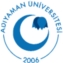 Adıyaman ÜniversitesiAdıyaman ÜniversitesiAdıyaman ÜniversitesiAdıyaman ÜniversitesiAdıyaman ÜniversitesiAdıyaman ÜniversitesiAdıyaman ÜniversitesiAdıyaman ÜniversitesiAdıyaman ÜniversitesiAdıyaman ÜniversitesiAdıyaman ÜniversitesiAdıyaman ÜniversitesiAdıyaman ÜniversitesiAdıyaman ÜniversitesiAdıyaman ÜniversitesiAdıyaman ÜniversitesiAdıyaman ÜniversitesiAdıyaman ÜniversitesiDİŞ HEKİMLİĞİ FAKÜLTESİDiş HekimliğiDİŞ HEKİMLİĞİ FAKÜLTESİDiş HekimliğiDİŞ HEKİMLİĞİ FAKÜLTESİDiş HekimliğiDİŞ HEKİMLİĞİ FAKÜLTESİDiş HekimliğiDİŞ HEKİMLİĞİ FAKÜLTESİDiş HekimliğiDİŞ HEKİMLİĞİ FAKÜLTESİDiş HekimliğiDİŞ HEKİMLİĞİ FAKÜLTESİDiş HekimliğiDİŞ HEKİMLİĞİ FAKÜLTESİDiş HekimliğiDİŞ HEKİMLİĞİ FAKÜLTESİDiş HekimliğiDİŞ HEKİMLİĞİ FAKÜLTESİDiş HekimliğiDİŞ HEKİMLİĞİ FAKÜLTESİDiş HekimliğiDİŞ HEKİMLİĞİ FAKÜLTESİDiş HekimliğiDİŞ HEKİMLİĞİ FAKÜLTESİDiş HekimliğiDİŞ HEKİMLİĞİ FAKÜLTESİDiş HekimliğiDİŞ HEKİMLİĞİ FAKÜLTESİDiş HekimliğiDİŞ HEKİMLİĞİ FAKÜLTESİDiş HekimliğiDİŞ HEKİMLİĞİ FAKÜLTESİDiş HekimliğiDİŞ HEKİMLİĞİ FAKÜLTESİDiş HekimliğiDHF 304DHF 304DHF 304DHF 304DHF 304DHF 304DHF 304DHF 304DHF 304DHF 304AĞIZ MİKROBİYOLOJİSİAĞIZ MİKROBİYOLOJİSİAĞIZ MİKROBİYOLOJİSİAĞIZ MİKROBİYOLOJİSİAĞIZ MİKROBİYOLOJİSİAĞIZ MİKROBİYOLOJİSİAĞIZ MİKROBİYOLOJİSİAĞIZ MİKROBİYOLOJİSİAĞIZ MİKROBİYOLOJİSİAĞIZ MİKROBİYOLOJİSİAĞIZ MİKROBİYOLOJİSİAĞIZ MİKROBİYOLOJİSİAĞIZ MİKROBİYOLOJİSİAĞIZ MİKROBİYOLOJİSİAĞIZ MİKROBİYOLOJİSİAĞIZ MİKROBİYOLOJİSİAĞIZ MİKROBİYOLOJİSİAĞIZ MİKROBİYOLOJİSİAĞIZ MİKROBİYOLOJİSİAĞIZ MİKROBİYOLOJİSİAĞIZ MİKROBİYOLOJİSİAĞIZ MİKROBİYOLOJİSİAĞIZ MİKROBİYOLOJİSİ Yarıyıl Yarıyıl Yarıyıl Yarıyıl Yarıyıl Yarıyıl Yarıyıl Yarıyıl Kodu Kodu Kodu Kodu Kodu Kodu Adı Adı Adı Adı Adı Adı Adı Adı T+U T+U T+U T+U Kredi Kredi Kredi Kredi AKTS AKTS AKTS55555555DHF 304DHF 304DHF 304DHF 304DHF 304DHF 304AĞIZ MİKROBİYOLOJİSİAĞIZ MİKROBİYOLOJİSİAĞIZ MİKROBİYOLOJİSİAĞIZ MİKROBİYOLOJİSİAĞIZ MİKROBİYOLOJİSİAĞIZ MİKROBİYOLOJİSİAĞIZ MİKROBİYOLOJİSİAĞIZ MİKROBİYOLOJİSİ22223333333Dersin Dili:TürkçeDersin Düzeyi:LisansDersin Staj Durumu:YokBölümü/Programı:Diş HekimliğiDersin Türü:ZorunluDersin Amacı:Tıbbi önemi olan mikroorganizmalar, yaptıkları hastalıklar, bunların tanı ve tedavi yöntemleri Dersin İçeriği:Temel immünoloji konuları. Ön Koşulları:Dersin Koordinatörü:Prof.Dr. Gülnur TARHAN Dersi Veren:Prof.Dr. Gülnur TARHAN Dersin Yardımcıları:Dr. Öğr. Üyesi Sadık AKGÜNArş.Gör.Dr. Elif Seren TANRIVERDİArş.Gör.Dr. Funda ŞAHİNDersin Dili:TürkçeDersin Düzeyi:LisansDersin Staj Durumu:YokBölümü/Programı:Diş HekimliğiDersin Türü:ZorunluDersin Amacı:Tıbbi önemi olan mikroorganizmalar, yaptıkları hastalıklar, bunların tanı ve tedavi yöntemleri Dersin İçeriği:Temel immünoloji konuları. Ön Koşulları:Dersin Koordinatörü:Prof.Dr. Gülnur TARHAN Dersi Veren:Prof.Dr. Gülnur TARHAN Dersin Yardımcıları:Dr. Öğr. Üyesi Sadık AKGÜNArş.Gör.Dr. Elif Seren TANRIVERDİArş.Gör.Dr. Funda ŞAHİNDersin Dili:TürkçeDersin Düzeyi:LisansDersin Staj Durumu:YokBölümü/Programı:Diş HekimliğiDersin Türü:ZorunluDersin Amacı:Tıbbi önemi olan mikroorganizmalar, yaptıkları hastalıklar, bunların tanı ve tedavi yöntemleri Dersin İçeriği:Temel immünoloji konuları. Ön Koşulları:Dersin Koordinatörü:Prof.Dr. Gülnur TARHAN Dersi Veren:Prof.Dr. Gülnur TARHAN Dersin Yardımcıları:Dr. Öğr. Üyesi Sadık AKGÜNArş.Gör.Dr. Elif Seren TANRIVERDİArş.Gör.Dr. Funda ŞAHİNDersin Dili:TürkçeDersin Düzeyi:LisansDersin Staj Durumu:YokBölümü/Programı:Diş HekimliğiDersin Türü:ZorunluDersin Amacı:Tıbbi önemi olan mikroorganizmalar, yaptıkları hastalıklar, bunların tanı ve tedavi yöntemleri Dersin İçeriği:Temel immünoloji konuları. Ön Koşulları:Dersin Koordinatörü:Prof.Dr. Gülnur TARHAN Dersi Veren:Prof.Dr. Gülnur TARHAN Dersin Yardımcıları:Dr. Öğr. Üyesi Sadık AKGÜNArş.Gör.Dr. Elif Seren TANRIVERDİArş.Gör.Dr. Funda ŞAHİNDersin Dili:TürkçeDersin Düzeyi:LisansDersin Staj Durumu:YokBölümü/Programı:Diş HekimliğiDersin Türü:ZorunluDersin Amacı:Tıbbi önemi olan mikroorganizmalar, yaptıkları hastalıklar, bunların tanı ve tedavi yöntemleri Dersin İçeriği:Temel immünoloji konuları. Ön Koşulları:Dersin Koordinatörü:Prof.Dr. Gülnur TARHAN Dersi Veren:Prof.Dr. Gülnur TARHAN Dersin Yardımcıları:Dr. Öğr. Üyesi Sadık AKGÜNArş.Gör.Dr. Elif Seren TANRIVERDİArş.Gör.Dr. Funda ŞAHİNDersin Dili:TürkçeDersin Düzeyi:LisansDersin Staj Durumu:YokBölümü/Programı:Diş HekimliğiDersin Türü:ZorunluDersin Amacı:Tıbbi önemi olan mikroorganizmalar, yaptıkları hastalıklar, bunların tanı ve tedavi yöntemleri Dersin İçeriği:Temel immünoloji konuları. Ön Koşulları:Dersin Koordinatörü:Prof.Dr. Gülnur TARHAN Dersi Veren:Prof.Dr. Gülnur TARHAN Dersin Yardımcıları:Dr. Öğr. Üyesi Sadık AKGÜNArş.Gör.Dr. Elif Seren TANRIVERDİArş.Gör.Dr. Funda ŞAHİNDersin Dili:TürkçeDersin Düzeyi:LisansDersin Staj Durumu:YokBölümü/Programı:Diş HekimliğiDersin Türü:ZorunluDersin Amacı:Tıbbi önemi olan mikroorganizmalar, yaptıkları hastalıklar, bunların tanı ve tedavi yöntemleri Dersin İçeriği:Temel immünoloji konuları. Ön Koşulları:Dersin Koordinatörü:Prof.Dr. Gülnur TARHAN Dersi Veren:Prof.Dr. Gülnur TARHAN Dersin Yardımcıları:Dr. Öğr. Üyesi Sadık AKGÜNArş.Gör.Dr. Elif Seren TANRIVERDİArş.Gör.Dr. Funda ŞAHİNDersin Dili:TürkçeDersin Düzeyi:LisansDersin Staj Durumu:YokBölümü/Programı:Diş HekimliğiDersin Türü:ZorunluDersin Amacı:Tıbbi önemi olan mikroorganizmalar, yaptıkları hastalıklar, bunların tanı ve tedavi yöntemleri Dersin İçeriği:Temel immünoloji konuları. Ön Koşulları:Dersin Koordinatörü:Prof.Dr. Gülnur TARHAN Dersi Veren:Prof.Dr. Gülnur TARHAN Dersin Yardımcıları:Dr. Öğr. Üyesi Sadık AKGÜNArş.Gör.Dr. Elif Seren TANRIVERDİArş.Gör.Dr. Funda ŞAHİNDersin Dili:TürkçeDersin Düzeyi:LisansDersin Staj Durumu:YokBölümü/Programı:Diş HekimliğiDersin Türü:ZorunluDersin Amacı:Tıbbi önemi olan mikroorganizmalar, yaptıkları hastalıklar, bunların tanı ve tedavi yöntemleri Dersin İçeriği:Temel immünoloji konuları. Ön Koşulları:Dersin Koordinatörü:Prof.Dr. Gülnur TARHAN Dersi Veren:Prof.Dr. Gülnur TARHAN Dersin Yardımcıları:Dr. Öğr. Üyesi Sadık AKGÜNArş.Gör.Dr. Elif Seren TANRIVERDİArş.Gör.Dr. Funda ŞAHİNDersin Dili:TürkçeDersin Düzeyi:LisansDersin Staj Durumu:YokBölümü/Programı:Diş HekimliğiDersin Türü:ZorunluDersin Amacı:Tıbbi önemi olan mikroorganizmalar, yaptıkları hastalıklar, bunların tanı ve tedavi yöntemleri Dersin İçeriği:Temel immünoloji konuları. Ön Koşulları:Dersin Koordinatörü:Prof.Dr. Gülnur TARHAN Dersi Veren:Prof.Dr. Gülnur TARHAN Dersin Yardımcıları:Dr. Öğr. Üyesi Sadık AKGÜNArş.Gör.Dr. Elif Seren TANRIVERDİArş.Gör.Dr. Funda ŞAHİNDersin Dili:TürkçeDersin Düzeyi:LisansDersin Staj Durumu:YokBölümü/Programı:Diş HekimliğiDersin Türü:ZorunluDersin Amacı:Tıbbi önemi olan mikroorganizmalar, yaptıkları hastalıklar, bunların tanı ve tedavi yöntemleri Dersin İçeriği:Temel immünoloji konuları. Ön Koşulları:Dersin Koordinatörü:Prof.Dr. Gülnur TARHAN Dersi Veren:Prof.Dr. Gülnur TARHAN Dersin Yardımcıları:Dr. Öğr. Üyesi Sadık AKGÜNArş.Gör.Dr. Elif Seren TANRIVERDİArş.Gör.Dr. Funda ŞAHİNDersin Dili:TürkçeDersin Düzeyi:LisansDersin Staj Durumu:YokBölümü/Programı:Diş HekimliğiDersin Türü:ZorunluDersin Amacı:Tıbbi önemi olan mikroorganizmalar, yaptıkları hastalıklar, bunların tanı ve tedavi yöntemleri Dersin İçeriği:Temel immünoloji konuları. Ön Koşulları:Dersin Koordinatörü:Prof.Dr. Gülnur TARHAN Dersi Veren:Prof.Dr. Gülnur TARHAN Dersin Yardımcıları:Dr. Öğr. Üyesi Sadık AKGÜNArş.Gör.Dr. Elif Seren TANRIVERDİArş.Gör.Dr. Funda ŞAHİNDersin Dili:TürkçeDersin Düzeyi:LisansDersin Staj Durumu:YokBölümü/Programı:Diş HekimliğiDersin Türü:ZorunluDersin Amacı:Tıbbi önemi olan mikroorganizmalar, yaptıkları hastalıklar, bunların tanı ve tedavi yöntemleri Dersin İçeriği:Temel immünoloji konuları. Ön Koşulları:Dersin Koordinatörü:Prof.Dr. Gülnur TARHAN Dersi Veren:Prof.Dr. Gülnur TARHAN Dersin Yardımcıları:Dr. Öğr. Üyesi Sadık AKGÜNArş.Gör.Dr. Elif Seren TANRIVERDİArş.Gör.Dr. Funda ŞAHİNDersin Dili:TürkçeDersin Düzeyi:LisansDersin Staj Durumu:YokBölümü/Programı:Diş HekimliğiDersin Türü:ZorunluDersin Amacı:Tıbbi önemi olan mikroorganizmalar, yaptıkları hastalıklar, bunların tanı ve tedavi yöntemleri Dersin İçeriği:Temel immünoloji konuları. Ön Koşulları:Dersin Koordinatörü:Prof.Dr. Gülnur TARHAN Dersi Veren:Prof.Dr. Gülnur TARHAN Dersin Yardımcıları:Dr. Öğr. Üyesi Sadık AKGÜNArş.Gör.Dr. Elif Seren TANRIVERDİArş.Gör.Dr. Funda ŞAHİNDersin Dili:TürkçeDersin Düzeyi:LisansDersin Staj Durumu:YokBölümü/Programı:Diş HekimliğiDersin Türü:ZorunluDersin Amacı:Tıbbi önemi olan mikroorganizmalar, yaptıkları hastalıklar, bunların tanı ve tedavi yöntemleri Dersin İçeriği:Temel immünoloji konuları. Ön Koşulları:Dersin Koordinatörü:Prof.Dr. Gülnur TARHAN Dersi Veren:Prof.Dr. Gülnur TARHAN Dersin Yardımcıları:Dr. Öğr. Üyesi Sadık AKGÜNArş.Gör.Dr. Elif Seren TANRIVERDİArş.Gör.Dr. Funda ŞAHİNDersin Dili:TürkçeDersin Düzeyi:LisansDersin Staj Durumu:YokBölümü/Programı:Diş HekimliğiDersin Türü:ZorunluDersin Amacı:Tıbbi önemi olan mikroorganizmalar, yaptıkları hastalıklar, bunların tanı ve tedavi yöntemleri Dersin İçeriği:Temel immünoloji konuları. Ön Koşulları:Dersin Koordinatörü:Prof.Dr. Gülnur TARHAN Dersi Veren:Prof.Dr. Gülnur TARHAN Dersin Yardımcıları:Dr. Öğr. Üyesi Sadık AKGÜNArş.Gör.Dr. Elif Seren TANRIVERDİArş.Gör.Dr. Funda ŞAHİNDersin Dili:TürkçeDersin Düzeyi:LisansDersin Staj Durumu:YokBölümü/Programı:Diş HekimliğiDersin Türü:ZorunluDersin Amacı:Tıbbi önemi olan mikroorganizmalar, yaptıkları hastalıklar, bunların tanı ve tedavi yöntemleri Dersin İçeriği:Temel immünoloji konuları. Ön Koşulları:Dersin Koordinatörü:Prof.Dr. Gülnur TARHAN Dersi Veren:Prof.Dr. Gülnur TARHAN Dersin Yardımcıları:Dr. Öğr. Üyesi Sadık AKGÜNArş.Gör.Dr. Elif Seren TANRIVERDİArş.Gör.Dr. Funda ŞAHİNDersin Dili:TürkçeDersin Düzeyi:LisansDersin Staj Durumu:YokBölümü/Programı:Diş HekimliğiDersin Türü:ZorunluDersin Amacı:Tıbbi önemi olan mikroorganizmalar, yaptıkları hastalıklar, bunların tanı ve tedavi yöntemleri Dersin İçeriği:Temel immünoloji konuları. Ön Koşulları:Dersin Koordinatörü:Prof.Dr. Gülnur TARHAN Dersi Veren:Prof.Dr. Gülnur TARHAN Dersin Yardımcıları:Dr. Öğr. Üyesi Sadık AKGÜNArş.Gör.Dr. Elif Seren TANRIVERDİArş.Gör.Dr. Funda ŞAHİNDersin Dili:TürkçeDersin Düzeyi:LisansDersin Staj Durumu:YokBölümü/Programı:Diş HekimliğiDersin Türü:ZorunluDersin Amacı:Tıbbi önemi olan mikroorganizmalar, yaptıkları hastalıklar, bunların tanı ve tedavi yöntemleri Dersin İçeriği:Temel immünoloji konuları. Ön Koşulları:Dersin Koordinatörü:Prof.Dr. Gülnur TARHAN Dersi Veren:Prof.Dr. Gülnur TARHAN Dersin Yardımcıları:Dr. Öğr. Üyesi Sadık AKGÜNArş.Gör.Dr. Elif Seren TANRIVERDİArş.Gör.Dr. Funda ŞAHİNDersin Dili:TürkçeDersin Düzeyi:LisansDersin Staj Durumu:YokBölümü/Programı:Diş HekimliğiDersin Türü:ZorunluDersin Amacı:Tıbbi önemi olan mikroorganizmalar, yaptıkları hastalıklar, bunların tanı ve tedavi yöntemleri Dersin İçeriği:Temel immünoloji konuları. Ön Koşulları:Dersin Koordinatörü:Prof.Dr. Gülnur TARHAN Dersi Veren:Prof.Dr. Gülnur TARHAN Dersin Yardımcıları:Dr. Öğr. Üyesi Sadık AKGÜNArş.Gör.Dr. Elif Seren TANRIVERDİArş.Gör.Dr. Funda ŞAHİNDersin Dili:TürkçeDersin Düzeyi:LisansDersin Staj Durumu:YokBölümü/Programı:Diş HekimliğiDersin Türü:ZorunluDersin Amacı:Tıbbi önemi olan mikroorganizmalar, yaptıkları hastalıklar, bunların tanı ve tedavi yöntemleri Dersin İçeriği:Temel immünoloji konuları. Ön Koşulları:Dersin Koordinatörü:Prof.Dr. Gülnur TARHAN Dersi Veren:Prof.Dr. Gülnur TARHAN Dersin Yardımcıları:Dr. Öğr. Üyesi Sadık AKGÜNArş.Gör.Dr. Elif Seren TANRIVERDİArş.Gör.Dr. Funda ŞAHİNDersin Dili:TürkçeDersin Düzeyi:LisansDersin Staj Durumu:YokBölümü/Programı:Diş HekimliğiDersin Türü:ZorunluDersin Amacı:Tıbbi önemi olan mikroorganizmalar, yaptıkları hastalıklar, bunların tanı ve tedavi yöntemleri Dersin İçeriği:Temel immünoloji konuları. Ön Koşulları:Dersin Koordinatörü:Prof.Dr. Gülnur TARHAN Dersi Veren:Prof.Dr. Gülnur TARHAN Dersin Yardımcıları:Dr. Öğr. Üyesi Sadık AKGÜNArş.Gör.Dr. Elif Seren TANRIVERDİArş.Gör.Dr. Funda ŞAHİNDersin Dili:TürkçeDersin Düzeyi:LisansDersin Staj Durumu:YokBölümü/Programı:Diş HekimliğiDersin Türü:ZorunluDersin Amacı:Tıbbi önemi olan mikroorganizmalar, yaptıkları hastalıklar, bunların tanı ve tedavi yöntemleri Dersin İçeriği:Temel immünoloji konuları. Ön Koşulları:Dersin Koordinatörü:Prof.Dr. Gülnur TARHAN Dersi Veren:Prof.Dr. Gülnur TARHAN Dersin Yardımcıları:Dr. Öğr. Üyesi Sadık AKGÜNArş.Gör.Dr. Elif Seren TANRIVERDİArş.Gör.Dr. Funda ŞAHİNDersin Dili:TürkçeDersin Düzeyi:LisansDersin Staj Durumu:YokBölümü/Programı:Diş HekimliğiDersin Türü:ZorunluDersin Amacı:Tıbbi önemi olan mikroorganizmalar, yaptıkları hastalıklar, bunların tanı ve tedavi yöntemleri Dersin İçeriği:Temel immünoloji konuları. Ön Koşulları:Dersin Koordinatörü:Prof.Dr. Gülnur TARHAN Dersi Veren:Prof.Dr. Gülnur TARHAN Dersin Yardımcıları:Dr. Öğr. Üyesi Sadık AKGÜNArş.Gör.Dr. Elif Seren TANRIVERDİArş.Gör.Dr. Funda ŞAHİNDersin Dili:TürkçeDersin Düzeyi:LisansDersin Staj Durumu:YokBölümü/Programı:Diş HekimliğiDersin Türü:ZorunluDersin Amacı:Tıbbi önemi olan mikroorganizmalar, yaptıkları hastalıklar, bunların tanı ve tedavi yöntemleri Dersin İçeriği:Temel immünoloji konuları. Ön Koşulları:Dersin Koordinatörü:Prof.Dr. Gülnur TARHAN Dersi Veren:Prof.Dr. Gülnur TARHAN Dersin Yardımcıları:Dr. Öğr. Üyesi Sadık AKGÜNArş.Gör.Dr. Elif Seren TANRIVERDİArş.Gör.Dr. Funda ŞAHİNDersin Dili:TürkçeDersin Düzeyi:LisansDersin Staj Durumu:YokBölümü/Programı:Diş HekimliğiDersin Türü:ZorunluDersin Amacı:Tıbbi önemi olan mikroorganizmalar, yaptıkları hastalıklar, bunların tanı ve tedavi yöntemleri Dersin İçeriği:Temel immünoloji konuları. Ön Koşulları:Dersin Koordinatörü:Prof.Dr. Gülnur TARHAN Dersi Veren:Prof.Dr. Gülnur TARHAN Dersin Yardımcıları:Dr. Öğr. Üyesi Sadık AKGÜNArş.Gör.Dr. Elif Seren TANRIVERDİArş.Gör.Dr. Funda ŞAHİNDersin Dili:TürkçeDersin Düzeyi:LisansDersin Staj Durumu:YokBölümü/Programı:Diş HekimliğiDersin Türü:ZorunluDersin Amacı:Tıbbi önemi olan mikroorganizmalar, yaptıkları hastalıklar, bunların tanı ve tedavi yöntemleri Dersin İçeriği:Temel immünoloji konuları. Ön Koşulları:Dersin Koordinatörü:Prof.Dr. Gülnur TARHAN Dersi Veren:Prof.Dr. Gülnur TARHAN Dersin Yardımcıları:Dr. Öğr. Üyesi Sadık AKGÜNArş.Gör.Dr. Elif Seren TANRIVERDİArş.Gör.Dr. Funda ŞAHİNDersin Dili:TürkçeDersin Düzeyi:LisansDersin Staj Durumu:YokBölümü/Programı:Diş HekimliğiDersin Türü:ZorunluDersin Amacı:Tıbbi önemi olan mikroorganizmalar, yaptıkları hastalıklar, bunların tanı ve tedavi yöntemleri Dersin İçeriği:Temel immünoloji konuları. Ön Koşulları:Dersin Koordinatörü:Prof.Dr. Gülnur TARHAN Dersi Veren:Prof.Dr. Gülnur TARHAN Dersin Yardımcıları:Dr. Öğr. Üyesi Sadık AKGÜNArş.Gör.Dr. Elif Seren TANRIVERDİArş.Gör.Dr. Funda ŞAHİNDersin Dili:TürkçeDersin Düzeyi:LisansDersin Staj Durumu:YokBölümü/Programı:Diş HekimliğiDersin Türü:ZorunluDersin Amacı:Tıbbi önemi olan mikroorganizmalar, yaptıkları hastalıklar, bunların tanı ve tedavi yöntemleri Dersin İçeriği:Temel immünoloji konuları. Ön Koşulları:Dersin Koordinatörü:Prof.Dr. Gülnur TARHAN Dersi Veren:Prof.Dr. Gülnur TARHAN Dersin Yardımcıları:Dr. Öğr. Üyesi Sadık AKGÜNArş.Gör.Dr. Elif Seren TANRIVERDİArş.Gör.Dr. Funda ŞAHİNDersin Dili:TürkçeDersin Düzeyi:LisansDersin Staj Durumu:YokBölümü/Programı:Diş HekimliğiDersin Türü:ZorunluDersin Amacı:Tıbbi önemi olan mikroorganizmalar, yaptıkları hastalıklar, bunların tanı ve tedavi yöntemleri Dersin İçeriği:Temel immünoloji konuları. Ön Koşulları:Dersin Koordinatörü:Prof.Dr. Gülnur TARHAN Dersi Veren:Prof.Dr. Gülnur TARHAN Dersin Yardımcıları:Dr. Öğr. Üyesi Sadık AKGÜNArş.Gör.Dr. Elif Seren TANRIVERDİArş.Gör.Dr. Funda ŞAHİNDersin Dili:TürkçeDersin Düzeyi:LisansDersin Staj Durumu:YokBölümü/Programı:Diş HekimliğiDersin Türü:ZorunluDersin Amacı:Tıbbi önemi olan mikroorganizmalar, yaptıkları hastalıklar, bunların tanı ve tedavi yöntemleri Dersin İçeriği:Temel immünoloji konuları. Ön Koşulları:Dersin Koordinatörü:Prof.Dr. Gülnur TARHAN Dersi Veren:Prof.Dr. Gülnur TARHAN Dersin Yardımcıları:Dr. Öğr. Üyesi Sadık AKGÜNArş.Gör.Dr. Elif Seren TANRIVERDİArş.Gör.Dr. Funda ŞAHİNDersin Dili:TürkçeDersin Düzeyi:LisansDersin Staj Durumu:YokBölümü/Programı:Diş HekimliğiDersin Türü:ZorunluDersin Amacı:Tıbbi önemi olan mikroorganizmalar, yaptıkları hastalıklar, bunların tanı ve tedavi yöntemleri Dersin İçeriği:Temel immünoloji konuları. Ön Koşulları:Dersin Koordinatörü:Prof.Dr. Gülnur TARHAN Dersi Veren:Prof.Dr. Gülnur TARHAN Dersin Yardımcıları:Dr. Öğr. Üyesi Sadık AKGÜNArş.Gör.Dr. Elif Seren TANRIVERDİArş.Gör.Dr. Funda ŞAHİNDersin Dili:TürkçeDersin Düzeyi:LisansDersin Staj Durumu:YokBölümü/Programı:Diş HekimliğiDersin Türü:ZorunluDersin Amacı:Tıbbi önemi olan mikroorganizmalar, yaptıkları hastalıklar, bunların tanı ve tedavi yöntemleri Dersin İçeriği:Temel immünoloji konuları. Ön Koşulları:Dersin Koordinatörü:Prof.Dr. Gülnur TARHAN Dersi Veren:Prof.Dr. Gülnur TARHAN Dersin Yardımcıları:Dr. Öğr. Üyesi Sadık AKGÜNArş.Gör.Dr. Elif Seren TANRIVERDİArş.Gör.Dr. Funda ŞAHİNDersin Dili:TürkçeDersin Düzeyi:LisansDersin Staj Durumu:YokBölümü/Programı:Diş HekimliğiDersin Türü:ZorunluDersin Amacı:Tıbbi önemi olan mikroorganizmalar, yaptıkları hastalıklar, bunların tanı ve tedavi yöntemleri Dersin İçeriği:Temel immünoloji konuları. Ön Koşulları:Dersin Koordinatörü:Prof.Dr. Gülnur TARHAN Dersi Veren:Prof.Dr. Gülnur TARHAN Dersin Yardımcıları:Dr. Öğr. Üyesi Sadık AKGÜNArş.Gör.Dr. Elif Seren TANRIVERDİArş.Gör.Dr. Funda ŞAHİNDersin Dili:TürkçeDersin Düzeyi:LisansDersin Staj Durumu:YokBölümü/Programı:Diş HekimliğiDersin Türü:ZorunluDersin Amacı:Tıbbi önemi olan mikroorganizmalar, yaptıkları hastalıklar, bunların tanı ve tedavi yöntemleri Dersin İçeriği:Temel immünoloji konuları. Ön Koşulları:Dersin Koordinatörü:Prof.Dr. Gülnur TARHAN Dersi Veren:Prof.Dr. Gülnur TARHAN Dersin Yardımcıları:Dr. Öğr. Üyesi Sadık AKGÜNArş.Gör.Dr. Elif Seren TANRIVERDİArş.Gör.Dr. Funda ŞAHİNDersin Dili:TürkçeDersin Düzeyi:LisansDersin Staj Durumu:YokBölümü/Programı:Diş HekimliğiDersin Türü:ZorunluDersin Amacı:Tıbbi önemi olan mikroorganizmalar, yaptıkları hastalıklar, bunların tanı ve tedavi yöntemleri Dersin İçeriği:Temel immünoloji konuları. Ön Koşulları:Dersin Koordinatörü:Prof.Dr. Gülnur TARHAN Dersi Veren:Prof.Dr. Gülnur TARHAN Dersin Yardımcıları:Dr. Öğr. Üyesi Sadık AKGÜNArş.Gör.Dr. Elif Seren TANRIVERDİArş.Gör.Dr. Funda ŞAHİNDersin Dili:TürkçeDersin Düzeyi:LisansDersin Staj Durumu:YokBölümü/Programı:Diş HekimliğiDersin Türü:ZorunluDersin Amacı:Tıbbi önemi olan mikroorganizmalar, yaptıkları hastalıklar, bunların tanı ve tedavi yöntemleri Dersin İçeriği:Temel immünoloji konuları. Ön Koşulları:Dersin Koordinatörü:Prof.Dr. Gülnur TARHAN Dersi Veren:Prof.Dr. Gülnur TARHAN Dersin Yardımcıları:Dr. Öğr. Üyesi Sadık AKGÜNArş.Gör.Dr. Elif Seren TANRIVERDİArş.Gör.Dr. Funda ŞAHİNDersin Dili:TürkçeDersin Düzeyi:LisansDersin Staj Durumu:YokBölümü/Programı:Diş HekimliğiDersin Türü:ZorunluDersin Amacı:Tıbbi önemi olan mikroorganizmalar, yaptıkları hastalıklar, bunların tanı ve tedavi yöntemleri Dersin İçeriği:Temel immünoloji konuları. Ön Koşulları:Dersin Koordinatörü:Prof.Dr. Gülnur TARHAN Dersi Veren:Prof.Dr. Gülnur TARHAN Dersin Yardımcıları:Dr. Öğr. Üyesi Sadık AKGÜNArş.Gör.Dr. Elif Seren TANRIVERDİArş.Gör.Dr. Funda ŞAHİNDersin Dili:TürkçeDersin Düzeyi:LisansDersin Staj Durumu:YokBölümü/Programı:Diş HekimliğiDersin Türü:ZorunluDersin Amacı:Tıbbi önemi olan mikroorganizmalar, yaptıkları hastalıklar, bunların tanı ve tedavi yöntemleri Dersin İçeriği:Temel immünoloji konuları. Ön Koşulları:Dersin Koordinatörü:Prof.Dr. Gülnur TARHAN Dersi Veren:Prof.Dr. Gülnur TARHAN Dersin Yardımcıları:Dr. Öğr. Üyesi Sadık AKGÜNArş.Gör.Dr. Elif Seren TANRIVERDİArş.Gör.Dr. Funda ŞAHİNDersin Dili:TürkçeDersin Düzeyi:LisansDersin Staj Durumu:YokBölümü/Programı:Diş HekimliğiDersin Türü:ZorunluDersin Amacı:Tıbbi önemi olan mikroorganizmalar, yaptıkları hastalıklar, bunların tanı ve tedavi yöntemleri Dersin İçeriği:Temel immünoloji konuları. Ön Koşulları:Dersin Koordinatörü:Prof.Dr. Gülnur TARHAN Dersi Veren:Prof.Dr. Gülnur TARHAN Dersin Yardımcıları:Dr. Öğr. Üyesi Sadık AKGÜNArş.Gör.Dr. Elif Seren TANRIVERDİArş.Gör.Dr. Funda ŞAHİNDersin Dili:TürkçeDersin Düzeyi:LisansDersin Staj Durumu:YokBölümü/Programı:Diş HekimliğiDersin Türü:ZorunluDersin Amacı:Tıbbi önemi olan mikroorganizmalar, yaptıkları hastalıklar, bunların tanı ve tedavi yöntemleri Dersin İçeriği:Temel immünoloji konuları. Ön Koşulları:Dersin Koordinatörü:Prof.Dr. Gülnur TARHAN Dersi Veren:Prof.Dr. Gülnur TARHAN Dersin Yardımcıları:Dr. Öğr. Üyesi Sadık AKGÜNArş.Gör.Dr. Elif Seren TANRIVERDİArş.Gör.Dr. Funda ŞAHİNDersin Dili:TürkçeDersin Düzeyi:LisansDersin Staj Durumu:YokBölümü/Programı:Diş HekimliğiDersin Türü:ZorunluDersin Amacı:Tıbbi önemi olan mikroorganizmalar, yaptıkları hastalıklar, bunların tanı ve tedavi yöntemleri Dersin İçeriği:Temel immünoloji konuları. Ön Koşulları:Dersin Koordinatörü:Prof.Dr. Gülnur TARHAN Dersi Veren:Prof.Dr. Gülnur TARHAN Dersin Yardımcıları:Dr. Öğr. Üyesi Sadık AKGÜNArş.Gör.Dr. Elif Seren TANRIVERDİArş.Gör.Dr. Funda ŞAHİNDersin Dili:TürkçeDersin Düzeyi:LisansDersin Staj Durumu:YokBölümü/Programı:Diş HekimliğiDersin Türü:ZorunluDersin Amacı:Tıbbi önemi olan mikroorganizmalar, yaptıkları hastalıklar, bunların tanı ve tedavi yöntemleri Dersin İçeriği:Temel immünoloji konuları. Ön Koşulları:Dersin Koordinatörü:Prof.Dr. Gülnur TARHAN Dersi Veren:Prof.Dr. Gülnur TARHAN Dersin Yardımcıları:Dr. Öğr. Üyesi Sadık AKGÜNArş.Gör.Dr. Elif Seren TANRIVERDİArş.Gör.Dr. Funda ŞAHİNDersin Dili:TürkçeDersin Düzeyi:LisansDersin Staj Durumu:YokBölümü/Programı:Diş HekimliğiDersin Türü:ZorunluDersin Amacı:Tıbbi önemi olan mikroorganizmalar, yaptıkları hastalıklar, bunların tanı ve tedavi yöntemleri Dersin İçeriği:Temel immünoloji konuları. Ön Koşulları:Dersin Koordinatörü:Prof.Dr. Gülnur TARHAN Dersi Veren:Prof.Dr. Gülnur TARHAN Dersin Yardımcıları:Dr. Öğr. Üyesi Sadık AKGÜNArş.Gör.Dr. Elif Seren TANRIVERDİArş.Gör.Dr. Funda ŞAHİNDersin Dili:TürkçeDersin Düzeyi:LisansDersin Staj Durumu:YokBölümü/Programı:Diş HekimliğiDersin Türü:ZorunluDersin Amacı:Tıbbi önemi olan mikroorganizmalar, yaptıkları hastalıklar, bunların tanı ve tedavi yöntemleri Dersin İçeriği:Temel immünoloji konuları. Ön Koşulları:Dersin Koordinatörü:Prof.Dr. Gülnur TARHAN Dersi Veren:Prof.Dr. Gülnur TARHAN Dersin Yardımcıları:Dr. Öğr. Üyesi Sadık AKGÜNArş.Gör.Dr. Elif Seren TANRIVERDİArş.Gör.Dr. Funda ŞAHİNDersin Dili:TürkçeDersin Düzeyi:LisansDersin Staj Durumu:YokBölümü/Programı:Diş HekimliğiDersin Türü:ZorunluDersin Amacı:Tıbbi önemi olan mikroorganizmalar, yaptıkları hastalıklar, bunların tanı ve tedavi yöntemleri Dersin İçeriği:Temel immünoloji konuları. Ön Koşulları:Dersin Koordinatörü:Prof.Dr. Gülnur TARHAN Dersi Veren:Prof.Dr. Gülnur TARHAN Dersin Yardımcıları:Dr. Öğr. Üyesi Sadık AKGÜNArş.Gör.Dr. Elif Seren TANRIVERDİArş.Gör.Dr. Funda ŞAHİNDersin Dili:TürkçeDersin Düzeyi:LisansDersin Staj Durumu:YokBölümü/Programı:Diş HekimliğiDersin Türü:ZorunluDersin Amacı:Tıbbi önemi olan mikroorganizmalar, yaptıkları hastalıklar, bunların tanı ve tedavi yöntemleri Dersin İçeriği:Temel immünoloji konuları. Ön Koşulları:Dersin Koordinatörü:Prof.Dr. Gülnur TARHAN Dersi Veren:Prof.Dr. Gülnur TARHAN Dersin Yardımcıları:Dr. Öğr. Üyesi Sadık AKGÜNArş.Gör.Dr. Elif Seren TANRIVERDİArş.Gör.Dr. Funda ŞAHİNDersin Dili:TürkçeDersin Düzeyi:LisansDersin Staj Durumu:YokBölümü/Programı:Diş HekimliğiDersin Türü:ZorunluDersin Amacı:Tıbbi önemi olan mikroorganizmalar, yaptıkları hastalıklar, bunların tanı ve tedavi yöntemleri Dersin İçeriği:Temel immünoloji konuları. Ön Koşulları:Dersin Koordinatörü:Prof.Dr. Gülnur TARHAN Dersi Veren:Prof.Dr. Gülnur TARHAN Dersin Yardımcıları:Dr. Öğr. Üyesi Sadık AKGÜNArş.Gör.Dr. Elif Seren TANRIVERDİArş.Gör.Dr. Funda ŞAHİNDersin Dili:TürkçeDersin Düzeyi:LisansDersin Staj Durumu:YokBölümü/Programı:Diş HekimliğiDersin Türü:ZorunluDersin Amacı:Tıbbi önemi olan mikroorganizmalar, yaptıkları hastalıklar, bunların tanı ve tedavi yöntemleri Dersin İçeriği:Temel immünoloji konuları. Ön Koşulları:Dersin Koordinatörü:Prof.Dr. Gülnur TARHAN Dersi Veren:Prof.Dr. Gülnur TARHAN Dersin Yardımcıları:Dr. Öğr. Üyesi Sadık AKGÜNArş.Gör.Dr. Elif Seren TANRIVERDİArş.Gör.Dr. Funda ŞAHİNDersin Dili:TürkçeDersin Düzeyi:LisansDersin Staj Durumu:YokBölümü/Programı:Diş HekimliğiDersin Türü:ZorunluDersin Amacı:Tıbbi önemi olan mikroorganizmalar, yaptıkları hastalıklar, bunların tanı ve tedavi yöntemleri Dersin İçeriği:Temel immünoloji konuları. Ön Koşulları:Dersin Koordinatörü:Prof.Dr. Gülnur TARHAN Dersi Veren:Prof.Dr. Gülnur TARHAN Dersin Yardımcıları:Dr. Öğr. Üyesi Sadık AKGÜNArş.Gör.Dr. Elif Seren TANRIVERDİArş.Gör.Dr. Funda ŞAHİNDersin Dili:TürkçeDersin Düzeyi:LisansDersin Staj Durumu:YokBölümü/Programı:Diş HekimliğiDersin Türü:ZorunluDersin Amacı:Tıbbi önemi olan mikroorganizmalar, yaptıkları hastalıklar, bunların tanı ve tedavi yöntemleri Dersin İçeriği:Temel immünoloji konuları. Ön Koşulları:Dersin Koordinatörü:Prof.Dr. Gülnur TARHAN Dersi Veren:Prof.Dr. Gülnur TARHAN Dersin Yardımcıları:Dr. Öğr. Üyesi Sadık AKGÜNArş.Gör.Dr. Elif Seren TANRIVERDİArş.Gör.Dr. Funda ŞAHİNDersin Dili:TürkçeDersin Düzeyi:LisansDersin Staj Durumu:YokBölümü/Programı:Diş HekimliğiDersin Türü:ZorunluDersin Amacı:Tıbbi önemi olan mikroorganizmalar, yaptıkları hastalıklar, bunların tanı ve tedavi yöntemleri Dersin İçeriği:Temel immünoloji konuları. Ön Koşulları:Dersin Koordinatörü:Prof.Dr. Gülnur TARHAN Dersi Veren:Prof.Dr. Gülnur TARHAN Dersin Yardımcıları:Dr. Öğr. Üyesi Sadık AKGÜNArş.Gör.Dr. Elif Seren TANRIVERDİArş.Gör.Dr. Funda ŞAHİNDersin Dili:TürkçeDersin Düzeyi:LisansDersin Staj Durumu:YokBölümü/Programı:Diş HekimliğiDersin Türü:ZorunluDersin Amacı:Tıbbi önemi olan mikroorganizmalar, yaptıkları hastalıklar, bunların tanı ve tedavi yöntemleri Dersin İçeriği:Temel immünoloji konuları. Ön Koşulları:Dersin Koordinatörü:Prof.Dr. Gülnur TARHAN Dersi Veren:Prof.Dr. Gülnur TARHAN Dersin Yardımcıları:Dr. Öğr. Üyesi Sadık AKGÜNArş.Gör.Dr. Elif Seren TANRIVERDİArş.Gör.Dr. Funda ŞAHİNDersin Dili:TürkçeDersin Düzeyi:LisansDersin Staj Durumu:YokBölümü/Programı:Diş HekimliğiDersin Türü:ZorunluDersin Amacı:Tıbbi önemi olan mikroorganizmalar, yaptıkları hastalıklar, bunların tanı ve tedavi yöntemleri Dersin İçeriği:Temel immünoloji konuları. Ön Koşulları:Dersin Koordinatörü:Prof.Dr. Gülnur TARHAN Dersi Veren:Prof.Dr. Gülnur TARHAN Dersin Yardımcıları:Dr. Öğr. Üyesi Sadık AKGÜNArş.Gör.Dr. Elif Seren TANRIVERDİArş.Gör.Dr. Funda ŞAHİNDersin Dili:TürkçeDersin Düzeyi:LisansDersin Staj Durumu:YokBölümü/Programı:Diş HekimliğiDersin Türü:ZorunluDersin Amacı:Tıbbi önemi olan mikroorganizmalar, yaptıkları hastalıklar, bunların tanı ve tedavi yöntemleri Dersin İçeriği:Temel immünoloji konuları. Ön Koşulları:Dersin Koordinatörü:Prof.Dr. Gülnur TARHAN Dersi Veren:Prof.Dr. Gülnur TARHAN Dersin Yardımcıları:Dr. Öğr. Üyesi Sadık AKGÜNArş.Gör.Dr. Elif Seren TANRIVERDİArş.Gör.Dr. Funda ŞAHİNDersin Dili:TürkçeDersin Düzeyi:LisansDersin Staj Durumu:YokBölümü/Programı:Diş HekimliğiDersin Türü:ZorunluDersin Amacı:Tıbbi önemi olan mikroorganizmalar, yaptıkları hastalıklar, bunların tanı ve tedavi yöntemleri Dersin İçeriği:Temel immünoloji konuları. Ön Koşulları:Dersin Koordinatörü:Prof.Dr. Gülnur TARHAN Dersi Veren:Prof.Dr. Gülnur TARHAN Dersin Yardımcıları:Dr. Öğr. Üyesi Sadık AKGÜNArş.Gör.Dr. Elif Seren TANRIVERDİArş.Gör.Dr. Funda ŞAHİNDersin Dili:TürkçeDersin Düzeyi:LisansDersin Staj Durumu:YokBölümü/Programı:Diş HekimliğiDersin Türü:ZorunluDersin Amacı:Tıbbi önemi olan mikroorganizmalar, yaptıkları hastalıklar, bunların tanı ve tedavi yöntemleri Dersin İçeriği:Temel immünoloji konuları. Ön Koşulları:Dersin Koordinatörü:Prof.Dr. Gülnur TARHAN Dersi Veren:Prof.Dr. Gülnur TARHAN Dersin Yardımcıları:Dr. Öğr. Üyesi Sadık AKGÜNArş.Gör.Dr. Elif Seren TANRIVERDİArş.Gör.Dr. Funda ŞAHİNDersin Dili:TürkçeDersin Düzeyi:LisansDersin Staj Durumu:YokBölümü/Programı:Diş HekimliğiDersin Türü:ZorunluDersin Amacı:Tıbbi önemi olan mikroorganizmalar, yaptıkları hastalıklar, bunların tanı ve tedavi yöntemleri Dersin İçeriği:Temel immünoloji konuları. Ön Koşulları:Dersin Koordinatörü:Prof.Dr. Gülnur TARHAN Dersi Veren:Prof.Dr. Gülnur TARHAN Dersin Yardımcıları:Dr. Öğr. Üyesi Sadık AKGÜNArş.Gör.Dr. Elif Seren TANRIVERDİArş.Gör.Dr. Funda ŞAHİNDersin Dili:TürkçeDersin Düzeyi:LisansDersin Staj Durumu:YokBölümü/Programı:Diş HekimliğiDersin Türü:ZorunluDersin Amacı:Tıbbi önemi olan mikroorganizmalar, yaptıkları hastalıklar, bunların tanı ve tedavi yöntemleri Dersin İçeriği:Temel immünoloji konuları. Ön Koşulları:Dersin Koordinatörü:Prof.Dr. Gülnur TARHAN Dersi Veren:Prof.Dr. Gülnur TARHAN Dersin Yardımcıları:Dr. Öğr. Üyesi Sadık AKGÜNArş.Gör.Dr. Elif Seren TANRIVERDİArş.Gör.Dr. Funda ŞAHİNDersin Dili:TürkçeDersin Düzeyi:LisansDersin Staj Durumu:YokBölümü/Programı:Diş HekimliğiDersin Türü:ZorunluDersin Amacı:Tıbbi önemi olan mikroorganizmalar, yaptıkları hastalıklar, bunların tanı ve tedavi yöntemleri Dersin İçeriği:Temel immünoloji konuları. Ön Koşulları:Dersin Koordinatörü:Prof.Dr. Gülnur TARHAN Dersi Veren:Prof.Dr. Gülnur TARHAN Dersin Yardımcıları:Dr. Öğr. Üyesi Sadık AKGÜNArş.Gör.Dr. Elif Seren TANRIVERDİArş.Gör.Dr. Funda ŞAHİNDersin Dili:TürkçeDersin Düzeyi:LisansDersin Staj Durumu:YokBölümü/Programı:Diş HekimliğiDersin Türü:ZorunluDersin Amacı:Tıbbi önemi olan mikroorganizmalar, yaptıkları hastalıklar, bunların tanı ve tedavi yöntemleri Dersin İçeriği:Temel immünoloji konuları. Ön Koşulları:Dersin Koordinatörü:Prof.Dr. Gülnur TARHAN Dersi Veren:Prof.Dr. Gülnur TARHAN Dersin Yardımcıları:Dr. Öğr. Üyesi Sadık AKGÜNArş.Gör.Dr. Elif Seren TANRIVERDİArş.Gör.Dr. Funda ŞAHİNDersin Dili:TürkçeDersin Düzeyi:LisansDersin Staj Durumu:YokBölümü/Programı:Diş HekimliğiDersin Türü:ZorunluDersin Amacı:Tıbbi önemi olan mikroorganizmalar, yaptıkları hastalıklar, bunların tanı ve tedavi yöntemleri Dersin İçeriği:Temel immünoloji konuları. Ön Koşulları:Dersin Koordinatörü:Prof.Dr. Gülnur TARHAN Dersi Veren:Prof.Dr. Gülnur TARHAN Dersin Yardımcıları:Dr. Öğr. Üyesi Sadık AKGÜNArş.Gör.Dr. Elif Seren TANRIVERDİArş.Gör.Dr. Funda ŞAHİNDersin Dili:TürkçeDersin Düzeyi:LisansDersin Staj Durumu:YokBölümü/Programı:Diş HekimliğiDersin Türü:ZorunluDersin Amacı:Tıbbi önemi olan mikroorganizmalar, yaptıkları hastalıklar, bunların tanı ve tedavi yöntemleri Dersin İçeriği:Temel immünoloji konuları. Ön Koşulları:Dersin Koordinatörü:Prof.Dr. Gülnur TARHAN Dersi Veren:Prof.Dr. Gülnur TARHAN Dersin Yardımcıları:Dr. Öğr. Üyesi Sadık AKGÜNArş.Gör.Dr. Elif Seren TANRIVERDİArş.Gör.Dr. Funda ŞAHİNDersin Dili:TürkçeDersin Düzeyi:LisansDersin Staj Durumu:YokBölümü/Programı:Diş HekimliğiDersin Türü:ZorunluDersin Amacı:Tıbbi önemi olan mikroorganizmalar, yaptıkları hastalıklar, bunların tanı ve tedavi yöntemleri Dersin İçeriği:Temel immünoloji konuları. Ön Koşulları:Dersin Koordinatörü:Prof.Dr. Gülnur TARHAN Dersi Veren:Prof.Dr. Gülnur TARHAN Dersin Yardımcıları:Dr. Öğr. Üyesi Sadık AKGÜNArş.Gör.Dr. Elif Seren TANRIVERDİArş.Gör.Dr. Funda ŞAHİNDersin Dili:TürkçeDersin Düzeyi:LisansDersin Staj Durumu:YokBölümü/Programı:Diş HekimliğiDersin Türü:ZorunluDersin Amacı:Tıbbi önemi olan mikroorganizmalar, yaptıkları hastalıklar, bunların tanı ve tedavi yöntemleri Dersin İçeriği:Temel immünoloji konuları. Ön Koşulları:Dersin Koordinatörü:Prof.Dr. Gülnur TARHAN Dersi Veren:Prof.Dr. Gülnur TARHAN Dersin Yardımcıları:Dr. Öğr. Üyesi Sadık AKGÜNArş.Gör.Dr. Elif Seren TANRIVERDİArş.Gör.Dr. Funda ŞAHİNDersin Dili:TürkçeDersin Düzeyi:LisansDersin Staj Durumu:YokBölümü/Programı:Diş HekimliğiDersin Türü:ZorunluDersin Amacı:Tıbbi önemi olan mikroorganizmalar, yaptıkları hastalıklar, bunların tanı ve tedavi yöntemleri Dersin İçeriği:Temel immünoloji konuları. Ön Koşulları:Dersin Koordinatörü:Prof.Dr. Gülnur TARHAN Dersi Veren:Prof.Dr. Gülnur TARHAN Dersin Yardımcıları:Dr. Öğr. Üyesi Sadık AKGÜNArş.Gör.Dr. Elif Seren TANRIVERDİArş.Gör.Dr. Funda ŞAHİNDersin Dili:TürkçeDersin Düzeyi:LisansDersin Staj Durumu:YokBölümü/Programı:Diş HekimliğiDersin Türü:ZorunluDersin Amacı:Tıbbi önemi olan mikroorganizmalar, yaptıkları hastalıklar, bunların tanı ve tedavi yöntemleri Dersin İçeriği:Temel immünoloji konuları. Ön Koşulları:Dersin Koordinatörü:Prof.Dr. Gülnur TARHAN Dersi Veren:Prof.Dr. Gülnur TARHAN Dersin Yardımcıları:Dr. Öğr. Üyesi Sadık AKGÜNArş.Gör.Dr. Elif Seren TANRIVERDİArş.Gör.Dr. Funda ŞAHİNDersin Dili:TürkçeDersin Düzeyi:LisansDersin Staj Durumu:YokBölümü/Programı:Diş HekimliğiDersin Türü:ZorunluDersin Amacı:Tıbbi önemi olan mikroorganizmalar, yaptıkları hastalıklar, bunların tanı ve tedavi yöntemleri Dersin İçeriği:Temel immünoloji konuları. Ön Koşulları:Dersin Koordinatörü:Prof.Dr. Gülnur TARHAN Dersi Veren:Prof.Dr. Gülnur TARHAN Dersin Yardımcıları:Dr. Öğr. Üyesi Sadık AKGÜNArş.Gör.Dr. Elif Seren TANRIVERDİArş.Gör.Dr. Funda ŞAHİNDersin Dili:TürkçeDersin Düzeyi:LisansDersin Staj Durumu:YokBölümü/Programı:Diş HekimliğiDersin Türü:ZorunluDersin Amacı:Tıbbi önemi olan mikroorganizmalar, yaptıkları hastalıklar, bunların tanı ve tedavi yöntemleri Dersin İçeriği:Temel immünoloji konuları. Ön Koşulları:Dersin Koordinatörü:Prof.Dr. Gülnur TARHAN Dersi Veren:Prof.Dr. Gülnur TARHAN Dersin Yardımcıları:Dr. Öğr. Üyesi Sadık AKGÜNArş.Gör.Dr. Elif Seren TANRIVERDİArş.Gör.Dr. Funda ŞAHİNDersin Dili:TürkçeDersin Düzeyi:LisansDersin Staj Durumu:YokBölümü/Programı:Diş HekimliğiDersin Türü:ZorunluDersin Amacı:Tıbbi önemi olan mikroorganizmalar, yaptıkları hastalıklar, bunların tanı ve tedavi yöntemleri Dersin İçeriği:Temel immünoloji konuları. Ön Koşulları:Dersin Koordinatörü:Prof.Dr. Gülnur TARHAN Dersi Veren:Prof.Dr. Gülnur TARHAN Dersin Yardımcıları:Dr. Öğr. Üyesi Sadık AKGÜNArş.Gör.Dr. Elif Seren TANRIVERDİArş.Gör.Dr. Funda ŞAHİNDersin Dili:TürkçeDersin Düzeyi:LisansDersin Staj Durumu:YokBölümü/Programı:Diş HekimliğiDersin Türü:ZorunluDersin Amacı:Tıbbi önemi olan mikroorganizmalar, yaptıkları hastalıklar, bunların tanı ve tedavi yöntemleri Dersin İçeriği:Temel immünoloji konuları. Ön Koşulları:Dersin Koordinatörü:Prof.Dr. Gülnur TARHAN Dersi Veren:Prof.Dr. Gülnur TARHAN Dersin Yardımcıları:Dr. Öğr. Üyesi Sadık AKGÜNArş.Gör.Dr. Elif Seren TANRIVERDİArş.Gör.Dr. Funda ŞAHİNDersin Dili:TürkçeDersin Düzeyi:LisansDersin Staj Durumu:YokBölümü/Programı:Diş HekimliğiDersin Türü:ZorunluDersin Amacı:Tıbbi önemi olan mikroorganizmalar, yaptıkları hastalıklar, bunların tanı ve tedavi yöntemleri Dersin İçeriği:Temel immünoloji konuları. Ön Koşulları:Dersin Koordinatörü:Prof.Dr. Gülnur TARHAN Dersi Veren:Prof.Dr. Gülnur TARHAN Dersin Yardımcıları:Dr. Öğr. Üyesi Sadık AKGÜNArş.Gör.Dr. Elif Seren TANRIVERDİArş.Gör.Dr. Funda ŞAHİNDersin Dili:TürkçeDersin Düzeyi:LisansDersin Staj Durumu:YokBölümü/Programı:Diş HekimliğiDersin Türü:ZorunluDersin Amacı:Tıbbi önemi olan mikroorganizmalar, yaptıkları hastalıklar, bunların tanı ve tedavi yöntemleri Dersin İçeriği:Temel immünoloji konuları. Ön Koşulları:Dersin Koordinatörü:Prof.Dr. Gülnur TARHAN Dersi Veren:Prof.Dr. Gülnur TARHAN Dersin Yardımcıları:Dr. Öğr. Üyesi Sadık AKGÜNArş.Gör.Dr. Elif Seren TANRIVERDİArş.Gör.Dr. Funda ŞAHİNDersin Dili:TürkçeDersin Düzeyi:LisansDersin Staj Durumu:YokBölümü/Programı:Diş HekimliğiDersin Türü:ZorunluDersin Amacı:Tıbbi önemi olan mikroorganizmalar, yaptıkları hastalıklar, bunların tanı ve tedavi yöntemleri Dersin İçeriği:Temel immünoloji konuları. Ön Koşulları:Dersin Koordinatörü:Prof.Dr. Gülnur TARHAN Dersi Veren:Prof.Dr. Gülnur TARHAN Dersin Yardımcıları:Dr. Öğr. Üyesi Sadık AKGÜNArş.Gör.Dr. Elif Seren TANRIVERDİArş.Gör.Dr. Funda ŞAHİNDersin Dili:TürkçeDersin Düzeyi:LisansDersin Staj Durumu:YokBölümü/Programı:Diş HekimliğiDersin Türü:ZorunluDersin Amacı:Tıbbi önemi olan mikroorganizmalar, yaptıkları hastalıklar, bunların tanı ve tedavi yöntemleri Dersin İçeriği:Temel immünoloji konuları. Ön Koşulları:Dersin Koordinatörü:Prof.Dr. Gülnur TARHAN Dersi Veren:Prof.Dr. Gülnur TARHAN Dersin Yardımcıları:Dr. Öğr. Üyesi Sadık AKGÜNArş.Gör.Dr. Elif Seren TANRIVERDİArş.Gör.Dr. Funda ŞAHİNDersin Dili:TürkçeDersin Düzeyi:LisansDersin Staj Durumu:YokBölümü/Programı:Diş HekimliğiDersin Türü:ZorunluDersin Amacı:Tıbbi önemi olan mikroorganizmalar, yaptıkları hastalıklar, bunların tanı ve tedavi yöntemleri Dersin İçeriği:Temel immünoloji konuları. Ön Koşulları:Dersin Koordinatörü:Prof.Dr. Gülnur TARHAN Dersi Veren:Prof.Dr. Gülnur TARHAN Dersin Yardımcıları:Dr. Öğr. Üyesi Sadık AKGÜNArş.Gör.Dr. Elif Seren TANRIVERDİArş.Gör.Dr. Funda ŞAHİNDersin Dili:TürkçeDersin Düzeyi:LisansDersin Staj Durumu:YokBölümü/Programı:Diş HekimliğiDersin Türü:ZorunluDersin Amacı:Tıbbi önemi olan mikroorganizmalar, yaptıkları hastalıklar, bunların tanı ve tedavi yöntemleri Dersin İçeriği:Temel immünoloji konuları. Ön Koşulları:Dersin Koordinatörü:Prof.Dr. Gülnur TARHAN Dersi Veren:Prof.Dr. Gülnur TARHAN Dersin Yardımcıları:Dr. Öğr. Üyesi Sadık AKGÜNArş.Gör.Dr. Elif Seren TANRIVERDİArş.Gör.Dr. Funda ŞAHİNDersin Dili:TürkçeDersin Düzeyi:LisansDersin Staj Durumu:YokBölümü/Programı:Diş HekimliğiDersin Türü:ZorunluDersin Amacı:Tıbbi önemi olan mikroorganizmalar, yaptıkları hastalıklar, bunların tanı ve tedavi yöntemleri Dersin İçeriği:Temel immünoloji konuları. Ön Koşulları:Dersin Koordinatörü:Prof.Dr. Gülnur TARHAN Dersi Veren:Prof.Dr. Gülnur TARHAN Dersin Yardımcıları:Dr. Öğr. Üyesi Sadık AKGÜNArş.Gör.Dr. Elif Seren TANRIVERDİArş.Gör.Dr. Funda ŞAHİNDersin Dili:TürkçeDersin Düzeyi:LisansDersin Staj Durumu:YokBölümü/Programı:Diş HekimliğiDersin Türü:ZorunluDersin Amacı:Tıbbi önemi olan mikroorganizmalar, yaptıkları hastalıklar, bunların tanı ve tedavi yöntemleri Dersin İçeriği:Temel immünoloji konuları. Ön Koşulları:Dersin Koordinatörü:Prof.Dr. Gülnur TARHAN Dersi Veren:Prof.Dr. Gülnur TARHAN Dersin Yardımcıları:Dr. Öğr. Üyesi Sadık AKGÜNArş.Gör.Dr. Elif Seren TANRIVERDİArş.Gör.Dr. Funda ŞAHİNDersin Dili:TürkçeDersin Düzeyi:LisansDersin Staj Durumu:YokBölümü/Programı:Diş HekimliğiDersin Türü:ZorunluDersin Amacı:Tıbbi önemi olan mikroorganizmalar, yaptıkları hastalıklar, bunların tanı ve tedavi yöntemleri Dersin İçeriği:Temel immünoloji konuları. Ön Koşulları:Dersin Koordinatörü:Prof.Dr. Gülnur TARHAN Dersi Veren:Prof.Dr. Gülnur TARHAN Dersin Yardımcıları:Dr. Öğr. Üyesi Sadık AKGÜNArş.Gör.Dr. Elif Seren TANRIVERDİArş.Gör.Dr. Funda ŞAHİNDersin Dili:TürkçeDersin Düzeyi:LisansDersin Staj Durumu:YokBölümü/Programı:Diş HekimliğiDersin Türü:ZorunluDersin Amacı:Tıbbi önemi olan mikroorganizmalar, yaptıkları hastalıklar, bunların tanı ve tedavi yöntemleri Dersin İçeriği:Temel immünoloji konuları. Ön Koşulları:Dersin Koordinatörü:Prof.Dr. Gülnur TARHAN Dersi Veren:Prof.Dr. Gülnur TARHAN Dersin Yardımcıları:Dr. Öğr. Üyesi Sadık AKGÜNArş.Gör.Dr. Elif Seren TANRIVERDİArş.Gör.Dr. Funda ŞAHİNDersin Dili:TürkçeDersin Düzeyi:LisansDersin Staj Durumu:YokBölümü/Programı:Diş HekimliğiDersin Türü:ZorunluDersin Amacı:Tıbbi önemi olan mikroorganizmalar, yaptıkları hastalıklar, bunların tanı ve tedavi yöntemleri Dersin İçeriği:Temel immünoloji konuları. Ön Koşulları:Dersin Koordinatörü:Prof.Dr. Gülnur TARHAN Dersi Veren:Prof.Dr. Gülnur TARHAN Dersin Yardımcıları:Dr. Öğr. Üyesi Sadık AKGÜNArş.Gör.Dr. Elif Seren TANRIVERDİArş.Gör.Dr. Funda ŞAHİNDersin Dili:TürkçeDersin Düzeyi:LisansDersin Staj Durumu:YokBölümü/Programı:Diş HekimliğiDersin Türü:ZorunluDersin Amacı:Tıbbi önemi olan mikroorganizmalar, yaptıkları hastalıklar, bunların tanı ve tedavi yöntemleri Dersin İçeriği:Temel immünoloji konuları. Ön Koşulları:Dersin Koordinatörü:Prof.Dr. Gülnur TARHAN Dersi Veren:Prof.Dr. Gülnur TARHAN Dersin Yardımcıları:Dr. Öğr. Üyesi Sadık AKGÜNArş.Gör.Dr. Elif Seren TANRIVERDİArş.Gör.Dr. Funda ŞAHİNDersin Dili:TürkçeDersin Düzeyi:LisansDersin Staj Durumu:YokBölümü/Programı:Diş HekimliğiDersin Türü:ZorunluDersin Amacı:Tıbbi önemi olan mikroorganizmalar, yaptıkları hastalıklar, bunların tanı ve tedavi yöntemleri Dersin İçeriği:Temel immünoloji konuları. Ön Koşulları:Dersin Koordinatörü:Prof.Dr. Gülnur TARHAN Dersi Veren:Prof.Dr. Gülnur TARHAN Dersin Yardımcıları:Dr. Öğr. Üyesi Sadık AKGÜNArş.Gör.Dr. Elif Seren TANRIVERDİArş.Gör.Dr. Funda ŞAHİNDersin Dili:TürkçeDersin Düzeyi:LisansDersin Staj Durumu:YokBölümü/Programı:Diş HekimliğiDersin Türü:ZorunluDersin Amacı:Tıbbi önemi olan mikroorganizmalar, yaptıkları hastalıklar, bunların tanı ve tedavi yöntemleri Dersin İçeriği:Temel immünoloji konuları. Ön Koşulları:Dersin Koordinatörü:Prof.Dr. Gülnur TARHAN Dersi Veren:Prof.Dr. Gülnur TARHAN Dersin Yardımcıları:Dr. Öğr. Üyesi Sadık AKGÜNArş.Gör.Dr. Elif Seren TANRIVERDİArş.Gör.Dr. Funda ŞAHİNDersin Dili:TürkçeDersin Düzeyi:LisansDersin Staj Durumu:YokBölümü/Programı:Diş HekimliğiDersin Türü:ZorunluDersin Amacı:Tıbbi önemi olan mikroorganizmalar, yaptıkları hastalıklar, bunların tanı ve tedavi yöntemleri Dersin İçeriği:Temel immünoloji konuları. Ön Koşulları:Dersin Koordinatörü:Prof.Dr. Gülnur TARHAN Dersi Veren:Prof.Dr. Gülnur TARHAN Dersin Yardımcıları:Dr. Öğr. Üyesi Sadık AKGÜNArş.Gör.Dr. Elif Seren TANRIVERDİArş.Gör.Dr. Funda ŞAHİNDersin Dili:TürkçeDersin Düzeyi:LisansDersin Staj Durumu:YokBölümü/Programı:Diş HekimliğiDersin Türü:ZorunluDersin Amacı:Tıbbi önemi olan mikroorganizmalar, yaptıkları hastalıklar, bunların tanı ve tedavi yöntemleri Dersin İçeriği:Temel immünoloji konuları. Ön Koşulları:Dersin Koordinatörü:Prof.Dr. Gülnur TARHAN Dersi Veren:Prof.Dr. Gülnur TARHAN Dersin Yardımcıları:Dr. Öğr. Üyesi Sadık AKGÜNArş.Gör.Dr. Elif Seren TANRIVERDİArş.Gör.Dr. Funda ŞAHİNDersin Dili:TürkçeDersin Düzeyi:LisansDersin Staj Durumu:YokBölümü/Programı:Diş HekimliğiDersin Türü:ZorunluDersin Amacı:Tıbbi önemi olan mikroorganizmalar, yaptıkları hastalıklar, bunların tanı ve tedavi yöntemleri Dersin İçeriği:Temel immünoloji konuları. Ön Koşulları:Dersin Koordinatörü:Prof.Dr. Gülnur TARHAN Dersi Veren:Prof.Dr. Gülnur TARHAN Dersin Yardımcıları:Dr. Öğr. Üyesi Sadık AKGÜNArş.Gör.Dr. Elif Seren TANRIVERDİArş.Gör.Dr. Funda ŞAHİNDersin Dili:TürkçeDersin Düzeyi:LisansDersin Staj Durumu:YokBölümü/Programı:Diş HekimliğiDersin Türü:ZorunluDersin Amacı:Tıbbi önemi olan mikroorganizmalar, yaptıkları hastalıklar, bunların tanı ve tedavi yöntemleri Dersin İçeriği:Temel immünoloji konuları. Ön Koşulları:Dersin Koordinatörü:Prof.Dr. Gülnur TARHAN Dersi Veren:Prof.Dr. Gülnur TARHAN Dersin Yardımcıları:Dr. Öğr. Üyesi Sadık AKGÜNArş.Gör.Dr. Elif Seren TANRIVERDİArş.Gör.Dr. Funda ŞAHİNDersin Dili:TürkçeDersin Düzeyi:LisansDersin Staj Durumu:YokBölümü/Programı:Diş HekimliğiDersin Türü:ZorunluDersin Amacı:Tıbbi önemi olan mikroorganizmalar, yaptıkları hastalıklar, bunların tanı ve tedavi yöntemleri Dersin İçeriği:Temel immünoloji konuları. Ön Koşulları:Dersin Koordinatörü:Prof.Dr. Gülnur TARHAN Dersi Veren:Prof.Dr. Gülnur TARHAN Dersin Yardımcıları:Dr. Öğr. Üyesi Sadık AKGÜNArş.Gör.Dr. Elif Seren TANRIVERDİArş.Gör.Dr. Funda ŞAHİNDersin Dili:TürkçeDersin Düzeyi:LisansDersin Staj Durumu:YokBölümü/Programı:Diş HekimliğiDersin Türü:ZorunluDersin Amacı:Tıbbi önemi olan mikroorganizmalar, yaptıkları hastalıklar, bunların tanı ve tedavi yöntemleri Dersin İçeriği:Temel immünoloji konuları. Ön Koşulları:Dersin Koordinatörü:Prof.Dr. Gülnur TARHAN Dersi Veren:Prof.Dr. Gülnur TARHAN Dersin Yardımcıları:Dr. Öğr. Üyesi Sadık AKGÜNArş.Gör.Dr. Elif Seren TANRIVERDİArş.Gör.Dr. Funda ŞAHİNDersin Dili:TürkçeDersin Düzeyi:LisansDersin Staj Durumu:YokBölümü/Programı:Diş HekimliğiDersin Türü:ZorunluDersin Amacı:Tıbbi önemi olan mikroorganizmalar, yaptıkları hastalıklar, bunların tanı ve tedavi yöntemleri Dersin İçeriği:Temel immünoloji konuları. Ön Koşulları:Dersin Koordinatörü:Prof.Dr. Gülnur TARHAN Dersi Veren:Prof.Dr. Gülnur TARHAN Dersin Yardımcıları:Dr. Öğr. Üyesi Sadık AKGÜNArş.Gör.Dr. Elif Seren TANRIVERDİArş.Gör.Dr. Funda ŞAHİNDersin Dili:TürkçeDersin Düzeyi:LisansDersin Staj Durumu:YokBölümü/Programı:Diş HekimliğiDersin Türü:ZorunluDersin Amacı:Tıbbi önemi olan mikroorganizmalar, yaptıkları hastalıklar, bunların tanı ve tedavi yöntemleri Dersin İçeriği:Temel immünoloji konuları. Ön Koşulları:Dersin Koordinatörü:Prof.Dr. Gülnur TARHAN Dersi Veren:Prof.Dr. Gülnur TARHAN Dersin Yardımcıları:Dr. Öğr. Üyesi Sadık AKGÜNArş.Gör.Dr. Elif Seren TANRIVERDİArş.Gör.Dr. Funda ŞAHİNDersin Dili:TürkçeDersin Düzeyi:LisansDersin Staj Durumu:YokBölümü/Programı:Diş HekimliğiDersin Türü:ZorunluDersin Amacı:Tıbbi önemi olan mikroorganizmalar, yaptıkları hastalıklar, bunların tanı ve tedavi yöntemleri Dersin İçeriği:Temel immünoloji konuları. Ön Koşulları:Dersin Koordinatörü:Prof.Dr. Gülnur TARHAN Dersi Veren:Prof.Dr. Gülnur TARHAN Dersin Yardımcıları:Dr. Öğr. Üyesi Sadık AKGÜNArş.Gör.Dr. Elif Seren TANRIVERDİArş.Gör.Dr. Funda ŞAHİNDersin Dili:TürkçeDersin Düzeyi:LisansDersin Staj Durumu:YokBölümü/Programı:Diş HekimliğiDersin Türü:ZorunluDersin Amacı:Tıbbi önemi olan mikroorganizmalar, yaptıkları hastalıklar, bunların tanı ve tedavi yöntemleri Dersin İçeriği:Temel immünoloji konuları. Ön Koşulları:Dersin Koordinatörü:Prof.Dr. Gülnur TARHAN Dersi Veren:Prof.Dr. Gülnur TARHAN Dersin Yardımcıları:Dr. Öğr. Üyesi Sadık AKGÜNArş.Gör.Dr. Elif Seren TANRIVERDİArş.Gör.Dr. Funda ŞAHİNDersin Dili:TürkçeDersin Düzeyi:LisansDersin Staj Durumu:YokBölümü/Programı:Diş HekimliğiDersin Türü:ZorunluDersin Amacı:Tıbbi önemi olan mikroorganizmalar, yaptıkları hastalıklar, bunların tanı ve tedavi yöntemleri Dersin İçeriği:Temel immünoloji konuları. Ön Koşulları:Dersin Koordinatörü:Prof.Dr. Gülnur TARHAN Dersi Veren:Prof.Dr. Gülnur TARHAN Dersin Yardımcıları:Dr. Öğr. Üyesi Sadık AKGÜNArş.Gör.Dr. Elif Seren TANRIVERDİArş.Gör.Dr. Funda ŞAHİNDersin Dili:TürkçeDersin Düzeyi:LisansDersin Staj Durumu:YokBölümü/Programı:Diş HekimliğiDersin Türü:ZorunluDersin Amacı:Tıbbi önemi olan mikroorganizmalar, yaptıkları hastalıklar, bunların tanı ve tedavi yöntemleri Dersin İçeriği:Temel immünoloji konuları. Ön Koşulları:Dersin Koordinatörü:Prof.Dr. Gülnur TARHAN Dersi Veren:Prof.Dr. Gülnur TARHAN Dersin Yardımcıları:Dr. Öğr. Üyesi Sadık AKGÜNArş.Gör.Dr. Elif Seren TANRIVERDİArş.Gör.Dr. Funda ŞAHİNDersin Dili:TürkçeDersin Düzeyi:LisansDersin Staj Durumu:YokBölümü/Programı:Diş HekimliğiDersin Türü:ZorunluDersin Amacı:Tıbbi önemi olan mikroorganizmalar, yaptıkları hastalıklar, bunların tanı ve tedavi yöntemleri Dersin İçeriği:Temel immünoloji konuları. Ön Koşulları:Dersin Koordinatörü:Prof.Dr. Gülnur TARHAN Dersi Veren:Prof.Dr. Gülnur TARHAN Dersin Yardımcıları:Dr. Öğr. Üyesi Sadık AKGÜNArş.Gör.Dr. Elif Seren TANRIVERDİArş.Gör.Dr. Funda ŞAHİNDersin Dili:TürkçeDersin Düzeyi:LisansDersin Staj Durumu:YokBölümü/Programı:Diş HekimliğiDersin Türü:ZorunluDersin Amacı:Tıbbi önemi olan mikroorganizmalar, yaptıkları hastalıklar, bunların tanı ve tedavi yöntemleri Dersin İçeriği:Temel immünoloji konuları. Ön Koşulları:Dersin Koordinatörü:Prof.Dr. Gülnur TARHAN Dersi Veren:Prof.Dr. Gülnur TARHAN Dersin Yardımcıları:Dr. Öğr. Üyesi Sadık AKGÜNArş.Gör.Dr. Elif Seren TANRIVERDİArş.Gör.Dr. Funda ŞAHİN Dersin Kaynakları Dersin Kaynakları Dersin Kaynakları Dersin Kaynakları Dersin Kaynakları Dersin Kaynakları Dersin Kaynakları Dersin Kaynakları Dersin Kaynakları Dersin Kaynakları Dersin Kaynakları Dersin Kaynakları Dersin Kaynakları Dersin Kaynakları Dersin Kaynakları Dersin Kaynakları Dersin Kaynakları Dersin Kaynakları Dersin Kaynakları Dersin Kaynakları Dersin Kaynakları Dersin Kaynakları Dersin Kaynakları Dersin Kaynakları Dersin Kaynakları Dersin Kaynakları Dersin Kaynakları Dersin Kaynakları Dersin Kaynakları Dersin Kaynakları Dersin Kaynakları Dersin Kaynakları Dersin Kaynakları Ders Notları Kaynakları Dökümanlar Ödevler Sınavlar Ders Notları Kaynakları Dökümanlar Ödevler Sınavlar Ders Notları Kaynakları Dökümanlar Ödevler Sınavlar Ders Notları Kaynakları Dökümanlar Ödevler Sınavlar Ders Notları Kaynakları Dökümanlar Ödevler Sınavlar Ders Notları Kaynakları Dökümanlar Ödevler Sınavlar Ders Notları Kaynakları Dökümanlar Ödevler Sınavlar Ders Notları Kaynakları Dökümanlar Ödevler Sınavlar Ders Notları Kaynakları Dökümanlar Ödevler Sınavlar Ders Notları Kaynakları Dökümanlar Ödevler Sınavlar Ders Notları Kaynakları Dökümanlar Ödevler Sınavlar : : : : :MikrobiyolojiAğız Mikrobiyioljisi Ders Kitabı - Murat AYDIN,MikrobiyolojiMikrobiyolojiAğız Mikrobiyioljisi Ders Kitabı - Murat AYDIN,MikrobiyolojiMikrobiyolojiAğız Mikrobiyioljisi Ders Kitabı - Murat AYDIN,MikrobiyolojiMikrobiyolojiAğız Mikrobiyioljisi Ders Kitabı - Murat AYDIN,MikrobiyolojiMikrobiyolojiAğız Mikrobiyioljisi Ders Kitabı - Murat AYDIN,MikrobiyolojiMikrobiyolojiAğız Mikrobiyioljisi Ders Kitabı - Murat AYDIN,MikrobiyolojiMikrobiyolojiAğız Mikrobiyioljisi Ders Kitabı - Murat AYDIN,MikrobiyolojiMikrobiyolojiAğız Mikrobiyioljisi Ders Kitabı - Murat AYDIN,MikrobiyolojiMikrobiyolojiAğız Mikrobiyioljisi Ders Kitabı - Murat AYDIN,MikrobiyolojiMikrobiyolojiAğız Mikrobiyioljisi Ders Kitabı - Murat AYDIN,MikrobiyolojiMikrobiyolojiAğız Mikrobiyioljisi Ders Kitabı - Murat AYDIN,MikrobiyolojiMikrobiyolojiAğız Mikrobiyioljisi Ders Kitabı - Murat AYDIN,MikrobiyolojiMikrobiyolojiAğız Mikrobiyioljisi Ders Kitabı - Murat AYDIN,MikrobiyolojiMikrobiyolojiAğız Mikrobiyioljisi Ders Kitabı - Murat AYDIN,MikrobiyolojiMikrobiyolojiAğız Mikrobiyioljisi Ders Kitabı - Murat AYDIN,MikrobiyolojiMikrobiyolojiAğız Mikrobiyioljisi Ders Kitabı - Murat AYDIN,MikrobiyolojiMikrobiyolojiAğız Mikrobiyioljisi Ders Kitabı - Murat AYDIN,MikrobiyolojiMikrobiyolojiAğız Mikrobiyioljisi Ders Kitabı - Murat AYDIN,MikrobiyolojiMikrobiyolojiAğız Mikrobiyioljisi Ders Kitabı - Murat AYDIN,MikrobiyolojiMikrobiyolojiAğız Mikrobiyioljisi Ders Kitabı - Murat AYDIN,MikrobiyolojiMikrobiyolojiAğız Mikrobiyioljisi Ders Kitabı - Murat AYDIN,Mikrobiyoloji Ders Yapısı Ders Yapısı Ders Yapısı Ders Yapısı Ders Yapısı Ders Yapısı Ders Yapısı Ders Yapısı Ders Yapısı Ders Yapısı Ders Yapısı Ders Yapısı Ders Yapısı Ders Yapısı Ders Yapısı Ders Yapısı Ders Yapısı Ders Yapısı Ders Yapısı Ders Yapısı Ders Yapısı Ders Yapısı Ders Yapısı Ders Yapısı Ders Yapısı Ders Yapısı Ders Yapısı Ders Yapısı Ders Yapısı Ders Yapısı Ders Yapısı Ders Yapısı Ders Yapısı Matematik ve Temel Bilimler Mühendislik Bilimleri Mühendislik Tasarımı Sosyal Bilimler Matematik ve Temel Bilimler Mühendislik Bilimleri Mühendislik Tasarımı Sosyal Bilimler Matematik ve Temel Bilimler Mühendislik Bilimleri Mühendislik Tasarımı Sosyal Bilimler Matematik ve Temel Bilimler Mühendislik Bilimleri Mühendislik Tasarımı Sosyal Bilimler Matematik ve Temel Bilimler Mühendislik Bilimleri Mühendislik Tasarımı Sosyal Bilimler Matematik ve Temel Bilimler Mühendislik Bilimleri Mühendislik Tasarımı Sosyal Bilimler Matematik ve Temel Bilimler Mühendislik Bilimleri Mühendislik Tasarımı Sosyal Bilimler Matematik ve Temel Bilimler Mühendislik Bilimleri Mühendislik Tasarımı Sosyal Bilimler Matematik ve Temel Bilimler Mühendislik Bilimleri Mühendislik Tasarımı Sosyal Bilimler Matematik ve Temel Bilimler Mühendislik Bilimleri Mühendislik Tasarımı Sosyal Bilimler Matematik ve Temel Bilimler Mühendislik Bilimleri Mühendislik Tasarımı Sosyal Bilimler : : : : Eğitim Bilimleri Fen Bilimleri Sağlık Bilimleri Alan Bilgisi Eğitim Bilimleri Fen Bilimleri Sağlık Bilimleri Alan Bilgisi Eğitim Bilimleri Fen Bilimleri Sağlık Bilimleri Alan Bilgisi Eğitim Bilimleri Fen Bilimleri Sağlık Bilimleri Alan Bilgisi Eğitim Bilimleri Fen Bilimleri Sağlık Bilimleri Alan Bilgisi : : : :100100100100100100100100100100100100100100Ders KonularıDers KonularıDers KonularıDers KonularıDers KonularıDers KonularıDers KonularıDers KonularıDers KonularıDers KonularıDers KonularıDers KonularıDers KonularıDers KonularıDers KonularıDers KonularıDers KonularıDers KonularıDers KonularıDers KonularıDers KonularıDers KonularıDers KonularıDers KonularıDers KonularıDers KonularıDers KonularıDers KonularıDers KonularıDers KonularıDers KonularıDers KonularıDers KonularıHaftaHaftaHaftaHaftaKonuKonuKonuKonuKonuKonuKonuKonuKonuKonuKonuÖn HazırlıkÖn HazırlıkÖn HazırlıkÖn HazırlıkÖn HazırlıkÖn HazırlıkDökümanlarDökümanlarDökümanlarDökümanlarDökümanlarDökümanlarDökümanlarDökümanlarDökümanlarDökümanlarDökümanlarDökümanlar1111Oral mikrobiyota ve  ağız enfeksiyonlarına genel bakışOral mikrobiyota ve  ağız enfeksiyonlarına genel bakışOral mikrobiyota ve  ağız enfeksiyonlarına genel bakışOral mikrobiyota ve  ağız enfeksiyonlarına genel bakışOral mikrobiyota ve  ağız enfeksiyonlarına genel bakışOral mikrobiyota ve  ağız enfeksiyonlarına genel bakışOral mikrobiyota ve  ağız enfeksiyonlarına genel bakışOral mikrobiyota ve  ağız enfeksiyonlarına genel bakışOral mikrobiyota ve  ağız enfeksiyonlarına genel bakışOral mikrobiyota ve  ağız enfeksiyonlarına genel bakışOral mikrobiyota ve  ağız enfeksiyonlarına genel bakışOral mikrobiyota ve  ağız enfeksiyonlarına genel bakışOral mikrobiyota ve  ağız enfeksiyonlarına genel bakışOral mikrobiyota ve  ağız enfeksiyonlarına genel bakışOral mikrobiyota ve  ağız enfeksiyonlarına genel bakışOral mikrobiyota ve  ağız enfeksiyonlarına genel bakışOral mikrobiyota ve  ağız enfeksiyonlarına genel bakışOral mikrobiyota ve  ağız enfeksiyonlarına genel bakışOral mikrobiyota ve  ağız enfeksiyonlarına genel bakışOral mikrobiyota ve  ağız enfeksiyonlarına genel bakışOral mikrobiyota ve  ağız enfeksiyonlarına genel bakışOral mikrobiyota ve  ağız enfeksiyonlarına genel bakış2222Dental plak, diş taşı ve diş çürüğü  oluşumunda   mikroorganizmaların rolüDental plak, diş taşı ve diş çürüğü  oluşumunda   mikroorganizmaların rolüDental plak, diş taşı ve diş çürüğü  oluşumunda   mikroorganizmaların rolüDental plak, diş taşı ve diş çürüğü  oluşumunda   mikroorganizmaların rolüDental plak, diş taşı ve diş çürüğü  oluşumunda   mikroorganizmaların rolüDental plak, diş taşı ve diş çürüğü  oluşumunda   mikroorganizmaların rolüDental plak, diş taşı ve diş çürüğü  oluşumunda   mikroorganizmaların rolüDental plak, diş taşı ve diş çürüğü  oluşumunda   mikroorganizmaların rolüDental plak, diş taşı ve diş çürüğü  oluşumunda   mikroorganizmaların rolüDental plak, diş taşı ve diş çürüğü  oluşumunda   mikroorganizmaların rolüDental plak, diş taşı ve diş çürüğü  oluşumunda   mikroorganizmaların rolüDental plak, diş taşı ve diş çürüğü  oluşumunda   mikroorganizmaların rolüDental plak, diş taşı ve diş çürüğü  oluşumunda   mikroorganizmaların rolüDental plak, diş taşı ve diş çürüğü  oluşumunda   mikroorganizmaların rolüDental plak, diş taşı ve diş çürüğü  oluşumunda   mikroorganizmaların rolüDental plak, diş taşı ve diş çürüğü  oluşumunda   mikroorganizmaların rolüDental plak, diş taşı ve diş çürüğü  oluşumunda   mikroorganizmaların rolüDental plak, diş taşı ve diş çürüğü  oluşumunda   mikroorganizmaların rolüDental plak, diş taşı ve diş çürüğü  oluşumunda   mikroorganizmaların rolüDental plak, diş taşı ve diş çürüğü  oluşumunda   mikroorganizmaların rolüDental plak, diş taşı ve diş çürüğü  oluşumunda   mikroorganizmaların rolüDental plak, diş taşı ve diş çürüğü  oluşumunda   mikroorganizmaların rolü3333Gram pozitif ve negatif koklar (Stafilokoklar, Streptokoklar,  Pnömokoklar, Enterokoklar, Neisseria, Moraxella)Gram pozitif ve negatif koklar (Stafilokoklar, Streptokoklar,  Pnömokoklar, Enterokoklar, Neisseria, Moraxella)Gram pozitif ve negatif koklar (Stafilokoklar, Streptokoklar,  Pnömokoklar, Enterokoklar, Neisseria, Moraxella)Gram pozitif ve negatif koklar (Stafilokoklar, Streptokoklar,  Pnömokoklar, Enterokoklar, Neisseria, Moraxella)Gram pozitif ve negatif koklar (Stafilokoklar, Streptokoklar,  Pnömokoklar, Enterokoklar, Neisseria, Moraxella)Gram pozitif ve negatif koklar (Stafilokoklar, Streptokoklar,  Pnömokoklar, Enterokoklar, Neisseria, Moraxella)Gram pozitif ve negatif koklar (Stafilokoklar, Streptokoklar,  Pnömokoklar, Enterokoklar, Neisseria, Moraxella)Gram pozitif ve negatif koklar (Stafilokoklar, Streptokoklar,  Pnömokoklar, Enterokoklar, Neisseria, Moraxella)Gram pozitif ve negatif koklar (Stafilokoklar, Streptokoklar,  Pnömokoklar, Enterokoklar, Neisseria, Moraxella)Gram pozitif ve negatif koklar (Stafilokoklar, Streptokoklar,  Pnömokoklar, Enterokoklar, Neisseria, Moraxella)Gram pozitif ve negatif koklar (Stafilokoklar, Streptokoklar,  Pnömokoklar, Enterokoklar, Neisseria, Moraxella)Gram pozitif ve negatif koklar (Stafilokoklar, Streptokoklar,  Pnömokoklar, Enterokoklar, Neisseria, Moraxella)Gram pozitif ve negatif koklar (Stafilokoklar, Streptokoklar,  Pnömokoklar, Enterokoklar, Neisseria, Moraxella)Gram pozitif ve negatif koklar (Stafilokoklar, Streptokoklar,  Pnömokoklar, Enterokoklar, Neisseria, Moraxella)Gram pozitif ve negatif koklar (Stafilokoklar, Streptokoklar,  Pnömokoklar, Enterokoklar, Neisseria, Moraxella)Gram pozitif ve negatif koklar (Stafilokoklar, Streptokoklar,  Pnömokoklar, Enterokoklar, Neisseria, Moraxella)Gram pozitif ve negatif koklar (Stafilokoklar, Streptokoklar,  Pnömokoklar, Enterokoklar, Neisseria, Moraxella)Gram pozitif ve negatif koklar (Stafilokoklar, Streptokoklar,  Pnömokoklar, Enterokoklar, Neisseria, Moraxella)Gram pozitif ve negatif koklar (Stafilokoklar, Streptokoklar,  Pnömokoklar, Enterokoklar, Neisseria, Moraxella)Gram pozitif ve negatif koklar (Stafilokoklar, Streptokoklar,  Pnömokoklar, Enterokoklar, Neisseria, Moraxella)Gram pozitif ve negatif koklar (Stafilokoklar, Streptokoklar,  Pnömokoklar, Enterokoklar, Neisseria, Moraxella)Gram pozitif ve negatif koklar (Stafilokoklar, Streptokoklar,  Pnömokoklar, Enterokoklar, Neisseria, Moraxella)4444Gram pozitif ve negatif basiller (Bacillus, Corynebacterium ,Listeria, Nocardia ve Actinomyces ,Propionibacterium , Erysipelothrix)Gram pozitif ve negatif basiller (Bacillus, Corynebacterium ,Listeria, Nocardia ve Actinomyces ,Propionibacterium , Erysipelothrix)Gram pozitif ve negatif basiller (Bacillus, Corynebacterium ,Listeria, Nocardia ve Actinomyces ,Propionibacterium , Erysipelothrix)Gram pozitif ve negatif basiller (Bacillus, Corynebacterium ,Listeria, Nocardia ve Actinomyces ,Propionibacterium , Erysipelothrix)Gram pozitif ve negatif basiller (Bacillus, Corynebacterium ,Listeria, Nocardia ve Actinomyces ,Propionibacterium , Erysipelothrix)Gram pozitif ve negatif basiller (Bacillus, Corynebacterium ,Listeria, Nocardia ve Actinomyces ,Propionibacterium , Erysipelothrix)Gram pozitif ve negatif basiller (Bacillus, Corynebacterium ,Listeria, Nocardia ve Actinomyces ,Propionibacterium , Erysipelothrix)Gram pozitif ve negatif basiller (Bacillus, Corynebacterium ,Listeria, Nocardia ve Actinomyces ,Propionibacterium , Erysipelothrix)Gram pozitif ve negatif basiller (Bacillus, Corynebacterium ,Listeria, Nocardia ve Actinomyces ,Propionibacterium , Erysipelothrix)Gram pozitif ve negatif basiller (Bacillus, Corynebacterium ,Listeria, Nocardia ve Actinomyces ,Propionibacterium , Erysipelothrix)Gram pozitif ve negatif basiller (Bacillus, Corynebacterium ,Listeria, Nocardia ve Actinomyces ,Propionibacterium , Erysipelothrix)Gram pozitif ve negatif basiller (Bacillus, Corynebacterium ,Listeria, Nocardia ve Actinomyces ,Propionibacterium , Erysipelothrix)Gram pozitif ve negatif basiller (Bacillus, Corynebacterium ,Listeria, Nocardia ve Actinomyces ,Propionibacterium , Erysipelothrix)Gram pozitif ve negatif basiller (Bacillus, Corynebacterium ,Listeria, Nocardia ve Actinomyces ,Propionibacterium , Erysipelothrix)Gram pozitif ve negatif basiller (Bacillus, Corynebacterium ,Listeria, Nocardia ve Actinomyces ,Propionibacterium , Erysipelothrix)Gram pozitif ve negatif basiller (Bacillus, Corynebacterium ,Listeria, Nocardia ve Actinomyces ,Propionibacterium , Erysipelothrix)Gram pozitif ve negatif basiller (Bacillus, Corynebacterium ,Listeria, Nocardia ve Actinomyces ,Propionibacterium , Erysipelothrix)Gram pozitif ve negatif basiller (Bacillus, Corynebacterium ,Listeria, Nocardia ve Actinomyces ,Propionibacterium , Erysipelothrix)Gram pozitif ve negatif basiller (Bacillus, Corynebacterium ,Listeria, Nocardia ve Actinomyces ,Propionibacterium , Erysipelothrix)Gram pozitif ve negatif basiller (Bacillus, Corynebacterium ,Listeria, Nocardia ve Actinomyces ,Propionibacterium , Erysipelothrix)Gram pozitif ve negatif basiller (Bacillus, Corynebacterium ,Listeria, Nocardia ve Actinomyces ,Propionibacterium , Erysipelothrix)Gram pozitif ve negatif basiller (Bacillus, Corynebacterium ,Listeria, Nocardia ve Actinomyces ,Propionibacterium , Erysipelothrix)5555Gram pozitif ve negatif koko basiller  Brucella, Haemophilus, Legionella, Francisella Pasteurella, Bordetella, BartonellaGram pozitif ve negatif koko basiller  Brucella, Haemophilus, Legionella, Francisella Pasteurella, Bordetella, BartonellaGram pozitif ve negatif koko basiller  Brucella, Haemophilus, Legionella, Francisella Pasteurella, Bordetella, BartonellaGram pozitif ve negatif koko basiller  Brucella, Haemophilus, Legionella, Francisella Pasteurella, Bordetella, BartonellaGram pozitif ve negatif koko basiller  Brucella, Haemophilus, Legionella, Francisella Pasteurella, Bordetella, BartonellaGram pozitif ve negatif koko basiller  Brucella, Haemophilus, Legionella, Francisella Pasteurella, Bordetella, BartonellaGram pozitif ve negatif koko basiller  Brucella, Haemophilus, Legionella, Francisella Pasteurella, Bordetella, BartonellaGram pozitif ve negatif koko basiller  Brucella, Haemophilus, Legionella, Francisella Pasteurella, Bordetella, BartonellaGram pozitif ve negatif koko basiller  Brucella, Haemophilus, Legionella, Francisella Pasteurella, Bordetella, BartonellaGram pozitif ve negatif koko basiller  Brucella, Haemophilus, Legionella, Francisella Pasteurella, Bordetella, BartonellaGram pozitif ve negatif koko basiller  Brucella, Haemophilus, Legionella, Francisella Pasteurella, Bordetella, BartonellaGram pozitif ve negatif koko basiller  Brucella, Haemophilus, Legionella, Francisella Pasteurella, Bordetella, BartonellaGram pozitif ve negatif koko basiller  Brucella, Haemophilus, Legionella, Francisella Pasteurella, Bordetella, BartonellaGram pozitif ve negatif koko basiller  Brucella, Haemophilus, Legionella, Francisella Pasteurella, Bordetella, BartonellaGram pozitif ve negatif koko basiller  Brucella, Haemophilus, Legionella, Francisella Pasteurella, Bordetella, BartonellaGram pozitif ve negatif koko basiller  Brucella, Haemophilus, Legionella, Francisella Pasteurella, Bordetella, BartonellaGram pozitif ve negatif koko basiller  Brucella, Haemophilus, Legionella, Francisella Pasteurella, Bordetella, BartonellaGram pozitif ve negatif koko basiller  Brucella, Haemophilus, Legionella, Francisella Pasteurella, Bordetella, BartonellaGram pozitif ve negatif koko basiller  Brucella, Haemophilus, Legionella, Francisella Pasteurella, Bordetella, BartonellaGram pozitif ve negatif koko basiller  Brucella, Haemophilus, Legionella, Francisella Pasteurella, Bordetella, BartonellaGram pozitif ve negatif koko basiller  Brucella, Haemophilus, Legionella, Francisella Pasteurella, Bordetella, BartonellaGram pozitif ve negatif koko basiller  Brucella, Haemophilus, Legionella, Francisella Pasteurella, Bordetella, Bartonella6666Enterik bakteriler ( Escherichia, Klebsiella, Enterobacter, Proteus,Citrobacter. Salmonella ve  Shigella, Yersinia, Serratia)Enterik bakteriler ( Escherichia, Klebsiella, Enterobacter, Proteus,Citrobacter. Salmonella ve  Shigella, Yersinia, Serratia)Enterik bakteriler ( Escherichia, Klebsiella, Enterobacter, Proteus,Citrobacter. Salmonella ve  Shigella, Yersinia, Serratia)Enterik bakteriler ( Escherichia, Klebsiella, Enterobacter, Proteus,Citrobacter. Salmonella ve  Shigella, Yersinia, Serratia)Enterik bakteriler ( Escherichia, Klebsiella, Enterobacter, Proteus,Citrobacter. Salmonella ve  Shigella, Yersinia, Serratia)Enterik bakteriler ( Escherichia, Klebsiella, Enterobacter, Proteus,Citrobacter. Salmonella ve  Shigella, Yersinia, Serratia)Enterik bakteriler ( Escherichia, Klebsiella, Enterobacter, Proteus,Citrobacter. Salmonella ve  Shigella, Yersinia, Serratia)Enterik bakteriler ( Escherichia, Klebsiella, Enterobacter, Proteus,Citrobacter. Salmonella ve  Shigella, Yersinia, Serratia)Enterik bakteriler ( Escherichia, Klebsiella, Enterobacter, Proteus,Citrobacter. Salmonella ve  Shigella, Yersinia, Serratia)Enterik bakteriler ( Escherichia, Klebsiella, Enterobacter, Proteus,Citrobacter. Salmonella ve  Shigella, Yersinia, Serratia)Enterik bakteriler ( Escherichia, Klebsiella, Enterobacter, Proteus,Citrobacter. Salmonella ve  Shigella, Yersinia, Serratia)Enterik bakteriler ( Escherichia, Klebsiella, Enterobacter, Proteus,Citrobacter. Salmonella ve  Shigella, Yersinia, Serratia)Enterik bakteriler ( Escherichia, Klebsiella, Enterobacter, Proteus,Citrobacter. Salmonella ve  Shigella, Yersinia, Serratia)Enterik bakteriler ( Escherichia, Klebsiella, Enterobacter, Proteus,Citrobacter. Salmonella ve  Shigella, Yersinia, Serratia)Enterik bakteriler ( Escherichia, Klebsiella, Enterobacter, Proteus,Citrobacter. Salmonella ve  Shigella, Yersinia, Serratia)Enterik bakteriler ( Escherichia, Klebsiella, Enterobacter, Proteus,Citrobacter. Salmonella ve  Shigella, Yersinia, Serratia)Enterik bakteriler ( Escherichia, Klebsiella, Enterobacter, Proteus,Citrobacter. Salmonella ve  Shigella, Yersinia, Serratia)Enterik bakteriler ( Escherichia, Klebsiella, Enterobacter, Proteus,Citrobacter. Salmonella ve  Shigella, Yersinia, Serratia)Enterik bakteriler ( Escherichia, Klebsiella, Enterobacter, Proteus,Citrobacter. Salmonella ve  Shigella, Yersinia, Serratia)Enterik bakteriler ( Escherichia, Klebsiella, Enterobacter, Proteus,Citrobacter. Salmonella ve  Shigella, Yersinia, Serratia)Enterik bakteriler ( Escherichia, Klebsiella, Enterobacter, Proteus,Citrobacter. Salmonella ve  Shigella, Yersinia, Serratia)Enterik bakteriler ( Escherichia, Klebsiella, Enterobacter, Proteus,Citrobacter. Salmonella ve  Shigella, Yersinia, Serratia)7777Nonfermentatif bakteriler (Pseudomonas,Burkholderia,Strenotrophomonas, Acinetobacter)Nonfermentatif bakteriler (Pseudomonas,Burkholderia,Strenotrophomonas, Acinetobacter)Nonfermentatif bakteriler (Pseudomonas,Burkholderia,Strenotrophomonas, Acinetobacter)Nonfermentatif bakteriler (Pseudomonas,Burkholderia,Strenotrophomonas, Acinetobacter)Nonfermentatif bakteriler (Pseudomonas,Burkholderia,Strenotrophomonas, Acinetobacter)Nonfermentatif bakteriler (Pseudomonas,Burkholderia,Strenotrophomonas, Acinetobacter)Nonfermentatif bakteriler (Pseudomonas,Burkholderia,Strenotrophomonas, Acinetobacter)Nonfermentatif bakteriler (Pseudomonas,Burkholderia,Strenotrophomonas, Acinetobacter)Nonfermentatif bakteriler (Pseudomonas,Burkholderia,Strenotrophomonas, Acinetobacter)Nonfermentatif bakteriler (Pseudomonas,Burkholderia,Strenotrophomonas, Acinetobacter)Nonfermentatif bakteriler (Pseudomonas,Burkholderia,Strenotrophomonas, Acinetobacter)Nonfermentatif bakteriler (Pseudomonas,Burkholderia,Strenotrophomonas, Acinetobacter)Nonfermentatif bakteriler (Pseudomonas,Burkholderia,Strenotrophomonas, Acinetobacter)Nonfermentatif bakteriler (Pseudomonas,Burkholderia,Strenotrophomonas, Acinetobacter)Nonfermentatif bakteriler (Pseudomonas,Burkholderia,Strenotrophomonas, Acinetobacter)Nonfermentatif bakteriler (Pseudomonas,Burkholderia,Strenotrophomonas, Acinetobacter)Nonfermentatif bakteriler (Pseudomonas,Burkholderia,Strenotrophomonas, Acinetobacter)Nonfermentatif bakteriler (Pseudomonas,Burkholderia,Strenotrophomonas, Acinetobacter)Nonfermentatif bakteriler (Pseudomonas,Burkholderia,Strenotrophomonas, Acinetobacter)Nonfermentatif bakteriler (Pseudomonas,Burkholderia,Strenotrophomonas, Acinetobacter)Nonfermentatif bakteriler (Pseudomonas,Burkholderia,Strenotrophomonas, Acinetobacter)Nonfermentatif bakteriler (Pseudomonas,Burkholderia,Strenotrophomonas, Acinetobacter)8888Anaerobik Mikroorganizmalar ve Enfeksiyonları (Clostridium vb)Anaerobik Mikroorganizmalar ve Enfeksiyonları (Clostridium vb)Anaerobik Mikroorganizmalar ve Enfeksiyonları (Clostridium vb)Anaerobik Mikroorganizmalar ve Enfeksiyonları (Clostridium vb)Anaerobik Mikroorganizmalar ve Enfeksiyonları (Clostridium vb)Anaerobik Mikroorganizmalar ve Enfeksiyonları (Clostridium vb)Anaerobik Mikroorganizmalar ve Enfeksiyonları (Clostridium vb)Anaerobik Mikroorganizmalar ve Enfeksiyonları (Clostridium vb)Anaerobik Mikroorganizmalar ve Enfeksiyonları (Clostridium vb)Anaerobik Mikroorganizmalar ve Enfeksiyonları (Clostridium vb)Anaerobik Mikroorganizmalar ve Enfeksiyonları (Clostridium vb)Anaerobik Mikroorganizmalar ve Enfeksiyonları (Clostridium vb)Anaerobik Mikroorganizmalar ve Enfeksiyonları (Clostridium vb)Anaerobik Mikroorganizmalar ve Enfeksiyonları (Clostridium vb)Anaerobik Mikroorganizmalar ve Enfeksiyonları (Clostridium vb)Anaerobik Mikroorganizmalar ve Enfeksiyonları (Clostridium vb)Anaerobik Mikroorganizmalar ve Enfeksiyonları (Clostridium vb)Anaerobik Mikroorganizmalar ve Enfeksiyonları (Clostridium vb)Anaerobik Mikroorganizmalar ve Enfeksiyonları (Clostridium vb)Anaerobik Mikroorganizmalar ve Enfeksiyonları (Clostridium vb)Anaerobik Mikroorganizmalar ve Enfeksiyonları (Clostridium vb)Anaerobik Mikroorganizmalar ve Enfeksiyonları (Clostridium vb)9999Fusobacterium nucleatum, Gardnerella vaginalis, Mobilincus, Lactobacillus,velionela, Spirillum minus, Streptobacillus moniliformis, Tropheryma whippelii, Rhodococcus equiFusobacterium nucleatum, Gardnerella vaginalis, Mobilincus, Lactobacillus,velionela, Spirillum minus, Streptobacillus moniliformis, Tropheryma whippelii, Rhodococcus equiFusobacterium nucleatum, Gardnerella vaginalis, Mobilincus, Lactobacillus,velionela, Spirillum minus, Streptobacillus moniliformis, Tropheryma whippelii, Rhodococcus equiFusobacterium nucleatum, Gardnerella vaginalis, Mobilincus, Lactobacillus,velionela, Spirillum minus, Streptobacillus moniliformis, Tropheryma whippelii, Rhodococcus equiFusobacterium nucleatum, Gardnerella vaginalis, Mobilincus, Lactobacillus,velionela, Spirillum minus, Streptobacillus moniliformis, Tropheryma whippelii, Rhodococcus equiFusobacterium nucleatum, Gardnerella vaginalis, Mobilincus, Lactobacillus,velionela, Spirillum minus, Streptobacillus moniliformis, Tropheryma whippelii, Rhodococcus equiFusobacterium nucleatum, Gardnerella vaginalis, Mobilincus, Lactobacillus,velionela, Spirillum minus, Streptobacillus moniliformis, Tropheryma whippelii, Rhodococcus equiFusobacterium nucleatum, Gardnerella vaginalis, Mobilincus, Lactobacillus,velionela, Spirillum minus, Streptobacillus moniliformis, Tropheryma whippelii, Rhodococcus equiFusobacterium nucleatum, Gardnerella vaginalis, Mobilincus, Lactobacillus,velionela, Spirillum minus, Streptobacillus moniliformis, Tropheryma whippelii, Rhodococcus equiFusobacterium nucleatum, Gardnerella vaginalis, Mobilincus, Lactobacillus,velionela, Spirillum minus, Streptobacillus moniliformis, Tropheryma whippelii, Rhodococcus equiFusobacterium nucleatum, Gardnerella vaginalis, Mobilincus, Lactobacillus,velionela, Spirillum minus, Streptobacillus moniliformis, Tropheryma whippelii, Rhodococcus equiFusobacterium nucleatum, Gardnerella vaginalis, Mobilincus, Lactobacillus,velionela, Spirillum minus, Streptobacillus moniliformis, Tropheryma whippelii, Rhodococcus equiFusobacterium nucleatum, Gardnerella vaginalis, Mobilincus, Lactobacillus,velionela, Spirillum minus, Streptobacillus moniliformis, Tropheryma whippelii, Rhodococcus equiFusobacterium nucleatum, Gardnerella vaginalis, Mobilincus, Lactobacillus,velionela, Spirillum minus, Streptobacillus moniliformis, Tropheryma whippelii, Rhodococcus equiFusobacterium nucleatum, Gardnerella vaginalis, Mobilincus, Lactobacillus,velionela, Spirillum minus, Streptobacillus moniliformis, Tropheryma whippelii, Rhodococcus equiFusobacterium nucleatum, Gardnerella vaginalis, Mobilincus, Lactobacillus,velionela, Spirillum minus, Streptobacillus moniliformis, Tropheryma whippelii, Rhodococcus equiFusobacterium nucleatum, Gardnerella vaginalis, Mobilincus, Lactobacillus,velionela, Spirillum minus, Streptobacillus moniliformis, Tropheryma whippelii, Rhodococcus equiFusobacterium nucleatum, Gardnerella vaginalis, Mobilincus, Lactobacillus,velionela, Spirillum minus, Streptobacillus moniliformis, Tropheryma whippelii, Rhodococcus equiFusobacterium nucleatum, Gardnerella vaginalis, Mobilincus, Lactobacillus,velionela, Spirillum minus, Streptobacillus moniliformis, Tropheryma whippelii, Rhodococcus equiFusobacterium nucleatum, Gardnerella vaginalis, Mobilincus, Lactobacillus,velionela, Spirillum minus, Streptobacillus moniliformis, Tropheryma whippelii, Rhodococcus equiFusobacterium nucleatum, Gardnerella vaginalis, Mobilincus, Lactobacillus,velionela, Spirillum minus, Streptobacillus moniliformis, Tropheryma whippelii, Rhodococcus equiFusobacterium nucleatum, Gardnerella vaginalis, Mobilincus, Lactobacillus,velionela, Spirillum minus, Streptobacillus moniliformis, Tropheryma whippelii, Rhodococcus equi10101010Spiroketler (Treponema, Leptospira, Borrelia)Spiroketler (Treponema, Leptospira, Borrelia)Spiroketler (Treponema, Leptospira, Borrelia)Spiroketler (Treponema, Leptospira, Borrelia)Spiroketler (Treponema, Leptospira, Borrelia)Spiroketler (Treponema, Leptospira, Borrelia)Spiroketler (Treponema, Leptospira, Borrelia)Spiroketler (Treponema, Leptospira, Borrelia)Spiroketler (Treponema, Leptospira, Borrelia)Spiroketler (Treponema, Leptospira, Borrelia)Spiroketler (Treponema, Leptospira, Borrelia)Spiroketler (Treponema, Leptospira, Borrelia)Spiroketler (Treponema, Leptospira, Borrelia)Spiroketler (Treponema, Leptospira, Borrelia)Spiroketler (Treponema, Leptospira, Borrelia)Spiroketler (Treponema, Leptospira, Borrelia)Spiroketler (Treponema, Leptospira, Borrelia)Spiroketler (Treponema, Leptospira, Borrelia)Spiroketler (Treponema, Leptospira, Borrelia)Spiroketler (Treponema, Leptospira, Borrelia)Spiroketler (Treponema, Leptospira, Borrelia)Spiroketler (Treponema, Leptospira, Borrelia)11111111Periyodontal enfeksiyon etkenleri ve sistemik etkileriPeriyodontal enfeksiyon etkenleri ve sistemik etkileriPeriyodontal enfeksiyon etkenleri ve sistemik etkileriPeriyodontal enfeksiyon etkenleri ve sistemik etkileriPeriyodontal enfeksiyon etkenleri ve sistemik etkileriPeriyodontal enfeksiyon etkenleri ve sistemik etkileriPeriyodontal enfeksiyon etkenleri ve sistemik etkileriPeriyodontal enfeksiyon etkenleri ve sistemik etkileriPeriyodontal enfeksiyon etkenleri ve sistemik etkileriPeriyodontal enfeksiyon etkenleri ve sistemik etkileriPeriyodontal enfeksiyon etkenleri ve sistemik etkileriPeriyodontal enfeksiyon etkenleri ve sistemik etkileriPeriyodontal enfeksiyon etkenleri ve sistemik etkileriPeriyodontal enfeksiyon etkenleri ve sistemik etkileriPeriyodontal enfeksiyon etkenleri ve sistemik etkileriPeriyodontal enfeksiyon etkenleri ve sistemik etkileriPeriyodontal enfeksiyon etkenleri ve sistemik etkileriPeriyodontal enfeksiyon etkenleri ve sistemik etkileriPeriyodontal enfeksiyon etkenleri ve sistemik etkileriPeriyodontal enfeksiyon etkenleri ve sistemik etkileriPeriyodontal enfeksiyon etkenleri ve sistemik etkileriPeriyodontal enfeksiyon etkenleri ve sistemik etkileri12121212Ara Sınav I (Vize I)Ara Sınav I (Vize I)Ara Sınav I (Vize I)Ara Sınav I (Vize I)Ara Sınav I (Vize I)Ara Sınav I (Vize I)Ara Sınav I (Vize I)Ara Sınav I (Vize I)Ara Sınav I (Vize I)Ara Sınav I (Vize I)Ara Sınav I (Vize I)Ara Sınav I (Vize I)Ara Sınav I (Vize I)Ara Sınav I (Vize I)Ara Sınav I (Vize I)Ara Sınav I (Vize I)Ara Sınav I (Vize I)Ara Sınav I (Vize I)Ara Sınav I (Vize I)Ara Sınav I (Vize I)Ara Sınav I (Vize I)Ara Sınav I (Vize I)13131313Mikobakteriler (M.tuberculosis, M. leprae, M. bovis, ve diğer mikobakteriler)Mikobakteriler (M.tuberculosis, M. leprae, M. bovis, ve diğer mikobakteriler)Mikobakteriler (M.tuberculosis, M. leprae, M. bovis, ve diğer mikobakteriler)Mikobakteriler (M.tuberculosis, M. leprae, M. bovis, ve diğer mikobakteriler)Mikobakteriler (M.tuberculosis, M. leprae, M. bovis, ve diğer mikobakteriler)Mikobakteriler (M.tuberculosis, M. leprae, M. bovis, ve diğer mikobakteriler)Mikobakteriler (M.tuberculosis, M. leprae, M. bovis, ve diğer mikobakteriler)Mikobakteriler (M.tuberculosis, M. leprae, M. bovis, ve diğer mikobakteriler)Mikobakteriler (M.tuberculosis, M. leprae, M. bovis, ve diğer mikobakteriler)Mikobakteriler (M.tuberculosis, M. leprae, M. bovis, ve diğer mikobakteriler)Mikobakteriler (M.tuberculosis, M. leprae, M. bovis, ve diğer mikobakteriler)Mikobakteriler (M.tuberculosis, M. leprae, M. bovis, ve diğer mikobakteriler)Mikobakteriler (M.tuberculosis, M. leprae, M. bovis, ve diğer mikobakteriler)Mikobakteriler (M.tuberculosis, M. leprae, M. bovis, ve diğer mikobakteriler)Mikobakteriler (M.tuberculosis, M. leprae, M. bovis, ve diğer mikobakteriler)Mikobakteriler (M.tuberculosis, M. leprae, M. bovis, ve diğer mikobakteriler)Mikobakteriler (M.tuberculosis, M. leprae, M. bovis, ve diğer mikobakteriler)Mikobakteriler (M.tuberculosis, M. leprae, M. bovis, ve diğer mikobakteriler)Mikobakteriler (M.tuberculosis, M. leprae, M. bovis, ve diğer mikobakteriler)Mikobakteriler (M.tuberculosis, M. leprae, M. bovis, ve diğer mikobakteriler)Mikobakteriler (M.tuberculosis, M. leprae, M. bovis, ve diğer mikobakteriler)Mikobakteriler (M.tuberculosis, M. leprae, M. bovis, ve diğer mikobakteriler)14141414Gram pozitif ve negatif koko basiller  (Brucella, Haemophilus, Legionella, Francisella Pasteurella, Bordetella, Bartonella, Calymmatobacterium granulomatis, Streptobacillus moniliformis, Chromobacterium violaceum, Capnocytophaga, Mobilincus)Gram pozitif ve negatif koko basiller  (Brucella, Haemophilus, Legionella, Francisella Pasteurella, Bordetella, Bartonella, Calymmatobacterium granulomatis, Streptobacillus moniliformis, Chromobacterium violaceum, Capnocytophaga, Mobilincus)Gram pozitif ve negatif koko basiller  (Brucella, Haemophilus, Legionella, Francisella Pasteurella, Bordetella, Bartonella, Calymmatobacterium granulomatis, Streptobacillus moniliformis, Chromobacterium violaceum, Capnocytophaga, Mobilincus)Gram pozitif ve negatif koko basiller  (Brucella, Haemophilus, Legionella, Francisella Pasteurella, Bordetella, Bartonella, Calymmatobacterium granulomatis, Streptobacillus moniliformis, Chromobacterium violaceum, Capnocytophaga, Mobilincus)Gram pozitif ve negatif koko basiller  (Brucella, Haemophilus, Legionella, Francisella Pasteurella, Bordetella, Bartonella, Calymmatobacterium granulomatis, Streptobacillus moniliformis, Chromobacterium violaceum, Capnocytophaga, Mobilincus)Gram pozitif ve negatif koko basiller  (Brucella, Haemophilus, Legionella, Francisella Pasteurella, Bordetella, Bartonella, Calymmatobacterium granulomatis, Streptobacillus moniliformis, Chromobacterium violaceum, Capnocytophaga, Mobilincus)Gram pozitif ve negatif koko basiller  (Brucella, Haemophilus, Legionella, Francisella Pasteurella, Bordetella, Bartonella, Calymmatobacterium granulomatis, Streptobacillus moniliformis, Chromobacterium violaceum, Capnocytophaga, Mobilincus)Gram pozitif ve negatif koko basiller  (Brucella, Haemophilus, Legionella, Francisella Pasteurella, Bordetella, Bartonella, Calymmatobacterium granulomatis, Streptobacillus moniliformis, Chromobacterium violaceum, Capnocytophaga, Mobilincus)Gram pozitif ve negatif koko basiller  (Brucella, Haemophilus, Legionella, Francisella Pasteurella, Bordetella, Bartonella, Calymmatobacterium granulomatis, Streptobacillus moniliformis, Chromobacterium violaceum, Capnocytophaga, Mobilincus)Gram pozitif ve negatif koko basiller  (Brucella, Haemophilus, Legionella, Francisella Pasteurella, Bordetella, Bartonella, Calymmatobacterium granulomatis, Streptobacillus moniliformis, Chromobacterium violaceum, Capnocytophaga, Mobilincus)Gram pozitif ve negatif koko basiller  (Brucella, Haemophilus, Legionella, Francisella Pasteurella, Bordetella, Bartonella, Calymmatobacterium granulomatis, Streptobacillus moniliformis, Chromobacterium violaceum, Capnocytophaga, Mobilincus)Gram pozitif ve negatif koko basiller  (Brucella, Haemophilus, Legionella, Francisella Pasteurella, Bordetella, Bartonella, Calymmatobacterium granulomatis, Streptobacillus moniliformis, Chromobacterium violaceum, Capnocytophaga, Mobilincus)Gram pozitif ve negatif koko basiller  (Brucella, Haemophilus, Legionella, Francisella Pasteurella, Bordetella, Bartonella, Calymmatobacterium granulomatis, Streptobacillus moniliformis, Chromobacterium violaceum, Capnocytophaga, Mobilincus)Gram pozitif ve negatif koko basiller  (Brucella, Haemophilus, Legionella, Francisella Pasteurella, Bordetella, Bartonella, Calymmatobacterium granulomatis, Streptobacillus moniliformis, Chromobacterium violaceum, Capnocytophaga, Mobilincus)Gram pozitif ve negatif koko basiller  (Brucella, Haemophilus, Legionella, Francisella Pasteurella, Bordetella, Bartonella, Calymmatobacterium granulomatis, Streptobacillus moniliformis, Chromobacterium violaceum, Capnocytophaga, Mobilincus)Gram pozitif ve negatif koko basiller  (Brucella, Haemophilus, Legionella, Francisella Pasteurella, Bordetella, Bartonella, Calymmatobacterium granulomatis, Streptobacillus moniliformis, Chromobacterium violaceum, Capnocytophaga, Mobilincus)Gram pozitif ve negatif koko basiller  (Brucella, Haemophilus, Legionella, Francisella Pasteurella, Bordetella, Bartonella, Calymmatobacterium granulomatis, Streptobacillus moniliformis, Chromobacterium violaceum, Capnocytophaga, Mobilincus)Gram pozitif ve negatif koko basiller  (Brucella, Haemophilus, Legionella, Francisella Pasteurella, Bordetella, Bartonella, Calymmatobacterium granulomatis, Streptobacillus moniliformis, Chromobacterium violaceum, Capnocytophaga, Mobilincus)Gram pozitif ve negatif koko basiller  (Brucella, Haemophilus, Legionella, Francisella Pasteurella, Bordetella, Bartonella, Calymmatobacterium granulomatis, Streptobacillus moniliformis, Chromobacterium violaceum, Capnocytophaga, Mobilincus)Gram pozitif ve negatif koko basiller  (Brucella, Haemophilus, Legionella, Francisella Pasteurella, Bordetella, Bartonella, Calymmatobacterium granulomatis, Streptobacillus moniliformis, Chromobacterium violaceum, Capnocytophaga, Mobilincus)Gram pozitif ve negatif koko basiller  (Brucella, Haemophilus, Legionella, Francisella Pasteurella, Bordetella, Bartonella, Calymmatobacterium granulomatis, Streptobacillus moniliformis, Chromobacterium violaceum, Capnocytophaga, Mobilincus)Gram pozitif ve negatif koko basiller  (Brucella, Haemophilus, Legionella, Francisella Pasteurella, Bordetella, Bartonella, Calymmatobacterium granulomatis, Streptobacillus moniliformis, Chromobacterium violaceum, Capnocytophaga, Mobilincus)15151515Klamidyalar, Mycoplasma ve UreoplasmaKlamidyalar, Mycoplasma ve UreoplasmaKlamidyalar, Mycoplasma ve UreoplasmaKlamidyalar, Mycoplasma ve UreoplasmaKlamidyalar, Mycoplasma ve UreoplasmaKlamidyalar, Mycoplasma ve UreoplasmaKlamidyalar, Mycoplasma ve UreoplasmaKlamidyalar, Mycoplasma ve UreoplasmaKlamidyalar, Mycoplasma ve UreoplasmaKlamidyalar, Mycoplasma ve UreoplasmaKlamidyalar, Mycoplasma ve UreoplasmaKlamidyalar, Mycoplasma ve UreoplasmaKlamidyalar, Mycoplasma ve UreoplasmaKlamidyalar, Mycoplasma ve UreoplasmaKlamidyalar, Mycoplasma ve UreoplasmaKlamidyalar, Mycoplasma ve UreoplasmaKlamidyalar, Mycoplasma ve UreoplasmaKlamidyalar, Mycoplasma ve UreoplasmaKlamidyalar, Mycoplasma ve UreoplasmaKlamidyalar, Mycoplasma ve UreoplasmaKlamidyalar, Mycoplasma ve UreoplasmaKlamidyalar, Mycoplasma ve Ureoplasma16161616RiketsiyalarRiketsiyalarRiketsiyalarRiketsiyalarRiketsiyalarRiketsiyalarRiketsiyalarRiketsiyalarRiketsiyalarRiketsiyalarRiketsiyalarRiketsiyalarRiketsiyalarRiketsiyalarRiketsiyalarRiketsiyalarRiketsiyalarRiketsiyalarRiketsiyalarRiketsiyalarRiketsiyalarRiketsiyalar17171717DNA virusları I -Adenovirus, Parvovirusu, İnsan Papilloma Virusları, Pox virusuDNA virusları I -Adenovirus, Parvovirusu, İnsan Papilloma Virusları, Pox virusuDNA virusları I -Adenovirus, Parvovirusu, İnsan Papilloma Virusları, Pox virusuDNA virusları I -Adenovirus, Parvovirusu, İnsan Papilloma Virusları, Pox virusuDNA virusları I -Adenovirus, Parvovirusu, İnsan Papilloma Virusları, Pox virusuDNA virusları I -Adenovirus, Parvovirusu, İnsan Papilloma Virusları, Pox virusuDNA virusları I -Adenovirus, Parvovirusu, İnsan Papilloma Virusları, Pox virusuDNA virusları I -Adenovirus, Parvovirusu, İnsan Papilloma Virusları, Pox virusuDNA virusları I -Adenovirus, Parvovirusu, İnsan Papilloma Virusları, Pox virusuDNA virusları I -Adenovirus, Parvovirusu, İnsan Papilloma Virusları, Pox virusuDNA virusları I -Adenovirus, Parvovirusu, İnsan Papilloma Virusları, Pox virusuDNA virusları I -Adenovirus, Parvovirusu, İnsan Papilloma Virusları, Pox virusuDNA virusları I -Adenovirus, Parvovirusu, İnsan Papilloma Virusları, Pox virusuDNA virusları I -Adenovirus, Parvovirusu, İnsan Papilloma Virusları, Pox virusuDNA virusları I -Adenovirus, Parvovirusu, İnsan Papilloma Virusları, Pox virusuDNA virusları I -Adenovirus, Parvovirusu, İnsan Papilloma Virusları, Pox virusuDNA virusları I -Adenovirus, Parvovirusu, İnsan Papilloma Virusları, Pox virusuDNA virusları I -Adenovirus, Parvovirusu, İnsan Papilloma Virusları, Pox virusuDNA virusları I -Adenovirus, Parvovirusu, İnsan Papilloma Virusları, Pox virusuDNA virusları I -Adenovirus, Parvovirusu, İnsan Papilloma Virusları, Pox virusuDNA virusları I -Adenovirus, Parvovirusu, İnsan Papilloma Virusları, Pox virusuDNA virusları I -Adenovirus, Parvovirusu, İnsan Papilloma Virusları, Pox virusu18181818DNA virusları II-Herpes Viruslar (Herpes Simplex Virus, Varicella Zoster Virusu, İnsan Sitomegalovirusu, Epstein Barr Virusu, İnsan Herpes Virusu 6,7 ve 8)DNA virusları II-Herpes Viruslar (Herpes Simplex Virus, Varicella Zoster Virusu, İnsan Sitomegalovirusu, Epstein Barr Virusu, İnsan Herpes Virusu 6,7 ve 8)DNA virusları II-Herpes Viruslar (Herpes Simplex Virus, Varicella Zoster Virusu, İnsan Sitomegalovirusu, Epstein Barr Virusu, İnsan Herpes Virusu 6,7 ve 8)DNA virusları II-Herpes Viruslar (Herpes Simplex Virus, Varicella Zoster Virusu, İnsan Sitomegalovirusu, Epstein Barr Virusu, İnsan Herpes Virusu 6,7 ve 8)DNA virusları II-Herpes Viruslar (Herpes Simplex Virus, Varicella Zoster Virusu, İnsan Sitomegalovirusu, Epstein Barr Virusu, İnsan Herpes Virusu 6,7 ve 8)DNA virusları II-Herpes Viruslar (Herpes Simplex Virus, Varicella Zoster Virusu, İnsan Sitomegalovirusu, Epstein Barr Virusu, İnsan Herpes Virusu 6,7 ve 8)DNA virusları II-Herpes Viruslar (Herpes Simplex Virus, Varicella Zoster Virusu, İnsan Sitomegalovirusu, Epstein Barr Virusu, İnsan Herpes Virusu 6,7 ve 8)DNA virusları II-Herpes Viruslar (Herpes Simplex Virus, Varicella Zoster Virusu, İnsan Sitomegalovirusu, Epstein Barr Virusu, İnsan Herpes Virusu 6,7 ve 8)DNA virusları II-Herpes Viruslar (Herpes Simplex Virus, Varicella Zoster Virusu, İnsan Sitomegalovirusu, Epstein Barr Virusu, İnsan Herpes Virusu 6,7 ve 8)DNA virusları II-Herpes Viruslar (Herpes Simplex Virus, Varicella Zoster Virusu, İnsan Sitomegalovirusu, Epstein Barr Virusu, İnsan Herpes Virusu 6,7 ve 8)DNA virusları II-Herpes Viruslar (Herpes Simplex Virus, Varicella Zoster Virusu, İnsan Sitomegalovirusu, Epstein Barr Virusu, İnsan Herpes Virusu 6,7 ve 8)DNA virusları II-Herpes Viruslar (Herpes Simplex Virus, Varicella Zoster Virusu, İnsan Sitomegalovirusu, Epstein Barr Virusu, İnsan Herpes Virusu 6,7 ve 8)DNA virusları II-Herpes Viruslar (Herpes Simplex Virus, Varicella Zoster Virusu, İnsan Sitomegalovirusu, Epstein Barr Virusu, İnsan Herpes Virusu 6,7 ve 8)DNA virusları II-Herpes Viruslar (Herpes Simplex Virus, Varicella Zoster Virusu, İnsan Sitomegalovirusu, Epstein Barr Virusu, İnsan Herpes Virusu 6,7 ve 8)DNA virusları II-Herpes Viruslar (Herpes Simplex Virus, Varicella Zoster Virusu, İnsan Sitomegalovirusu, Epstein Barr Virusu, İnsan Herpes Virusu 6,7 ve 8)DNA virusları II-Herpes Viruslar (Herpes Simplex Virus, Varicella Zoster Virusu, İnsan Sitomegalovirusu, Epstein Barr Virusu, İnsan Herpes Virusu 6,7 ve 8)DNA virusları II-Herpes Viruslar (Herpes Simplex Virus, Varicella Zoster Virusu, İnsan Sitomegalovirusu, Epstein Barr Virusu, İnsan Herpes Virusu 6,7 ve 8)DNA virusları II-Herpes Viruslar (Herpes Simplex Virus, Varicella Zoster Virusu, İnsan Sitomegalovirusu, Epstein Barr Virusu, İnsan Herpes Virusu 6,7 ve 8)DNA virusları II-Herpes Viruslar (Herpes Simplex Virus, Varicella Zoster Virusu, İnsan Sitomegalovirusu, Epstein Barr Virusu, İnsan Herpes Virusu 6,7 ve 8)DNA virusları II-Herpes Viruslar (Herpes Simplex Virus, Varicella Zoster Virusu, İnsan Sitomegalovirusu, Epstein Barr Virusu, İnsan Herpes Virusu 6,7 ve 8)DNA virusları II-Herpes Viruslar (Herpes Simplex Virus, Varicella Zoster Virusu, İnsan Sitomegalovirusu, Epstein Barr Virusu, İnsan Herpes Virusu 6,7 ve 8)DNA virusları II-Herpes Viruslar (Herpes Simplex Virus, Varicella Zoster Virusu, İnsan Sitomegalovirusu, Epstein Barr Virusu, İnsan Herpes Virusu 6,7 ve 8)19191919Hepatitler (HAV,HBC,HDV,HCV,HEV,HEG,HGB)Hepatitler (HAV,HBC,HDV,HCV,HEV,HEG,HGB)Hepatitler (HAV,HBC,HDV,HCV,HEV,HEG,HGB)Hepatitler (HAV,HBC,HDV,HCV,HEV,HEG,HGB)Hepatitler (HAV,HBC,HDV,HCV,HEV,HEG,HGB)Hepatitler (HAV,HBC,HDV,HCV,HEV,HEG,HGB)Hepatitler (HAV,HBC,HDV,HCV,HEV,HEG,HGB)Hepatitler (HAV,HBC,HDV,HCV,HEV,HEG,HGB)Hepatitler (HAV,HBC,HDV,HCV,HEV,HEG,HGB)Hepatitler (HAV,HBC,HDV,HCV,HEV,HEG,HGB)Hepatitler (HAV,HBC,HDV,HCV,HEV,HEG,HGB)Hepatitler (HAV,HBC,HDV,HCV,HEV,HEG,HGB)Hepatitler (HAV,HBC,HDV,HCV,HEV,HEG,HGB)Hepatitler (HAV,HBC,HDV,HCV,HEV,HEG,HGB)Hepatitler (HAV,HBC,HDV,HCV,HEV,HEG,HGB)Hepatitler (HAV,HBC,HDV,HCV,HEV,HEG,HGB)Hepatitler (HAV,HBC,HDV,HCV,HEV,HEG,HGB)Hepatitler (HAV,HBC,HDV,HCV,HEV,HEG,HGB)Hepatitler (HAV,HBC,HDV,HCV,HEV,HEG,HGB)Hepatitler (HAV,HBC,HDV,HCV,HEV,HEG,HGB)Hepatitler (HAV,HBC,HDV,HCV,HEV,HEG,HGB)Hepatitler (HAV,HBC,HDV,HCV,HEV,HEG,HGB)20202020Miksoviruslar (Ortomikso ve Paramikso)Miksoviruslar (Ortomikso ve Paramikso)Miksoviruslar (Ortomikso ve Paramikso)Miksoviruslar (Ortomikso ve Paramikso)Miksoviruslar (Ortomikso ve Paramikso)Miksoviruslar (Ortomikso ve Paramikso)Miksoviruslar (Ortomikso ve Paramikso)Miksoviruslar (Ortomikso ve Paramikso)Miksoviruslar (Ortomikso ve Paramikso)Miksoviruslar (Ortomikso ve Paramikso)Miksoviruslar (Ortomikso ve Paramikso)Miksoviruslar (Ortomikso ve Paramikso)Miksoviruslar (Ortomikso ve Paramikso)Miksoviruslar (Ortomikso ve Paramikso)Miksoviruslar (Ortomikso ve Paramikso)Miksoviruslar (Ortomikso ve Paramikso)Miksoviruslar (Ortomikso ve Paramikso)Miksoviruslar (Ortomikso ve Paramikso)Miksoviruslar (Ortomikso ve Paramikso)Miksoviruslar (Ortomikso ve Paramikso)Miksoviruslar (Ortomikso ve Paramikso)Miksoviruslar (Ortomikso ve Paramikso)21212121Enteroviruslar ( Poliovirus,Echovirus, Koksakiviruslar, Enterovirus tip 70,Rhinovirus) ve Reoviruslar (Rotavirusu)Enteroviruslar ( Poliovirus,Echovirus, Koksakiviruslar, Enterovirus tip 70,Rhinovirus) ve Reoviruslar (Rotavirusu)Enteroviruslar ( Poliovirus,Echovirus, Koksakiviruslar, Enterovirus tip 70,Rhinovirus) ve Reoviruslar (Rotavirusu)Enteroviruslar ( Poliovirus,Echovirus, Koksakiviruslar, Enterovirus tip 70,Rhinovirus) ve Reoviruslar (Rotavirusu)Enteroviruslar ( Poliovirus,Echovirus, Koksakiviruslar, Enterovirus tip 70,Rhinovirus) ve Reoviruslar (Rotavirusu)Enteroviruslar ( Poliovirus,Echovirus, Koksakiviruslar, Enterovirus tip 70,Rhinovirus) ve Reoviruslar (Rotavirusu)Enteroviruslar ( Poliovirus,Echovirus, Koksakiviruslar, Enterovirus tip 70,Rhinovirus) ve Reoviruslar (Rotavirusu)Enteroviruslar ( Poliovirus,Echovirus, Koksakiviruslar, Enterovirus tip 70,Rhinovirus) ve Reoviruslar (Rotavirusu)Enteroviruslar ( Poliovirus,Echovirus, Koksakiviruslar, Enterovirus tip 70,Rhinovirus) ve Reoviruslar (Rotavirusu)Enteroviruslar ( Poliovirus,Echovirus, Koksakiviruslar, Enterovirus tip 70,Rhinovirus) ve Reoviruslar (Rotavirusu)Enteroviruslar ( Poliovirus,Echovirus, Koksakiviruslar, Enterovirus tip 70,Rhinovirus) ve Reoviruslar (Rotavirusu)Enteroviruslar ( Poliovirus,Echovirus, Koksakiviruslar, Enterovirus tip 70,Rhinovirus) ve Reoviruslar (Rotavirusu)Enteroviruslar ( Poliovirus,Echovirus, Koksakiviruslar, Enterovirus tip 70,Rhinovirus) ve Reoviruslar (Rotavirusu)Enteroviruslar ( Poliovirus,Echovirus, Koksakiviruslar, Enterovirus tip 70,Rhinovirus) ve Reoviruslar (Rotavirusu)Enteroviruslar ( Poliovirus,Echovirus, Koksakiviruslar, Enterovirus tip 70,Rhinovirus) ve Reoviruslar (Rotavirusu)Enteroviruslar ( Poliovirus,Echovirus, Koksakiviruslar, Enterovirus tip 70,Rhinovirus) ve Reoviruslar (Rotavirusu)Enteroviruslar ( Poliovirus,Echovirus, Koksakiviruslar, Enterovirus tip 70,Rhinovirus) ve Reoviruslar (Rotavirusu)Enteroviruslar ( Poliovirus,Echovirus, Koksakiviruslar, Enterovirus tip 70,Rhinovirus) ve Reoviruslar (Rotavirusu)Enteroviruslar ( Poliovirus,Echovirus, Koksakiviruslar, Enterovirus tip 70,Rhinovirus) ve Reoviruslar (Rotavirusu)Enteroviruslar ( Poliovirus,Echovirus, Koksakiviruslar, Enterovirus tip 70,Rhinovirus) ve Reoviruslar (Rotavirusu)Enteroviruslar ( Poliovirus,Echovirus, Koksakiviruslar, Enterovirus tip 70,Rhinovirus) ve Reoviruslar (Rotavirusu)Enteroviruslar ( Poliovirus,Echovirus, Koksakiviruslar, Enterovirus tip 70,Rhinovirus) ve Reoviruslar (Rotavirusu)22222222Retroviruslar (HIV) ,Tümör virusları, İnsan T hücre lenfotropik viruslarRetroviruslar (HIV) ,Tümör virusları, İnsan T hücre lenfotropik viruslarRetroviruslar (HIV) ,Tümör virusları, İnsan T hücre lenfotropik viruslarRetroviruslar (HIV) ,Tümör virusları, İnsan T hücre lenfotropik viruslarRetroviruslar (HIV) ,Tümör virusları, İnsan T hücre lenfotropik viruslarRetroviruslar (HIV) ,Tümör virusları, İnsan T hücre lenfotropik viruslarRetroviruslar (HIV) ,Tümör virusları, İnsan T hücre lenfotropik viruslarRetroviruslar (HIV) ,Tümör virusları, İnsan T hücre lenfotropik viruslarRetroviruslar (HIV) ,Tümör virusları, İnsan T hücre lenfotropik viruslarRetroviruslar (HIV) ,Tümör virusları, İnsan T hücre lenfotropik viruslarRetroviruslar (HIV) ,Tümör virusları, İnsan T hücre lenfotropik viruslarRetroviruslar (HIV) ,Tümör virusları, İnsan T hücre lenfotropik viruslarRetroviruslar (HIV) ,Tümör virusları, İnsan T hücre lenfotropik viruslarRetroviruslar (HIV) ,Tümör virusları, İnsan T hücre lenfotropik viruslarRetroviruslar (HIV) ,Tümör virusları, İnsan T hücre lenfotropik viruslarRetroviruslar (HIV) ,Tümör virusları, İnsan T hücre lenfotropik viruslarRetroviruslar (HIV) ,Tümör virusları, İnsan T hücre lenfotropik viruslarRetroviruslar (HIV) ,Tümör virusları, İnsan T hücre lenfotropik viruslarRetroviruslar (HIV) ,Tümör virusları, İnsan T hücre lenfotropik viruslarRetroviruslar (HIV) ,Tümör virusları, İnsan T hücre lenfotropik viruslarRetroviruslar (HIV) ,Tümör virusları, İnsan T hücre lenfotropik viruslarRetroviruslar (HIV) ,Tümör virusları, İnsan T hücre lenfotropik viruslarDers KonularıDers KonularıDers KonularıDers KonularıDers KonularıDers KonularıDers KonularıDers KonularıDers KonularıDers KonularıDers KonularıDers KonularıDers KonularıDers KonularıDers KonularıDers KonularıDers KonularıDers KonularıDers KonularıDers KonularıDers KonularıDers KonularıDers KonularıDers KonularıDers KonularıDers KonularıDers KonularıDers KonularıDers KonularıDers KonularıDers KonularıDers KonularıDers KonularıHaftaHaftaHaftaHaftaKonuKonuKonuKonuKonuKonuKonuKonuKonuKonuKonuÖn HazırlıkÖn HazırlıkÖn HazırlıkÖn HazırlıkÖn HazırlıkÖn HazırlıkDökümanlarDökümanlarDökümanlarDökümanlarDökümanlarDökümanlarDökümanlarDökümanlarDökümanlarDökümanlarDökümanlarDökümanlar23232323Arenaviruslar,Koronaviruslar(SARS), Arboviruslar, Togaviruslar,Arenaviruslar,Koronaviruslar(SARS), Arboviruslar, Togaviruslar,Arenaviruslar,Koronaviruslar(SARS), Arboviruslar, Togaviruslar,Arenaviruslar,Koronaviruslar(SARS), Arboviruslar, Togaviruslar,Arenaviruslar,Koronaviruslar(SARS), Arboviruslar, Togaviruslar,Arenaviruslar,Koronaviruslar(SARS), Arboviruslar, Togaviruslar,Arenaviruslar,Koronaviruslar(SARS), Arboviruslar, Togaviruslar,Arenaviruslar,Koronaviruslar(SARS), Arboviruslar, Togaviruslar,Arenaviruslar,Koronaviruslar(SARS), Arboviruslar, Togaviruslar,Arenaviruslar,Koronaviruslar(SARS), Arboviruslar, Togaviruslar,Arenaviruslar,Koronaviruslar(SARS), Arboviruslar, Togaviruslar,Arenaviruslar,Koronaviruslar(SARS), Arboviruslar, Togaviruslar,Arenaviruslar,Koronaviruslar(SARS), Arboviruslar, Togaviruslar,Arenaviruslar,Koronaviruslar(SARS), Arboviruslar, Togaviruslar,Arenaviruslar,Koronaviruslar(SARS), Arboviruslar, Togaviruslar,Arenaviruslar,Koronaviruslar(SARS), Arboviruslar, Togaviruslar,Arenaviruslar,Koronaviruslar(SARS), Arboviruslar, Togaviruslar,Arenaviruslar,Koronaviruslar(SARS), Arboviruslar, Togaviruslar,Arenaviruslar,Koronaviruslar(SARS), Arboviruslar, Togaviruslar,Arenaviruslar,Koronaviruslar(SARS), Arboviruslar, Togaviruslar,Arenaviruslar,Koronaviruslar(SARS), Arboviruslar, Togaviruslar,Arenaviruslar,Koronaviruslar(SARS), Arboviruslar, Togaviruslar,24242424Bunyavirus,  Hantavirus, Filovirus ve FlaviviruslarBunyavirus,  Hantavirus, Filovirus ve FlaviviruslarBunyavirus,  Hantavirus, Filovirus ve FlaviviruslarBunyavirus,  Hantavirus, Filovirus ve FlaviviruslarBunyavirus,  Hantavirus, Filovirus ve FlaviviruslarBunyavirus,  Hantavirus, Filovirus ve FlaviviruslarBunyavirus,  Hantavirus, Filovirus ve FlaviviruslarBunyavirus,  Hantavirus, Filovirus ve FlaviviruslarBunyavirus,  Hantavirus, Filovirus ve FlaviviruslarBunyavirus,  Hantavirus, Filovirus ve FlaviviruslarBunyavirus,  Hantavirus, Filovirus ve FlaviviruslarBunyavirus,  Hantavirus, Filovirus ve FlaviviruslarBunyavirus,  Hantavirus, Filovirus ve FlaviviruslarBunyavirus,  Hantavirus, Filovirus ve FlaviviruslarBunyavirus,  Hantavirus, Filovirus ve FlaviviruslarBunyavirus,  Hantavirus, Filovirus ve FlaviviruslarBunyavirus,  Hantavirus, Filovirus ve FlaviviruslarBunyavirus,  Hantavirus, Filovirus ve FlaviviruslarBunyavirus,  Hantavirus, Filovirus ve FlaviviruslarBunyavirus,  Hantavirus, Filovirus ve FlaviviruslarBunyavirus,  Hantavirus, Filovirus ve FlaviviruslarBunyavirus,  Hantavirus, Filovirus ve Flaviviruslar25252525Ara Sınav II (Vize II)Ara Sınav II (Vize II)Ara Sınav II (Vize II)Ara Sınav II (Vize II)Ara Sınav II (Vize II)Ara Sınav II (Vize II)Ara Sınav II (Vize II)Ara Sınav II (Vize II)Ara Sınav II (Vize II)Ara Sınav II (Vize II)Ara Sınav II (Vize II)Ara Sınav II (Vize II)Ara Sınav II (Vize II)Ara Sınav II (Vize II)Ara Sınav II (Vize II)Ara Sınav II (Vize II)Ara Sınav II (Vize II)Ara Sınav II (Vize II)Ara Sınav II (Vize II)Ara Sınav II (Vize II)Ara Sınav II (Vize II)Ara Sınav II (Vize II)26262626RhabdoviruslarRhabdoviruslarRhabdoviruslarRhabdoviruslarRhabdoviruslarRhabdoviruslarRhabdoviruslarRhabdoviruslarRhabdoviruslarRhabdoviruslarRhabdoviruslarRhabdoviruslarRhabdoviruslarRhabdoviruslarRhabdoviruslarRhabdoviruslarRhabdoviruslarRhabdoviruslarRhabdoviruslarRhabdoviruslarRhabdoviruslarRhabdoviruslar27272727Yavaş virus ve Prion HastalıklarıYavaş virus ve Prion HastalıklarıYavaş virus ve Prion HastalıklarıYavaş virus ve Prion HastalıklarıYavaş virus ve Prion HastalıklarıYavaş virus ve Prion HastalıklarıYavaş virus ve Prion HastalıklarıYavaş virus ve Prion HastalıklarıYavaş virus ve Prion HastalıklarıYavaş virus ve Prion HastalıklarıYavaş virus ve Prion HastalıklarıYavaş virus ve Prion HastalıklarıYavaş virus ve Prion HastalıklarıYavaş virus ve Prion HastalıklarıYavaş virus ve Prion HastalıklarıYavaş virus ve Prion HastalıklarıYavaş virus ve Prion HastalıklarıYavaş virus ve Prion HastalıklarıYavaş virus ve Prion HastalıklarıYavaş virus ve Prion HastalıklarıYavaş virus ve Prion HastalıklarıYavaş virus ve Prion Hastalıkları28282828Kutanöz  ve subkutanöz mikozlar Kutanöz  ve subkutanöz mikozlar Kutanöz  ve subkutanöz mikozlar Kutanöz  ve subkutanöz mikozlar Kutanöz  ve subkutanöz mikozlar Kutanöz  ve subkutanöz mikozlar Kutanöz  ve subkutanöz mikozlar Kutanöz  ve subkutanöz mikozlar Kutanöz  ve subkutanöz mikozlar Kutanöz  ve subkutanöz mikozlar Kutanöz  ve subkutanöz mikozlar Kutanöz  ve subkutanöz mikozlar Kutanöz  ve subkutanöz mikozlar Kutanöz  ve subkutanöz mikozlar Kutanöz  ve subkutanöz mikozlar Kutanöz  ve subkutanöz mikozlar Kutanöz  ve subkutanöz mikozlar Kutanöz  ve subkutanöz mikozlar Kutanöz  ve subkutanöz mikozlar Kutanöz  ve subkutanöz mikozlar Kutanöz  ve subkutanöz mikozlar Kutanöz  ve subkutanöz mikozlar 29292929Mukor, Kromomikoz  ve MisetomalarMukor, Kromomikoz  ve MisetomalarMukor, Kromomikoz  ve MisetomalarMukor, Kromomikoz  ve MisetomalarMukor, Kromomikoz  ve MisetomalarMukor, Kromomikoz  ve MisetomalarMukor, Kromomikoz  ve MisetomalarMukor, Kromomikoz  ve MisetomalarMukor, Kromomikoz  ve MisetomalarMukor, Kromomikoz  ve MisetomalarMukor, Kromomikoz  ve MisetomalarMukor, Kromomikoz  ve MisetomalarMukor, Kromomikoz  ve MisetomalarMukor, Kromomikoz  ve MisetomalarMukor, Kromomikoz  ve MisetomalarMukor, Kromomikoz  ve MisetomalarMukor, Kromomikoz  ve MisetomalarMukor, Kromomikoz  ve MisetomalarMukor, Kromomikoz  ve MisetomalarMukor, Kromomikoz  ve MisetomalarMukor, Kromomikoz  ve MisetomalarMukor, Kromomikoz  ve Misetomalar30303030Sistemik  ve fırsatçı mikoz etkenleri Sistemik  ve fırsatçı mikoz etkenleri Sistemik  ve fırsatçı mikoz etkenleri Sistemik  ve fırsatçı mikoz etkenleri Sistemik  ve fırsatçı mikoz etkenleri Sistemik  ve fırsatçı mikoz etkenleri Sistemik  ve fırsatçı mikoz etkenleri Sistemik  ve fırsatçı mikoz etkenleri Sistemik  ve fırsatçı mikoz etkenleri Sistemik  ve fırsatçı mikoz etkenleri Sistemik  ve fırsatçı mikoz etkenleri Sistemik  ve fırsatçı mikoz etkenleri Sistemik  ve fırsatçı mikoz etkenleri Sistemik  ve fırsatçı mikoz etkenleri Sistemik  ve fırsatçı mikoz etkenleri Sistemik  ve fırsatçı mikoz etkenleri Sistemik  ve fırsatçı mikoz etkenleri Sistemik  ve fırsatçı mikoz etkenleri Sistemik  ve fırsatçı mikoz etkenleri Sistemik  ve fırsatçı mikoz etkenleri Sistemik  ve fırsatçı mikoz etkenleri Sistemik  ve fırsatçı mikoz etkenleri 31313131Hastane enfeksiyonları ve korunma yöntemleriHastane enfeksiyonları ve korunma yöntemleriHastane enfeksiyonları ve korunma yöntemleriHastane enfeksiyonları ve korunma yöntemleriHastane enfeksiyonları ve korunma yöntemleriHastane enfeksiyonları ve korunma yöntemleriHastane enfeksiyonları ve korunma yöntemleriHastane enfeksiyonları ve korunma yöntemleriHastane enfeksiyonları ve korunma yöntemleriHastane enfeksiyonları ve korunma yöntemleriHastane enfeksiyonları ve korunma yöntemleriHastane enfeksiyonları ve korunma yöntemleriHastane enfeksiyonları ve korunma yöntemleriHastane enfeksiyonları ve korunma yöntemleriHastane enfeksiyonları ve korunma yöntemleriHastane enfeksiyonları ve korunma yöntemleriHastane enfeksiyonları ve korunma yöntemleriHastane enfeksiyonları ve korunma yöntemleriHastane enfeksiyonları ve korunma yöntemleriHastane enfeksiyonları ve korunma yöntemleriHastane enfeksiyonları ve korunma yöntemleriHastane enfeksiyonları ve korunma yöntemleri32323232Yarıyıl Sonu Sınavı (Final)Yarıyıl Sonu Sınavı (Final)Yarıyıl Sonu Sınavı (Final)Yarıyıl Sonu Sınavı (Final)Yarıyıl Sonu Sınavı (Final)Yarıyıl Sonu Sınavı (Final)Yarıyıl Sonu Sınavı (Final)Yarıyıl Sonu Sınavı (Final)Yarıyıl Sonu Sınavı (Final)Yarıyıl Sonu Sınavı (Final)Yarıyıl Sonu Sınavı (Final)Yarıyıl Sonu Sınavı (Final)Yarıyıl Sonu Sınavı (Final)Yarıyıl Sonu Sınavı (Final)Yarıyıl Sonu Sınavı (Final)Yarıyıl Sonu Sınavı (Final)Yarıyıl Sonu Sınavı (Final)Yarıyıl Sonu Sınavı (Final)Yarıyıl Sonu Sınavı (Final)Yarıyıl Sonu Sınavı (Final)Yarıyıl Sonu Sınavı (Final)Yarıyıl Sonu Sınavı (Final)Ders İçin Önerilen Diğer DerslerDers İçin Önerilen Diğer DerslerDers İçin Önerilen Diğer DerslerDers İçin Önerilen Diğer DerslerDers İçin Önerilen Diğer DerslerDers İçin Önerilen Diğer DerslerDers İçin Önerilen Diğer DerslerDers İçin Önerilen Diğer DerslerDers İçin Önerilen Diğer DerslerDers İçin Önerilen Diğer DerslerDers İçin Önerilen Diğer DerslerDers İçin Önerilen Diğer DerslerDers İçin Önerilen Diğer DerslerDers İçin Önerilen Diğer DerslerDers İçin Önerilen Diğer DerslerDers İçin Önerilen Diğer DerslerDers İçin Önerilen Diğer DerslerDers İçin Önerilen Diğer DerslerDers İçin Önerilen Diğer DerslerDers İçin Önerilen Diğer DerslerDers İçin Önerilen Diğer DerslerDers İçin Önerilen Diğer DerslerDers İçin Önerilen Diğer DerslerDers İçin Önerilen Diğer DerslerDers İçin Önerilen Diğer DerslerDers İçin Önerilen Diğer DerslerDers İçin Önerilen Diğer DerslerDers İçin Önerilen Diğer DerslerDers İçin Önerilen Diğer DerslerDers İçin Önerilen Diğer DerslerDers İçin Önerilen Diğer DerslerDers İçin Önerilen Diğer DerslerDers İçin Önerilen Diğer DerslerDHF 203 MİKROBİYOLOJİ-PARAZİTOLOJİDHF 203 MİKROBİYOLOJİ-PARAZİTOLOJİDHF 203 MİKROBİYOLOJİ-PARAZİTOLOJİDHF 203 MİKROBİYOLOJİ-PARAZİTOLOJİDHF 203 MİKROBİYOLOJİ-PARAZİTOLOJİDHF 203 MİKROBİYOLOJİ-PARAZİTOLOJİDHF 203 MİKROBİYOLOJİ-PARAZİTOLOJİDHF 203 MİKROBİYOLOJİ-PARAZİTOLOJİDHF 203 MİKROBİYOLOJİ-PARAZİTOLOJİDHF 203 MİKROBİYOLOJİ-PARAZİTOLOJİDHF 203 MİKROBİYOLOJİ-PARAZİTOLOJİDHF 203 MİKROBİYOLOJİ-PARAZİTOLOJİDHF 203 MİKROBİYOLOJİ-PARAZİTOLOJİDHF 203 MİKROBİYOLOJİ-PARAZİTOLOJİDHF 203 MİKROBİYOLOJİ-PARAZİTOLOJİDHF 203 MİKROBİYOLOJİ-PARAZİTOLOJİDHF 203 MİKROBİYOLOJİ-PARAZİTOLOJİDHF 203 MİKROBİYOLOJİ-PARAZİTOLOJİDHF 203 MİKROBİYOLOJİ-PARAZİTOLOJİDHF 203 MİKROBİYOLOJİ-PARAZİTOLOJİDHF 203 MİKROBİYOLOJİ-PARAZİTOLOJİDHF 203 MİKROBİYOLOJİ-PARAZİTOLOJİDHF 203 MİKROBİYOLOJİ-PARAZİTOLOJİDHF 203 MİKROBİYOLOJİ-PARAZİTOLOJİDHF 203 MİKROBİYOLOJİ-PARAZİTOLOJİDHF 203 MİKROBİYOLOJİ-PARAZİTOLOJİDHF 203 MİKROBİYOLOJİ-PARAZİTOLOJİDHF 203 MİKROBİYOLOJİ-PARAZİTOLOJİDHF 203 MİKROBİYOLOJİ-PARAZİTOLOJİDHF 203 MİKROBİYOLOJİ-PARAZİTOLOJİDHF 203 MİKROBİYOLOJİ-PARAZİTOLOJİDHF 203 MİKROBİYOLOJİ-PARAZİTOLOJİDHF 203 MİKROBİYOLOJİ-PARAZİTOLOJİDHF 201 HİSTOLOJİ-EMBRİYOLOJİDHF 201 HİSTOLOJİ-EMBRİYOLOJİDHF 201 HİSTOLOJİ-EMBRİYOLOJİDHF 201 HİSTOLOJİ-EMBRİYOLOJİDHF 201 HİSTOLOJİ-EMBRİYOLOJİDHF 201 HİSTOLOJİ-EMBRİYOLOJİDHF 201 HİSTOLOJİ-EMBRİYOLOJİDHF 201 HİSTOLOJİ-EMBRİYOLOJİDHF 201 HİSTOLOJİ-EMBRİYOLOJİDHF 201 HİSTOLOJİ-EMBRİYOLOJİDHF 201 HİSTOLOJİ-EMBRİYOLOJİDHF 201 HİSTOLOJİ-EMBRİYOLOJİDHF 201 HİSTOLOJİ-EMBRİYOLOJİDHF 201 HİSTOLOJİ-EMBRİYOLOJİDHF 201 HİSTOLOJİ-EMBRİYOLOJİDHF 201 HİSTOLOJİ-EMBRİYOLOJİDHF 201 HİSTOLOJİ-EMBRİYOLOJİDHF 201 HİSTOLOJİ-EMBRİYOLOJİDHF 201 HİSTOLOJİ-EMBRİYOLOJİDHF 201 HİSTOLOJİ-EMBRİYOLOJİDHF 201 HİSTOLOJİ-EMBRİYOLOJİDHF 201 HİSTOLOJİ-EMBRİYOLOJİDHF 201 HİSTOLOJİ-EMBRİYOLOJİDHF 201 HİSTOLOJİ-EMBRİYOLOJİDHF 201 HİSTOLOJİ-EMBRİYOLOJİDHF 201 HİSTOLOJİ-EMBRİYOLOJİDHF 201 HİSTOLOJİ-EMBRİYOLOJİDHF 201 HİSTOLOJİ-EMBRİYOLOJİDHF 201 HİSTOLOJİ-EMBRİYOLOJİDHF 201 HİSTOLOJİ-EMBRİYOLOJİDHF 201 HİSTOLOJİ-EMBRİYOLOJİDHF 201 HİSTOLOJİ-EMBRİYOLOJİDHF 201 HİSTOLOJİ-EMBRİYOLOJİDHF 205 ANATOMİDHF 205 ANATOMİDHF 205 ANATOMİDHF 205 ANATOMİDHF 205 ANATOMİDHF 205 ANATOMİDHF 205 ANATOMİDHF 205 ANATOMİDHF 205 ANATOMİDHF 205 ANATOMİDHF 205 ANATOMİDHF 205 ANATOMİDHF 205 ANATOMİDHF 205 ANATOMİDHF 205 ANATOMİDHF 205 ANATOMİDHF 205 ANATOMİDHF 205 ANATOMİDHF 205 ANATOMİDHF 205 ANATOMİDHF 205 ANATOMİDHF 205 ANATOMİDHF 205 ANATOMİDHF 205 ANATOMİDHF 205 ANATOMİDHF 205 ANATOMİDHF 205 ANATOMİDHF 205 ANATOMİDHF 205 ANATOMİDHF 205 ANATOMİDHF 205 ANATOMİDHF 205 ANATOMİDHF 205 ANATOMİ Dersin Öğrenme Çıktıları Dersin Öğrenme Çıktıları Dersin Öğrenme Çıktıları Dersin Öğrenme Çıktıları Dersin Öğrenme Çıktıları Dersin Öğrenme Çıktıları Dersin Öğrenme Çıktıları Dersin Öğrenme Çıktıları Dersin Öğrenme Çıktıları Dersin Öğrenme Çıktıları Dersin Öğrenme Çıktıları Dersin Öğrenme Çıktıları Dersin Öğrenme Çıktıları Dersin Öğrenme Çıktıları Dersin Öğrenme Çıktıları Dersin Öğrenme Çıktıları Dersin Öğrenme Çıktıları Dersin Öğrenme Çıktıları Dersin Öğrenme Çıktıları Dersin Öğrenme Çıktıları Dersin Öğrenme Çıktıları Dersin Öğrenme Çıktıları Dersin Öğrenme Çıktıları Dersin Öğrenme Çıktıları Dersin Öğrenme Çıktıları Dersin Öğrenme Çıktıları Dersin Öğrenme Çıktıları Dersin Öğrenme Çıktıları Dersin Öğrenme Çıktıları Dersin Öğrenme Çıktıları Dersin Öğrenme Çıktıları Dersin Öğrenme Çıktıları Dersin Öğrenme ÇıktılarıSıra NoSıra NoSıra NoSıra NoSıra NoAçıklamaAçıklamaAçıklamaAçıklamaAçıklamaAçıklamaAçıklamaAçıklamaAçıklamaAçıklamaAçıklamaAçıklamaAçıklamaAçıklamaAçıklamaAçıklamaAçıklamaAçıklamaAçıklamaAçıklamaAçıklamaAçıklamaAçıklamaAçıklamaAçıklamaAçıklamaAçıklamaAçıklamaÖ01Ö01Ö01Ö01Ö01Bu dersin sonunda öğrenciler ağız florası, ağız enfeksiyonları hakkında genel bilgi edinir.Bu dersin sonunda öğrenciler ağız florası, ağız enfeksiyonları hakkında genel bilgi edinir.Bu dersin sonunda öğrenciler ağız florası, ağız enfeksiyonları hakkında genel bilgi edinir.Bu dersin sonunda öğrenciler ağız florası, ağız enfeksiyonları hakkında genel bilgi edinir.Bu dersin sonunda öğrenciler ağız florası, ağız enfeksiyonları hakkında genel bilgi edinir.Bu dersin sonunda öğrenciler ağız florası, ağız enfeksiyonları hakkında genel bilgi edinir.Bu dersin sonunda öğrenciler ağız florası, ağız enfeksiyonları hakkında genel bilgi edinir.Bu dersin sonunda öğrenciler ağız florası, ağız enfeksiyonları hakkında genel bilgi edinir.Bu dersin sonunda öğrenciler ağız florası, ağız enfeksiyonları hakkında genel bilgi edinir.Bu dersin sonunda öğrenciler ağız florası, ağız enfeksiyonları hakkında genel bilgi edinir.Bu dersin sonunda öğrenciler ağız florası, ağız enfeksiyonları hakkında genel bilgi edinir.Bu dersin sonunda öğrenciler ağız florası, ağız enfeksiyonları hakkında genel bilgi edinir.Bu dersin sonunda öğrenciler ağız florası, ağız enfeksiyonları hakkında genel bilgi edinir.Bu dersin sonunda öğrenciler ağız florası, ağız enfeksiyonları hakkında genel bilgi edinir.Bu dersin sonunda öğrenciler ağız florası, ağız enfeksiyonları hakkında genel bilgi edinir.Bu dersin sonunda öğrenciler ağız florası, ağız enfeksiyonları hakkında genel bilgi edinir.Bu dersin sonunda öğrenciler ağız florası, ağız enfeksiyonları hakkında genel bilgi edinir.Bu dersin sonunda öğrenciler ağız florası, ağız enfeksiyonları hakkında genel bilgi edinir.Bu dersin sonunda öğrenciler ağız florası, ağız enfeksiyonları hakkında genel bilgi edinir.Bu dersin sonunda öğrenciler ağız florası, ağız enfeksiyonları hakkında genel bilgi edinir.Bu dersin sonunda öğrenciler ağız florası, ağız enfeksiyonları hakkında genel bilgi edinir.Bu dersin sonunda öğrenciler ağız florası, ağız enfeksiyonları hakkında genel bilgi edinir.Bu dersin sonunda öğrenciler ağız florası, ağız enfeksiyonları hakkında genel bilgi edinir.Bu dersin sonunda öğrenciler ağız florası, ağız enfeksiyonları hakkında genel bilgi edinir.Bu dersin sonunda öğrenciler ağız florası, ağız enfeksiyonları hakkında genel bilgi edinir.Bu dersin sonunda öğrenciler ağız florası, ağız enfeksiyonları hakkında genel bilgi edinir.Bu dersin sonunda öğrenciler ağız florası, ağız enfeksiyonları hakkında genel bilgi edinir.Bu dersin sonunda öğrenciler ağız florası, ağız enfeksiyonları hakkında genel bilgi edinir.Ö02Ö02Ö02Ö02Ö02Bu dersin sonunda öğrenciler ağız florası, ağız enfeksiyonları hakkında genel bilgi edinir.Bu dersin sonunda öğrenciler ağız florası, ağız enfeksiyonları hakkında genel bilgi edinir.Bu dersin sonunda öğrenciler ağız florası, ağız enfeksiyonları hakkında genel bilgi edinir.Bu dersin sonunda öğrenciler ağız florası, ağız enfeksiyonları hakkında genel bilgi edinir.Bu dersin sonunda öğrenciler ağız florası, ağız enfeksiyonları hakkında genel bilgi edinir.Bu dersin sonunda öğrenciler ağız florası, ağız enfeksiyonları hakkında genel bilgi edinir.Bu dersin sonunda öğrenciler ağız florası, ağız enfeksiyonları hakkında genel bilgi edinir.Bu dersin sonunda öğrenciler ağız florası, ağız enfeksiyonları hakkında genel bilgi edinir.Bu dersin sonunda öğrenciler ağız florası, ağız enfeksiyonları hakkında genel bilgi edinir.Bu dersin sonunda öğrenciler ağız florası, ağız enfeksiyonları hakkında genel bilgi edinir.Bu dersin sonunda öğrenciler ağız florası, ağız enfeksiyonları hakkında genel bilgi edinir.Bu dersin sonunda öğrenciler ağız florası, ağız enfeksiyonları hakkında genel bilgi edinir.Bu dersin sonunda öğrenciler ağız florası, ağız enfeksiyonları hakkında genel bilgi edinir.Bu dersin sonunda öğrenciler ağız florası, ağız enfeksiyonları hakkında genel bilgi edinir.Bu dersin sonunda öğrenciler ağız florası, ağız enfeksiyonları hakkında genel bilgi edinir.Bu dersin sonunda öğrenciler ağız florası, ağız enfeksiyonları hakkında genel bilgi edinir.Bu dersin sonunda öğrenciler ağız florası, ağız enfeksiyonları hakkında genel bilgi edinir.Bu dersin sonunda öğrenciler ağız florası, ağız enfeksiyonları hakkında genel bilgi edinir.Bu dersin sonunda öğrenciler ağız florası, ağız enfeksiyonları hakkında genel bilgi edinir.Bu dersin sonunda öğrenciler ağız florası, ağız enfeksiyonları hakkında genel bilgi edinir.Bu dersin sonunda öğrenciler ağız florası, ağız enfeksiyonları hakkında genel bilgi edinir.Bu dersin sonunda öğrenciler ağız florası, ağız enfeksiyonları hakkında genel bilgi edinir.Bu dersin sonunda öğrenciler ağız florası, ağız enfeksiyonları hakkında genel bilgi edinir.Bu dersin sonunda öğrenciler ağız florası, ağız enfeksiyonları hakkında genel bilgi edinir.Bu dersin sonunda öğrenciler ağız florası, ağız enfeksiyonları hakkında genel bilgi edinir.Bu dersin sonunda öğrenciler ağız florası, ağız enfeksiyonları hakkında genel bilgi edinir.Bu dersin sonunda öğrenciler ağız florası, ağız enfeksiyonları hakkında genel bilgi edinir.Bu dersin sonunda öğrenciler ağız florası, ağız enfeksiyonları hakkında genel bilgi edinir.Ö03Ö03Ö03Ö03Ö03Periodontal enfeksiyonlara bağlı olarak gelişen lokal ve sistemik hastalıkları öğrenir.Periodontal enfeksiyonlara bağlı olarak gelişen lokal ve sistemik hastalıkları öğrenir.Periodontal enfeksiyonlara bağlı olarak gelişen lokal ve sistemik hastalıkları öğrenir.Periodontal enfeksiyonlara bağlı olarak gelişen lokal ve sistemik hastalıkları öğrenir.Periodontal enfeksiyonlara bağlı olarak gelişen lokal ve sistemik hastalıkları öğrenir.Periodontal enfeksiyonlara bağlı olarak gelişen lokal ve sistemik hastalıkları öğrenir.Periodontal enfeksiyonlara bağlı olarak gelişen lokal ve sistemik hastalıkları öğrenir.Periodontal enfeksiyonlara bağlı olarak gelişen lokal ve sistemik hastalıkları öğrenir.Periodontal enfeksiyonlara bağlı olarak gelişen lokal ve sistemik hastalıkları öğrenir.Periodontal enfeksiyonlara bağlı olarak gelişen lokal ve sistemik hastalıkları öğrenir.Periodontal enfeksiyonlara bağlı olarak gelişen lokal ve sistemik hastalıkları öğrenir.Periodontal enfeksiyonlara bağlı olarak gelişen lokal ve sistemik hastalıkları öğrenir.Periodontal enfeksiyonlara bağlı olarak gelişen lokal ve sistemik hastalıkları öğrenir.Periodontal enfeksiyonlara bağlı olarak gelişen lokal ve sistemik hastalıkları öğrenir.Periodontal enfeksiyonlara bağlı olarak gelişen lokal ve sistemik hastalıkları öğrenir.Periodontal enfeksiyonlara bağlı olarak gelişen lokal ve sistemik hastalıkları öğrenir.Periodontal enfeksiyonlara bağlı olarak gelişen lokal ve sistemik hastalıkları öğrenir.Periodontal enfeksiyonlara bağlı olarak gelişen lokal ve sistemik hastalıkları öğrenir.Periodontal enfeksiyonlara bağlı olarak gelişen lokal ve sistemik hastalıkları öğrenir.Periodontal enfeksiyonlara bağlı olarak gelişen lokal ve sistemik hastalıkları öğrenir.Periodontal enfeksiyonlara bağlı olarak gelişen lokal ve sistemik hastalıkları öğrenir.Periodontal enfeksiyonlara bağlı olarak gelişen lokal ve sistemik hastalıkları öğrenir.Periodontal enfeksiyonlara bağlı olarak gelişen lokal ve sistemik hastalıkları öğrenir.Periodontal enfeksiyonlara bağlı olarak gelişen lokal ve sistemik hastalıkları öğrenir.Periodontal enfeksiyonlara bağlı olarak gelişen lokal ve sistemik hastalıkları öğrenir.Periodontal enfeksiyonlara bağlı olarak gelişen lokal ve sistemik hastalıkları öğrenir.Periodontal enfeksiyonlara bağlı olarak gelişen lokal ve sistemik hastalıkları öğrenir.Periodontal enfeksiyonlara bağlı olarak gelişen lokal ve sistemik hastalıkları öğrenir.Ö04Ö04Ö04Ö04Ö04İnsanlarda normal flora ve patojen bakterileri öğrenir. Bunların yaptığı hastalıklar, bulaş şekilleri ve tedavileri hakkında genel bilgi sahibi olur.İnsanlarda normal flora ve patojen bakterileri öğrenir. Bunların yaptığı hastalıklar, bulaş şekilleri ve tedavileri hakkında genel bilgi sahibi olur.İnsanlarda normal flora ve patojen bakterileri öğrenir. Bunların yaptığı hastalıklar, bulaş şekilleri ve tedavileri hakkında genel bilgi sahibi olur.İnsanlarda normal flora ve patojen bakterileri öğrenir. Bunların yaptığı hastalıklar, bulaş şekilleri ve tedavileri hakkında genel bilgi sahibi olur.İnsanlarda normal flora ve patojen bakterileri öğrenir. Bunların yaptığı hastalıklar, bulaş şekilleri ve tedavileri hakkında genel bilgi sahibi olur.İnsanlarda normal flora ve patojen bakterileri öğrenir. Bunların yaptığı hastalıklar, bulaş şekilleri ve tedavileri hakkında genel bilgi sahibi olur.İnsanlarda normal flora ve patojen bakterileri öğrenir. Bunların yaptığı hastalıklar, bulaş şekilleri ve tedavileri hakkında genel bilgi sahibi olur.İnsanlarda normal flora ve patojen bakterileri öğrenir. Bunların yaptığı hastalıklar, bulaş şekilleri ve tedavileri hakkında genel bilgi sahibi olur.İnsanlarda normal flora ve patojen bakterileri öğrenir. Bunların yaptığı hastalıklar, bulaş şekilleri ve tedavileri hakkında genel bilgi sahibi olur.İnsanlarda normal flora ve patojen bakterileri öğrenir. Bunların yaptığı hastalıklar, bulaş şekilleri ve tedavileri hakkında genel bilgi sahibi olur.İnsanlarda normal flora ve patojen bakterileri öğrenir. Bunların yaptığı hastalıklar, bulaş şekilleri ve tedavileri hakkında genel bilgi sahibi olur.İnsanlarda normal flora ve patojen bakterileri öğrenir. Bunların yaptığı hastalıklar, bulaş şekilleri ve tedavileri hakkında genel bilgi sahibi olur.İnsanlarda normal flora ve patojen bakterileri öğrenir. Bunların yaptığı hastalıklar, bulaş şekilleri ve tedavileri hakkında genel bilgi sahibi olur.İnsanlarda normal flora ve patojen bakterileri öğrenir. Bunların yaptığı hastalıklar, bulaş şekilleri ve tedavileri hakkında genel bilgi sahibi olur.İnsanlarda normal flora ve patojen bakterileri öğrenir. Bunların yaptığı hastalıklar, bulaş şekilleri ve tedavileri hakkında genel bilgi sahibi olur.İnsanlarda normal flora ve patojen bakterileri öğrenir. Bunların yaptığı hastalıklar, bulaş şekilleri ve tedavileri hakkında genel bilgi sahibi olur.İnsanlarda normal flora ve patojen bakterileri öğrenir. Bunların yaptığı hastalıklar, bulaş şekilleri ve tedavileri hakkında genel bilgi sahibi olur.İnsanlarda normal flora ve patojen bakterileri öğrenir. Bunların yaptığı hastalıklar, bulaş şekilleri ve tedavileri hakkında genel bilgi sahibi olur.İnsanlarda normal flora ve patojen bakterileri öğrenir. Bunların yaptığı hastalıklar, bulaş şekilleri ve tedavileri hakkında genel bilgi sahibi olur.İnsanlarda normal flora ve patojen bakterileri öğrenir. Bunların yaptığı hastalıklar, bulaş şekilleri ve tedavileri hakkında genel bilgi sahibi olur.İnsanlarda normal flora ve patojen bakterileri öğrenir. Bunların yaptığı hastalıklar, bulaş şekilleri ve tedavileri hakkında genel bilgi sahibi olur.İnsanlarda normal flora ve patojen bakterileri öğrenir. Bunların yaptığı hastalıklar, bulaş şekilleri ve tedavileri hakkında genel bilgi sahibi olur.İnsanlarda normal flora ve patojen bakterileri öğrenir. Bunların yaptığı hastalıklar, bulaş şekilleri ve tedavileri hakkında genel bilgi sahibi olur.İnsanlarda normal flora ve patojen bakterileri öğrenir. Bunların yaptığı hastalıklar, bulaş şekilleri ve tedavileri hakkında genel bilgi sahibi olur.İnsanlarda normal flora ve patojen bakterileri öğrenir. Bunların yaptığı hastalıklar, bulaş şekilleri ve tedavileri hakkında genel bilgi sahibi olur.İnsanlarda normal flora ve patojen bakterileri öğrenir. Bunların yaptığı hastalıklar, bulaş şekilleri ve tedavileri hakkında genel bilgi sahibi olur.İnsanlarda normal flora ve patojen bakterileri öğrenir. Bunların yaptığı hastalıklar, bulaş şekilleri ve tedavileri hakkında genel bilgi sahibi olur.İnsanlarda normal flora ve patojen bakterileri öğrenir. Bunların yaptığı hastalıklar, bulaş şekilleri ve tedavileri hakkında genel bilgi sahibi olur.Ö05Ö05Ö05Ö05Ö05İnsanlarda hastalık etkeni olan yaygın ve nadir virusların özelliklerini, bulaş şekilleri, hastalık yapma özellikleri ve korunma yollarını öğrenirİnsanlarda hastalık etkeni olan yaygın ve nadir virusların özelliklerini, bulaş şekilleri, hastalık yapma özellikleri ve korunma yollarını öğrenirİnsanlarda hastalık etkeni olan yaygın ve nadir virusların özelliklerini, bulaş şekilleri, hastalık yapma özellikleri ve korunma yollarını öğrenirİnsanlarda hastalık etkeni olan yaygın ve nadir virusların özelliklerini, bulaş şekilleri, hastalık yapma özellikleri ve korunma yollarını öğrenirİnsanlarda hastalık etkeni olan yaygın ve nadir virusların özelliklerini, bulaş şekilleri, hastalık yapma özellikleri ve korunma yollarını öğrenirİnsanlarda hastalık etkeni olan yaygın ve nadir virusların özelliklerini, bulaş şekilleri, hastalık yapma özellikleri ve korunma yollarını öğrenirİnsanlarda hastalık etkeni olan yaygın ve nadir virusların özelliklerini, bulaş şekilleri, hastalık yapma özellikleri ve korunma yollarını öğrenirİnsanlarda hastalık etkeni olan yaygın ve nadir virusların özelliklerini, bulaş şekilleri, hastalık yapma özellikleri ve korunma yollarını öğrenirİnsanlarda hastalık etkeni olan yaygın ve nadir virusların özelliklerini, bulaş şekilleri, hastalık yapma özellikleri ve korunma yollarını öğrenirİnsanlarda hastalık etkeni olan yaygın ve nadir virusların özelliklerini, bulaş şekilleri, hastalık yapma özellikleri ve korunma yollarını öğrenirİnsanlarda hastalık etkeni olan yaygın ve nadir virusların özelliklerini, bulaş şekilleri, hastalık yapma özellikleri ve korunma yollarını öğrenirİnsanlarda hastalık etkeni olan yaygın ve nadir virusların özelliklerini, bulaş şekilleri, hastalık yapma özellikleri ve korunma yollarını öğrenirİnsanlarda hastalık etkeni olan yaygın ve nadir virusların özelliklerini, bulaş şekilleri, hastalık yapma özellikleri ve korunma yollarını öğrenirİnsanlarda hastalık etkeni olan yaygın ve nadir virusların özelliklerini, bulaş şekilleri, hastalık yapma özellikleri ve korunma yollarını öğrenirİnsanlarda hastalık etkeni olan yaygın ve nadir virusların özelliklerini, bulaş şekilleri, hastalık yapma özellikleri ve korunma yollarını öğrenirİnsanlarda hastalık etkeni olan yaygın ve nadir virusların özelliklerini, bulaş şekilleri, hastalık yapma özellikleri ve korunma yollarını öğrenirİnsanlarda hastalık etkeni olan yaygın ve nadir virusların özelliklerini, bulaş şekilleri, hastalık yapma özellikleri ve korunma yollarını öğrenirİnsanlarda hastalık etkeni olan yaygın ve nadir virusların özelliklerini, bulaş şekilleri, hastalık yapma özellikleri ve korunma yollarını öğrenirİnsanlarda hastalık etkeni olan yaygın ve nadir virusların özelliklerini, bulaş şekilleri, hastalık yapma özellikleri ve korunma yollarını öğrenirİnsanlarda hastalık etkeni olan yaygın ve nadir virusların özelliklerini, bulaş şekilleri, hastalık yapma özellikleri ve korunma yollarını öğrenirİnsanlarda hastalık etkeni olan yaygın ve nadir virusların özelliklerini, bulaş şekilleri, hastalık yapma özellikleri ve korunma yollarını öğrenirİnsanlarda hastalık etkeni olan yaygın ve nadir virusların özelliklerini, bulaş şekilleri, hastalık yapma özellikleri ve korunma yollarını öğrenirİnsanlarda hastalık etkeni olan yaygın ve nadir virusların özelliklerini, bulaş şekilleri, hastalık yapma özellikleri ve korunma yollarını öğrenirİnsanlarda hastalık etkeni olan yaygın ve nadir virusların özelliklerini, bulaş şekilleri, hastalık yapma özellikleri ve korunma yollarını öğrenirİnsanlarda hastalık etkeni olan yaygın ve nadir virusların özelliklerini, bulaş şekilleri, hastalık yapma özellikleri ve korunma yollarını öğrenirİnsanlarda hastalık etkeni olan yaygın ve nadir virusların özelliklerini, bulaş şekilleri, hastalık yapma özellikleri ve korunma yollarını öğrenirİnsanlarda hastalık etkeni olan yaygın ve nadir virusların özelliklerini, bulaş şekilleri, hastalık yapma özellikleri ve korunma yollarını öğrenirİnsanlarda hastalık etkeni olan yaygın ve nadir virusların özelliklerini, bulaş şekilleri, hastalık yapma özellikleri ve korunma yollarını öğrenirÖ06Ö06Ö06Ö06Ö06İnsanlarda hastalıklara neden olan mantar türleri, özellikleri, bulaş şekilleri, yaptıkları hastalıklar ve korunma yolları hakkında bilgi sahibi olur.İnsanlarda hastalıklara neden olan mantar türleri, özellikleri, bulaş şekilleri, yaptıkları hastalıklar ve korunma yolları hakkında bilgi sahibi olur.İnsanlarda hastalıklara neden olan mantar türleri, özellikleri, bulaş şekilleri, yaptıkları hastalıklar ve korunma yolları hakkında bilgi sahibi olur.İnsanlarda hastalıklara neden olan mantar türleri, özellikleri, bulaş şekilleri, yaptıkları hastalıklar ve korunma yolları hakkında bilgi sahibi olur.İnsanlarda hastalıklara neden olan mantar türleri, özellikleri, bulaş şekilleri, yaptıkları hastalıklar ve korunma yolları hakkında bilgi sahibi olur.İnsanlarda hastalıklara neden olan mantar türleri, özellikleri, bulaş şekilleri, yaptıkları hastalıklar ve korunma yolları hakkında bilgi sahibi olur.İnsanlarda hastalıklara neden olan mantar türleri, özellikleri, bulaş şekilleri, yaptıkları hastalıklar ve korunma yolları hakkında bilgi sahibi olur.İnsanlarda hastalıklara neden olan mantar türleri, özellikleri, bulaş şekilleri, yaptıkları hastalıklar ve korunma yolları hakkında bilgi sahibi olur.İnsanlarda hastalıklara neden olan mantar türleri, özellikleri, bulaş şekilleri, yaptıkları hastalıklar ve korunma yolları hakkında bilgi sahibi olur.İnsanlarda hastalıklara neden olan mantar türleri, özellikleri, bulaş şekilleri, yaptıkları hastalıklar ve korunma yolları hakkında bilgi sahibi olur.İnsanlarda hastalıklara neden olan mantar türleri, özellikleri, bulaş şekilleri, yaptıkları hastalıklar ve korunma yolları hakkında bilgi sahibi olur.İnsanlarda hastalıklara neden olan mantar türleri, özellikleri, bulaş şekilleri, yaptıkları hastalıklar ve korunma yolları hakkında bilgi sahibi olur.İnsanlarda hastalıklara neden olan mantar türleri, özellikleri, bulaş şekilleri, yaptıkları hastalıklar ve korunma yolları hakkında bilgi sahibi olur.İnsanlarda hastalıklara neden olan mantar türleri, özellikleri, bulaş şekilleri, yaptıkları hastalıklar ve korunma yolları hakkında bilgi sahibi olur.İnsanlarda hastalıklara neden olan mantar türleri, özellikleri, bulaş şekilleri, yaptıkları hastalıklar ve korunma yolları hakkında bilgi sahibi olur.İnsanlarda hastalıklara neden olan mantar türleri, özellikleri, bulaş şekilleri, yaptıkları hastalıklar ve korunma yolları hakkında bilgi sahibi olur.İnsanlarda hastalıklara neden olan mantar türleri, özellikleri, bulaş şekilleri, yaptıkları hastalıklar ve korunma yolları hakkında bilgi sahibi olur.İnsanlarda hastalıklara neden olan mantar türleri, özellikleri, bulaş şekilleri, yaptıkları hastalıklar ve korunma yolları hakkında bilgi sahibi olur.İnsanlarda hastalıklara neden olan mantar türleri, özellikleri, bulaş şekilleri, yaptıkları hastalıklar ve korunma yolları hakkında bilgi sahibi olur.İnsanlarda hastalıklara neden olan mantar türleri, özellikleri, bulaş şekilleri, yaptıkları hastalıklar ve korunma yolları hakkında bilgi sahibi olur.İnsanlarda hastalıklara neden olan mantar türleri, özellikleri, bulaş şekilleri, yaptıkları hastalıklar ve korunma yolları hakkında bilgi sahibi olur.İnsanlarda hastalıklara neden olan mantar türleri, özellikleri, bulaş şekilleri, yaptıkları hastalıklar ve korunma yolları hakkında bilgi sahibi olur.İnsanlarda hastalıklara neden olan mantar türleri, özellikleri, bulaş şekilleri, yaptıkları hastalıklar ve korunma yolları hakkında bilgi sahibi olur.İnsanlarda hastalıklara neden olan mantar türleri, özellikleri, bulaş şekilleri, yaptıkları hastalıklar ve korunma yolları hakkında bilgi sahibi olur.İnsanlarda hastalıklara neden olan mantar türleri, özellikleri, bulaş şekilleri, yaptıkları hastalıklar ve korunma yolları hakkında bilgi sahibi olur.İnsanlarda hastalıklara neden olan mantar türleri, özellikleri, bulaş şekilleri, yaptıkları hastalıklar ve korunma yolları hakkında bilgi sahibi olur.İnsanlarda hastalıklara neden olan mantar türleri, özellikleri, bulaş şekilleri, yaptıkları hastalıklar ve korunma yolları hakkında bilgi sahibi olur.İnsanlarda hastalıklara neden olan mantar türleri, özellikleri, bulaş şekilleri, yaptıkları hastalıklar ve korunma yolları hakkında bilgi sahibi olur.Ö07Ö07Ö07Ö07Ö07Hastane enfeksiyonları ve korunma yöntemleri hakkında bilgi edinirHastane enfeksiyonları ve korunma yöntemleri hakkında bilgi edinirHastane enfeksiyonları ve korunma yöntemleri hakkında bilgi edinirHastane enfeksiyonları ve korunma yöntemleri hakkında bilgi edinirHastane enfeksiyonları ve korunma yöntemleri hakkında bilgi edinirHastane enfeksiyonları ve korunma yöntemleri hakkında bilgi edinirHastane enfeksiyonları ve korunma yöntemleri hakkında bilgi edinirHastane enfeksiyonları ve korunma yöntemleri hakkında bilgi edinirHastane enfeksiyonları ve korunma yöntemleri hakkında bilgi edinirHastane enfeksiyonları ve korunma yöntemleri hakkında bilgi edinirHastane enfeksiyonları ve korunma yöntemleri hakkında bilgi edinirHastane enfeksiyonları ve korunma yöntemleri hakkında bilgi edinirHastane enfeksiyonları ve korunma yöntemleri hakkında bilgi edinirHastane enfeksiyonları ve korunma yöntemleri hakkında bilgi edinirHastane enfeksiyonları ve korunma yöntemleri hakkında bilgi edinirHastane enfeksiyonları ve korunma yöntemleri hakkında bilgi edinirHastane enfeksiyonları ve korunma yöntemleri hakkında bilgi edinirHastane enfeksiyonları ve korunma yöntemleri hakkında bilgi edinirHastane enfeksiyonları ve korunma yöntemleri hakkında bilgi edinirHastane enfeksiyonları ve korunma yöntemleri hakkında bilgi edinirHastane enfeksiyonları ve korunma yöntemleri hakkında bilgi edinirHastane enfeksiyonları ve korunma yöntemleri hakkında bilgi edinirHastane enfeksiyonları ve korunma yöntemleri hakkında bilgi edinirHastane enfeksiyonları ve korunma yöntemleri hakkında bilgi edinirHastane enfeksiyonları ve korunma yöntemleri hakkında bilgi edinirHastane enfeksiyonları ve korunma yöntemleri hakkında bilgi edinirHastane enfeksiyonları ve korunma yöntemleri hakkında bilgi edinirHastane enfeksiyonları ve korunma yöntemleri hakkında bilgi edinirÖ08Ö08Ö08Ö08Ö08Mikroorganizmaların patojenite faktörleri ve patogenez mekanizmalarını öğrenirMikroorganizmaların patojenite faktörleri ve patogenez mekanizmalarını öğrenirMikroorganizmaların patojenite faktörleri ve patogenez mekanizmalarını öğrenirMikroorganizmaların patojenite faktörleri ve patogenez mekanizmalarını öğrenirMikroorganizmaların patojenite faktörleri ve patogenez mekanizmalarını öğrenirMikroorganizmaların patojenite faktörleri ve patogenez mekanizmalarını öğrenirMikroorganizmaların patojenite faktörleri ve patogenez mekanizmalarını öğrenirMikroorganizmaların patojenite faktörleri ve patogenez mekanizmalarını öğrenirMikroorganizmaların patojenite faktörleri ve patogenez mekanizmalarını öğrenirMikroorganizmaların patojenite faktörleri ve patogenez mekanizmalarını öğrenirMikroorganizmaların patojenite faktörleri ve patogenez mekanizmalarını öğrenirMikroorganizmaların patojenite faktörleri ve patogenez mekanizmalarını öğrenirMikroorganizmaların patojenite faktörleri ve patogenez mekanizmalarını öğrenirMikroorganizmaların patojenite faktörleri ve patogenez mekanizmalarını öğrenirMikroorganizmaların patojenite faktörleri ve patogenez mekanizmalarını öğrenirMikroorganizmaların patojenite faktörleri ve patogenez mekanizmalarını öğrenirMikroorganizmaların patojenite faktörleri ve patogenez mekanizmalarını öğrenirMikroorganizmaların patojenite faktörleri ve patogenez mekanizmalarını öğrenirMikroorganizmaların patojenite faktörleri ve patogenez mekanizmalarını öğrenirMikroorganizmaların patojenite faktörleri ve patogenez mekanizmalarını öğrenirMikroorganizmaların patojenite faktörleri ve patogenez mekanizmalarını öğrenirMikroorganizmaların patojenite faktörleri ve patogenez mekanizmalarını öğrenirMikroorganizmaların patojenite faktörleri ve patogenez mekanizmalarını öğrenirMikroorganizmaların patojenite faktörleri ve patogenez mekanizmalarını öğrenirMikroorganizmaların patojenite faktörleri ve patogenez mekanizmalarını öğrenirMikroorganizmaların patojenite faktörleri ve patogenez mekanizmalarını öğrenirMikroorganizmaların patojenite faktörleri ve patogenez mekanizmalarını öğrenirMikroorganizmaların patojenite faktörleri ve patogenez mekanizmalarını öğrenirÖ09Ö09Ö09Ö09Ö09İnsanlarda hastalık yapan mikroorganizmaların tanı ve tedavi yolları hakkında genel bilgi sahibi olurİnsanlarda hastalık yapan mikroorganizmaların tanı ve tedavi yolları hakkında genel bilgi sahibi olurİnsanlarda hastalık yapan mikroorganizmaların tanı ve tedavi yolları hakkında genel bilgi sahibi olurİnsanlarda hastalık yapan mikroorganizmaların tanı ve tedavi yolları hakkında genel bilgi sahibi olurİnsanlarda hastalık yapan mikroorganizmaların tanı ve tedavi yolları hakkında genel bilgi sahibi olurİnsanlarda hastalık yapan mikroorganizmaların tanı ve tedavi yolları hakkında genel bilgi sahibi olurİnsanlarda hastalık yapan mikroorganizmaların tanı ve tedavi yolları hakkında genel bilgi sahibi olurİnsanlarda hastalık yapan mikroorganizmaların tanı ve tedavi yolları hakkında genel bilgi sahibi olurİnsanlarda hastalık yapan mikroorganizmaların tanı ve tedavi yolları hakkında genel bilgi sahibi olurİnsanlarda hastalık yapan mikroorganizmaların tanı ve tedavi yolları hakkında genel bilgi sahibi olurİnsanlarda hastalık yapan mikroorganizmaların tanı ve tedavi yolları hakkında genel bilgi sahibi olurİnsanlarda hastalık yapan mikroorganizmaların tanı ve tedavi yolları hakkında genel bilgi sahibi olurİnsanlarda hastalık yapan mikroorganizmaların tanı ve tedavi yolları hakkında genel bilgi sahibi olurİnsanlarda hastalık yapan mikroorganizmaların tanı ve tedavi yolları hakkında genel bilgi sahibi olurİnsanlarda hastalık yapan mikroorganizmaların tanı ve tedavi yolları hakkında genel bilgi sahibi olurİnsanlarda hastalık yapan mikroorganizmaların tanı ve tedavi yolları hakkında genel bilgi sahibi olurİnsanlarda hastalık yapan mikroorganizmaların tanı ve tedavi yolları hakkında genel bilgi sahibi olurİnsanlarda hastalık yapan mikroorganizmaların tanı ve tedavi yolları hakkında genel bilgi sahibi olurİnsanlarda hastalık yapan mikroorganizmaların tanı ve tedavi yolları hakkında genel bilgi sahibi olurİnsanlarda hastalık yapan mikroorganizmaların tanı ve tedavi yolları hakkında genel bilgi sahibi olurİnsanlarda hastalık yapan mikroorganizmaların tanı ve tedavi yolları hakkında genel bilgi sahibi olurİnsanlarda hastalık yapan mikroorganizmaların tanı ve tedavi yolları hakkında genel bilgi sahibi olurİnsanlarda hastalık yapan mikroorganizmaların tanı ve tedavi yolları hakkında genel bilgi sahibi olurİnsanlarda hastalık yapan mikroorganizmaların tanı ve tedavi yolları hakkında genel bilgi sahibi olurİnsanlarda hastalık yapan mikroorganizmaların tanı ve tedavi yolları hakkında genel bilgi sahibi olurİnsanlarda hastalık yapan mikroorganizmaların tanı ve tedavi yolları hakkında genel bilgi sahibi olurİnsanlarda hastalık yapan mikroorganizmaların tanı ve tedavi yolları hakkında genel bilgi sahibi olurİnsanlarda hastalık yapan mikroorganizmaların tanı ve tedavi yolları hakkında genel bilgi sahibi olur Programın Öğrenme Çıktıları Programın Öğrenme Çıktıları Programın Öğrenme Çıktıları Programın Öğrenme Çıktıları Programın Öğrenme Çıktıları Programın Öğrenme Çıktıları Programın Öğrenme Çıktıları Programın Öğrenme Çıktıları Programın Öğrenme Çıktıları Programın Öğrenme Çıktıları Programın Öğrenme Çıktıları Programın Öğrenme Çıktıları Programın Öğrenme Çıktıları Programın Öğrenme Çıktıları Programın Öğrenme Çıktıları Programın Öğrenme Çıktıları Programın Öğrenme Çıktıları Programın Öğrenme Çıktıları Programın Öğrenme Çıktıları Programın Öğrenme Çıktıları Programın Öğrenme Çıktıları Programın Öğrenme Çıktıları Programın Öğrenme Çıktıları Programın Öğrenme Çıktıları Programın Öğrenme Çıktıları Programın Öğrenme Çıktıları Programın Öğrenme Çıktıları Programın Öğrenme Çıktıları Programın Öğrenme Çıktıları Programın Öğrenme Çıktıları Programın Öğrenme Çıktıları Programın Öğrenme Çıktıları Programın Öğrenme ÇıktılarıSıra NoSıra NoSıra NoSıra NoSıra NoAçıklamaAçıklamaAçıklamaAçıklamaAçıklamaAçıklamaAçıklamaAçıklamaAçıklamaAçıklamaAçıklamaAçıklamaAçıklamaAçıklamaAçıklamaAçıklamaAçıklamaAçıklamaAçıklamaAçıklamaAçıklamaAçıklamaAçıklamaAçıklamaAçıklamaAçıklamaAçıklamaAçıklamaP15P15P15P15P15Dento-fasiyal travmalar hakkında bilgi sahibidir. Dento-fasiyal travmalar hakkında bilgi sahibidir. Dento-fasiyal travmalar hakkında bilgi sahibidir. Dento-fasiyal travmalar hakkında bilgi sahibidir. Dento-fasiyal travmalar hakkında bilgi sahibidir. Dento-fasiyal travmalar hakkında bilgi sahibidir. Dento-fasiyal travmalar hakkında bilgi sahibidir. Dento-fasiyal travmalar hakkında bilgi sahibidir. Dento-fasiyal travmalar hakkında bilgi sahibidir. Dento-fasiyal travmalar hakkında bilgi sahibidir. Dento-fasiyal travmalar hakkında bilgi sahibidir. Dento-fasiyal travmalar hakkında bilgi sahibidir. Dento-fasiyal travmalar hakkında bilgi sahibidir. Dento-fasiyal travmalar hakkında bilgi sahibidir. Dento-fasiyal travmalar hakkında bilgi sahibidir. Dento-fasiyal travmalar hakkında bilgi sahibidir. Dento-fasiyal travmalar hakkında bilgi sahibidir. Dento-fasiyal travmalar hakkında bilgi sahibidir. Dento-fasiyal travmalar hakkında bilgi sahibidir. Dento-fasiyal travmalar hakkında bilgi sahibidir. Dento-fasiyal travmalar hakkında bilgi sahibidir. Dento-fasiyal travmalar hakkında bilgi sahibidir. Dento-fasiyal travmalar hakkında bilgi sahibidir. Dento-fasiyal travmalar hakkında bilgi sahibidir. Dento-fasiyal travmalar hakkında bilgi sahibidir. Dento-fasiyal travmalar hakkında bilgi sahibidir. Dento-fasiyal travmalar hakkında bilgi sahibidir. Dento-fasiyal travmalar hakkında bilgi sahibidir. P16P16P16P16P16Dental acil durumlara müdahale eder ve dental tedaviler esnasında meydana gelebilecek basit komplikasyonların üstesinden gelir, kompleks olanları sevk eder.Dental acil durumlara müdahale eder ve dental tedaviler esnasında meydana gelebilecek basit komplikasyonların üstesinden gelir, kompleks olanları sevk eder.Dental acil durumlara müdahale eder ve dental tedaviler esnasında meydana gelebilecek basit komplikasyonların üstesinden gelir, kompleks olanları sevk eder.Dental acil durumlara müdahale eder ve dental tedaviler esnasında meydana gelebilecek basit komplikasyonların üstesinden gelir, kompleks olanları sevk eder.Dental acil durumlara müdahale eder ve dental tedaviler esnasında meydana gelebilecek basit komplikasyonların üstesinden gelir, kompleks olanları sevk eder.Dental acil durumlara müdahale eder ve dental tedaviler esnasında meydana gelebilecek basit komplikasyonların üstesinden gelir, kompleks olanları sevk eder.Dental acil durumlara müdahale eder ve dental tedaviler esnasında meydana gelebilecek basit komplikasyonların üstesinden gelir, kompleks olanları sevk eder.Dental acil durumlara müdahale eder ve dental tedaviler esnasında meydana gelebilecek basit komplikasyonların üstesinden gelir, kompleks olanları sevk eder.Dental acil durumlara müdahale eder ve dental tedaviler esnasında meydana gelebilecek basit komplikasyonların üstesinden gelir, kompleks olanları sevk eder.Dental acil durumlara müdahale eder ve dental tedaviler esnasında meydana gelebilecek basit komplikasyonların üstesinden gelir, kompleks olanları sevk eder.Dental acil durumlara müdahale eder ve dental tedaviler esnasında meydana gelebilecek basit komplikasyonların üstesinden gelir, kompleks olanları sevk eder.Dental acil durumlara müdahale eder ve dental tedaviler esnasında meydana gelebilecek basit komplikasyonların üstesinden gelir, kompleks olanları sevk eder.Dental acil durumlara müdahale eder ve dental tedaviler esnasında meydana gelebilecek basit komplikasyonların üstesinden gelir, kompleks olanları sevk eder.Dental acil durumlara müdahale eder ve dental tedaviler esnasında meydana gelebilecek basit komplikasyonların üstesinden gelir, kompleks olanları sevk eder.Dental acil durumlara müdahale eder ve dental tedaviler esnasında meydana gelebilecek basit komplikasyonların üstesinden gelir, kompleks olanları sevk eder.Dental acil durumlara müdahale eder ve dental tedaviler esnasında meydana gelebilecek basit komplikasyonların üstesinden gelir, kompleks olanları sevk eder.Dental acil durumlara müdahale eder ve dental tedaviler esnasında meydana gelebilecek basit komplikasyonların üstesinden gelir, kompleks olanları sevk eder.Dental acil durumlara müdahale eder ve dental tedaviler esnasında meydana gelebilecek basit komplikasyonların üstesinden gelir, kompleks olanları sevk eder.Dental acil durumlara müdahale eder ve dental tedaviler esnasında meydana gelebilecek basit komplikasyonların üstesinden gelir, kompleks olanları sevk eder.Dental acil durumlara müdahale eder ve dental tedaviler esnasında meydana gelebilecek basit komplikasyonların üstesinden gelir, kompleks olanları sevk eder.Dental acil durumlara müdahale eder ve dental tedaviler esnasında meydana gelebilecek basit komplikasyonların üstesinden gelir, kompleks olanları sevk eder.Dental acil durumlara müdahale eder ve dental tedaviler esnasında meydana gelebilecek basit komplikasyonların üstesinden gelir, kompleks olanları sevk eder.Dental acil durumlara müdahale eder ve dental tedaviler esnasında meydana gelebilecek basit komplikasyonların üstesinden gelir, kompleks olanları sevk eder.Dental acil durumlara müdahale eder ve dental tedaviler esnasında meydana gelebilecek basit komplikasyonların üstesinden gelir, kompleks olanları sevk eder.Dental acil durumlara müdahale eder ve dental tedaviler esnasında meydana gelebilecek basit komplikasyonların üstesinden gelir, kompleks olanları sevk eder.Dental acil durumlara müdahale eder ve dental tedaviler esnasında meydana gelebilecek basit komplikasyonların üstesinden gelir, kompleks olanları sevk eder.Dental acil durumlara müdahale eder ve dental tedaviler esnasında meydana gelebilecek basit komplikasyonların üstesinden gelir, kompleks olanları sevk eder.Dental acil durumlara müdahale eder ve dental tedaviler esnasında meydana gelebilecek basit komplikasyonların üstesinden gelir, kompleks olanları sevk eder.P09P09P09P09P09Çocuk ve erişkinlerde çürük profilaksisi gerektiren durumları tanır, önlemlerini alır, komplike tedavileri ilgili uzmana yönlendirir. Çocuk ve erişkinlerde çürük profilaksisi gerektiren durumları tanır, önlemlerini alır, komplike tedavileri ilgili uzmana yönlendirir. Çocuk ve erişkinlerde çürük profilaksisi gerektiren durumları tanır, önlemlerini alır, komplike tedavileri ilgili uzmana yönlendirir. Çocuk ve erişkinlerde çürük profilaksisi gerektiren durumları tanır, önlemlerini alır, komplike tedavileri ilgili uzmana yönlendirir. Çocuk ve erişkinlerde çürük profilaksisi gerektiren durumları tanır, önlemlerini alır, komplike tedavileri ilgili uzmana yönlendirir. Çocuk ve erişkinlerde çürük profilaksisi gerektiren durumları tanır, önlemlerini alır, komplike tedavileri ilgili uzmana yönlendirir. Çocuk ve erişkinlerde çürük profilaksisi gerektiren durumları tanır, önlemlerini alır, komplike tedavileri ilgili uzmana yönlendirir. Çocuk ve erişkinlerde çürük profilaksisi gerektiren durumları tanır, önlemlerini alır, komplike tedavileri ilgili uzmana yönlendirir. Çocuk ve erişkinlerde çürük profilaksisi gerektiren durumları tanır, önlemlerini alır, komplike tedavileri ilgili uzmana yönlendirir. Çocuk ve erişkinlerde çürük profilaksisi gerektiren durumları tanır, önlemlerini alır, komplike tedavileri ilgili uzmana yönlendirir. Çocuk ve erişkinlerde çürük profilaksisi gerektiren durumları tanır, önlemlerini alır, komplike tedavileri ilgili uzmana yönlendirir. Çocuk ve erişkinlerde çürük profilaksisi gerektiren durumları tanır, önlemlerini alır, komplike tedavileri ilgili uzmana yönlendirir. Çocuk ve erişkinlerde çürük profilaksisi gerektiren durumları tanır, önlemlerini alır, komplike tedavileri ilgili uzmana yönlendirir. Çocuk ve erişkinlerde çürük profilaksisi gerektiren durumları tanır, önlemlerini alır, komplike tedavileri ilgili uzmana yönlendirir. Çocuk ve erişkinlerde çürük profilaksisi gerektiren durumları tanır, önlemlerini alır, komplike tedavileri ilgili uzmana yönlendirir. Çocuk ve erişkinlerde çürük profilaksisi gerektiren durumları tanır, önlemlerini alır, komplike tedavileri ilgili uzmana yönlendirir. Çocuk ve erişkinlerde çürük profilaksisi gerektiren durumları tanır, önlemlerini alır, komplike tedavileri ilgili uzmana yönlendirir. Çocuk ve erişkinlerde çürük profilaksisi gerektiren durumları tanır, önlemlerini alır, komplike tedavileri ilgili uzmana yönlendirir. Çocuk ve erişkinlerde çürük profilaksisi gerektiren durumları tanır, önlemlerini alır, komplike tedavileri ilgili uzmana yönlendirir. Çocuk ve erişkinlerde çürük profilaksisi gerektiren durumları tanır, önlemlerini alır, komplike tedavileri ilgili uzmana yönlendirir. Çocuk ve erişkinlerde çürük profilaksisi gerektiren durumları tanır, önlemlerini alır, komplike tedavileri ilgili uzmana yönlendirir. Çocuk ve erişkinlerde çürük profilaksisi gerektiren durumları tanır, önlemlerini alır, komplike tedavileri ilgili uzmana yönlendirir. Çocuk ve erişkinlerde çürük profilaksisi gerektiren durumları tanır, önlemlerini alır, komplike tedavileri ilgili uzmana yönlendirir. Çocuk ve erişkinlerde çürük profilaksisi gerektiren durumları tanır, önlemlerini alır, komplike tedavileri ilgili uzmana yönlendirir. Çocuk ve erişkinlerde çürük profilaksisi gerektiren durumları tanır, önlemlerini alır, komplike tedavileri ilgili uzmana yönlendirir. Çocuk ve erişkinlerde çürük profilaksisi gerektiren durumları tanır, önlemlerini alır, komplike tedavileri ilgili uzmana yönlendirir. Çocuk ve erişkinlerde çürük profilaksisi gerektiren durumları tanır, önlemlerini alır, komplike tedavileri ilgili uzmana yönlendirir. Çocuk ve erişkinlerde çürük profilaksisi gerektiren durumları tanır, önlemlerini alır, komplike tedavileri ilgili uzmana yönlendirir. P12P12P12P12P12Tam ve kısmi dişsizliği teşhis eder. Defektli dişlere uygun form fonksiyon ve estetik kazandırmak amacıyla komplike olmayan protetik restorasyonları yapar.Tam ve kısmi dişsizliği teşhis eder. Defektli dişlere uygun form fonksiyon ve estetik kazandırmak amacıyla komplike olmayan protetik restorasyonları yapar.Tam ve kısmi dişsizliği teşhis eder. Defektli dişlere uygun form fonksiyon ve estetik kazandırmak amacıyla komplike olmayan protetik restorasyonları yapar.Tam ve kısmi dişsizliği teşhis eder. Defektli dişlere uygun form fonksiyon ve estetik kazandırmak amacıyla komplike olmayan protetik restorasyonları yapar.Tam ve kısmi dişsizliği teşhis eder. Defektli dişlere uygun form fonksiyon ve estetik kazandırmak amacıyla komplike olmayan protetik restorasyonları yapar.Tam ve kısmi dişsizliği teşhis eder. Defektli dişlere uygun form fonksiyon ve estetik kazandırmak amacıyla komplike olmayan protetik restorasyonları yapar.Tam ve kısmi dişsizliği teşhis eder. Defektli dişlere uygun form fonksiyon ve estetik kazandırmak amacıyla komplike olmayan protetik restorasyonları yapar.Tam ve kısmi dişsizliği teşhis eder. Defektli dişlere uygun form fonksiyon ve estetik kazandırmak amacıyla komplike olmayan protetik restorasyonları yapar.Tam ve kısmi dişsizliği teşhis eder. Defektli dişlere uygun form fonksiyon ve estetik kazandırmak amacıyla komplike olmayan protetik restorasyonları yapar.Tam ve kısmi dişsizliği teşhis eder. Defektli dişlere uygun form fonksiyon ve estetik kazandırmak amacıyla komplike olmayan protetik restorasyonları yapar.Tam ve kısmi dişsizliği teşhis eder. Defektli dişlere uygun form fonksiyon ve estetik kazandırmak amacıyla komplike olmayan protetik restorasyonları yapar.Tam ve kısmi dişsizliği teşhis eder. Defektli dişlere uygun form fonksiyon ve estetik kazandırmak amacıyla komplike olmayan protetik restorasyonları yapar.Tam ve kısmi dişsizliği teşhis eder. Defektli dişlere uygun form fonksiyon ve estetik kazandırmak amacıyla komplike olmayan protetik restorasyonları yapar.Tam ve kısmi dişsizliği teşhis eder. Defektli dişlere uygun form fonksiyon ve estetik kazandırmak amacıyla komplike olmayan protetik restorasyonları yapar.Tam ve kısmi dişsizliği teşhis eder. Defektli dişlere uygun form fonksiyon ve estetik kazandırmak amacıyla komplike olmayan protetik restorasyonları yapar.Tam ve kısmi dişsizliği teşhis eder. Defektli dişlere uygun form fonksiyon ve estetik kazandırmak amacıyla komplike olmayan protetik restorasyonları yapar.Tam ve kısmi dişsizliği teşhis eder. Defektli dişlere uygun form fonksiyon ve estetik kazandırmak amacıyla komplike olmayan protetik restorasyonları yapar.Tam ve kısmi dişsizliği teşhis eder. Defektli dişlere uygun form fonksiyon ve estetik kazandırmak amacıyla komplike olmayan protetik restorasyonları yapar.Tam ve kısmi dişsizliği teşhis eder. Defektli dişlere uygun form fonksiyon ve estetik kazandırmak amacıyla komplike olmayan protetik restorasyonları yapar.Tam ve kısmi dişsizliği teşhis eder. Defektli dişlere uygun form fonksiyon ve estetik kazandırmak amacıyla komplike olmayan protetik restorasyonları yapar.Tam ve kısmi dişsizliği teşhis eder. Defektli dişlere uygun form fonksiyon ve estetik kazandırmak amacıyla komplike olmayan protetik restorasyonları yapar.Tam ve kısmi dişsizliği teşhis eder. Defektli dişlere uygun form fonksiyon ve estetik kazandırmak amacıyla komplike olmayan protetik restorasyonları yapar.Tam ve kısmi dişsizliği teşhis eder. Defektli dişlere uygun form fonksiyon ve estetik kazandırmak amacıyla komplike olmayan protetik restorasyonları yapar.Tam ve kısmi dişsizliği teşhis eder. Defektli dişlere uygun form fonksiyon ve estetik kazandırmak amacıyla komplike olmayan protetik restorasyonları yapar.Tam ve kısmi dişsizliği teşhis eder. Defektli dişlere uygun form fonksiyon ve estetik kazandırmak amacıyla komplike olmayan protetik restorasyonları yapar.Tam ve kısmi dişsizliği teşhis eder. Defektli dişlere uygun form fonksiyon ve estetik kazandırmak amacıyla komplike olmayan protetik restorasyonları yapar.Tam ve kısmi dişsizliği teşhis eder. Defektli dişlere uygun form fonksiyon ve estetik kazandırmak amacıyla komplike olmayan protetik restorasyonları yapar.Tam ve kısmi dişsizliği teşhis eder. Defektli dişlere uygun form fonksiyon ve estetik kazandırmak amacıyla komplike olmayan protetik restorasyonları yapar.P17P17P17P17P17Dental müdahaleler sırasında ortaya çıkabilecek acil medikal komplikasyonların üstesinden gelir.Dental müdahaleler sırasında ortaya çıkabilecek acil medikal komplikasyonların üstesinden gelir.Dental müdahaleler sırasında ortaya çıkabilecek acil medikal komplikasyonların üstesinden gelir.Dental müdahaleler sırasında ortaya çıkabilecek acil medikal komplikasyonların üstesinden gelir.Dental müdahaleler sırasında ortaya çıkabilecek acil medikal komplikasyonların üstesinden gelir.Dental müdahaleler sırasında ortaya çıkabilecek acil medikal komplikasyonların üstesinden gelir.Dental müdahaleler sırasında ortaya çıkabilecek acil medikal komplikasyonların üstesinden gelir.Dental müdahaleler sırasında ortaya çıkabilecek acil medikal komplikasyonların üstesinden gelir.Dental müdahaleler sırasında ortaya çıkabilecek acil medikal komplikasyonların üstesinden gelir.Dental müdahaleler sırasında ortaya çıkabilecek acil medikal komplikasyonların üstesinden gelir.Dental müdahaleler sırasında ortaya çıkabilecek acil medikal komplikasyonların üstesinden gelir.Dental müdahaleler sırasında ortaya çıkabilecek acil medikal komplikasyonların üstesinden gelir.Dental müdahaleler sırasında ortaya çıkabilecek acil medikal komplikasyonların üstesinden gelir.Dental müdahaleler sırasında ortaya çıkabilecek acil medikal komplikasyonların üstesinden gelir.Dental müdahaleler sırasında ortaya çıkabilecek acil medikal komplikasyonların üstesinden gelir.Dental müdahaleler sırasında ortaya çıkabilecek acil medikal komplikasyonların üstesinden gelir.Dental müdahaleler sırasında ortaya çıkabilecek acil medikal komplikasyonların üstesinden gelir.Dental müdahaleler sırasında ortaya çıkabilecek acil medikal komplikasyonların üstesinden gelir.Dental müdahaleler sırasında ortaya çıkabilecek acil medikal komplikasyonların üstesinden gelir.Dental müdahaleler sırasında ortaya çıkabilecek acil medikal komplikasyonların üstesinden gelir.Dental müdahaleler sırasında ortaya çıkabilecek acil medikal komplikasyonların üstesinden gelir.Dental müdahaleler sırasında ortaya çıkabilecek acil medikal komplikasyonların üstesinden gelir.Dental müdahaleler sırasında ortaya çıkabilecek acil medikal komplikasyonların üstesinden gelir.Dental müdahaleler sırasında ortaya çıkabilecek acil medikal komplikasyonların üstesinden gelir.Dental müdahaleler sırasında ortaya çıkabilecek acil medikal komplikasyonların üstesinden gelir.Dental müdahaleler sırasında ortaya çıkabilecek acil medikal komplikasyonların üstesinden gelir.Dental müdahaleler sırasında ortaya çıkabilecek acil medikal komplikasyonların üstesinden gelir.Dental müdahaleler sırasında ortaya çıkabilecek acil medikal komplikasyonların üstesinden gelir.P10P10P10P10P10Pulpa hastalıklarını tanır ve endodontik tedavilerini yapar.Pulpa hastalıklarını tanır ve endodontik tedavilerini yapar.Pulpa hastalıklarını tanır ve endodontik tedavilerini yapar.Pulpa hastalıklarını tanır ve endodontik tedavilerini yapar.Pulpa hastalıklarını tanır ve endodontik tedavilerini yapar.Pulpa hastalıklarını tanır ve endodontik tedavilerini yapar.Pulpa hastalıklarını tanır ve endodontik tedavilerini yapar.Pulpa hastalıklarını tanır ve endodontik tedavilerini yapar.Pulpa hastalıklarını tanır ve endodontik tedavilerini yapar.Pulpa hastalıklarını tanır ve endodontik tedavilerini yapar.Pulpa hastalıklarını tanır ve endodontik tedavilerini yapar.Pulpa hastalıklarını tanır ve endodontik tedavilerini yapar.Pulpa hastalıklarını tanır ve endodontik tedavilerini yapar.Pulpa hastalıklarını tanır ve endodontik tedavilerini yapar.Pulpa hastalıklarını tanır ve endodontik tedavilerini yapar.Pulpa hastalıklarını tanır ve endodontik tedavilerini yapar.Pulpa hastalıklarını tanır ve endodontik tedavilerini yapar.Pulpa hastalıklarını tanır ve endodontik tedavilerini yapar.Pulpa hastalıklarını tanır ve endodontik tedavilerini yapar.Pulpa hastalıklarını tanır ve endodontik tedavilerini yapar.Pulpa hastalıklarını tanır ve endodontik tedavilerini yapar.Pulpa hastalıklarını tanır ve endodontik tedavilerini yapar.Pulpa hastalıklarını tanır ve endodontik tedavilerini yapar.Pulpa hastalıklarını tanır ve endodontik tedavilerini yapar.Pulpa hastalıklarını tanır ve endodontik tedavilerini yapar.Pulpa hastalıklarını tanır ve endodontik tedavilerini yapar.Pulpa hastalıklarını tanır ve endodontik tedavilerini yapar.Pulpa hastalıklarını tanır ve endodontik tedavilerini yapar.P02P02P02P02P02İnsan hücre, doku, organ ve sistemlerinin yapı ve fonksiyonları hakkında bilgi sahibidir.İnsan hücre, doku, organ ve sistemlerinin yapı ve fonksiyonları hakkında bilgi sahibidir.İnsan hücre, doku, organ ve sistemlerinin yapı ve fonksiyonları hakkında bilgi sahibidir.İnsan hücre, doku, organ ve sistemlerinin yapı ve fonksiyonları hakkında bilgi sahibidir.İnsan hücre, doku, organ ve sistemlerinin yapı ve fonksiyonları hakkında bilgi sahibidir.İnsan hücre, doku, organ ve sistemlerinin yapı ve fonksiyonları hakkında bilgi sahibidir.İnsan hücre, doku, organ ve sistemlerinin yapı ve fonksiyonları hakkında bilgi sahibidir.İnsan hücre, doku, organ ve sistemlerinin yapı ve fonksiyonları hakkında bilgi sahibidir.İnsan hücre, doku, organ ve sistemlerinin yapı ve fonksiyonları hakkında bilgi sahibidir.İnsan hücre, doku, organ ve sistemlerinin yapı ve fonksiyonları hakkında bilgi sahibidir.İnsan hücre, doku, organ ve sistemlerinin yapı ve fonksiyonları hakkında bilgi sahibidir.İnsan hücre, doku, organ ve sistemlerinin yapı ve fonksiyonları hakkında bilgi sahibidir.İnsan hücre, doku, organ ve sistemlerinin yapı ve fonksiyonları hakkında bilgi sahibidir.İnsan hücre, doku, organ ve sistemlerinin yapı ve fonksiyonları hakkında bilgi sahibidir.İnsan hücre, doku, organ ve sistemlerinin yapı ve fonksiyonları hakkında bilgi sahibidir.İnsan hücre, doku, organ ve sistemlerinin yapı ve fonksiyonları hakkında bilgi sahibidir.İnsan hücre, doku, organ ve sistemlerinin yapı ve fonksiyonları hakkında bilgi sahibidir.İnsan hücre, doku, organ ve sistemlerinin yapı ve fonksiyonları hakkında bilgi sahibidir.İnsan hücre, doku, organ ve sistemlerinin yapı ve fonksiyonları hakkında bilgi sahibidir.İnsan hücre, doku, organ ve sistemlerinin yapı ve fonksiyonları hakkında bilgi sahibidir.İnsan hücre, doku, organ ve sistemlerinin yapı ve fonksiyonları hakkında bilgi sahibidir.İnsan hücre, doku, organ ve sistemlerinin yapı ve fonksiyonları hakkında bilgi sahibidir.İnsan hücre, doku, organ ve sistemlerinin yapı ve fonksiyonları hakkında bilgi sahibidir.İnsan hücre, doku, organ ve sistemlerinin yapı ve fonksiyonları hakkında bilgi sahibidir.İnsan hücre, doku, organ ve sistemlerinin yapı ve fonksiyonları hakkında bilgi sahibidir.İnsan hücre, doku, organ ve sistemlerinin yapı ve fonksiyonları hakkında bilgi sahibidir.İnsan hücre, doku, organ ve sistemlerinin yapı ve fonksiyonları hakkında bilgi sahibidir.İnsan hücre, doku, organ ve sistemlerinin yapı ve fonksiyonları hakkında bilgi sahibidir.P05P05P05P05P05Oral kavitedeki dişler, periodontal dokular ve ilgili yapıların durumu, fonksiyonu ve gelişimi hakkında bilgi sahibidir. Oral hijyen prosedürlerini bilir ve uygular.Oral kavitedeki dişler, periodontal dokular ve ilgili yapıların durumu, fonksiyonu ve gelişimi hakkında bilgi sahibidir. Oral hijyen prosedürlerini bilir ve uygular.Oral kavitedeki dişler, periodontal dokular ve ilgili yapıların durumu, fonksiyonu ve gelişimi hakkında bilgi sahibidir. Oral hijyen prosedürlerini bilir ve uygular.Oral kavitedeki dişler, periodontal dokular ve ilgili yapıların durumu, fonksiyonu ve gelişimi hakkında bilgi sahibidir. Oral hijyen prosedürlerini bilir ve uygular.Oral kavitedeki dişler, periodontal dokular ve ilgili yapıların durumu, fonksiyonu ve gelişimi hakkında bilgi sahibidir. Oral hijyen prosedürlerini bilir ve uygular.Oral kavitedeki dişler, periodontal dokular ve ilgili yapıların durumu, fonksiyonu ve gelişimi hakkında bilgi sahibidir. Oral hijyen prosedürlerini bilir ve uygular.Oral kavitedeki dişler, periodontal dokular ve ilgili yapıların durumu, fonksiyonu ve gelişimi hakkında bilgi sahibidir. Oral hijyen prosedürlerini bilir ve uygular.Oral kavitedeki dişler, periodontal dokular ve ilgili yapıların durumu, fonksiyonu ve gelişimi hakkında bilgi sahibidir. Oral hijyen prosedürlerini bilir ve uygular.Oral kavitedeki dişler, periodontal dokular ve ilgili yapıların durumu, fonksiyonu ve gelişimi hakkında bilgi sahibidir. Oral hijyen prosedürlerini bilir ve uygular.Oral kavitedeki dişler, periodontal dokular ve ilgili yapıların durumu, fonksiyonu ve gelişimi hakkında bilgi sahibidir. Oral hijyen prosedürlerini bilir ve uygular.Oral kavitedeki dişler, periodontal dokular ve ilgili yapıların durumu, fonksiyonu ve gelişimi hakkında bilgi sahibidir. Oral hijyen prosedürlerini bilir ve uygular.Oral kavitedeki dişler, periodontal dokular ve ilgili yapıların durumu, fonksiyonu ve gelişimi hakkında bilgi sahibidir. Oral hijyen prosedürlerini bilir ve uygular.Oral kavitedeki dişler, periodontal dokular ve ilgili yapıların durumu, fonksiyonu ve gelişimi hakkında bilgi sahibidir. Oral hijyen prosedürlerini bilir ve uygular.Oral kavitedeki dişler, periodontal dokular ve ilgili yapıların durumu, fonksiyonu ve gelişimi hakkında bilgi sahibidir. Oral hijyen prosedürlerini bilir ve uygular.Oral kavitedeki dişler, periodontal dokular ve ilgili yapıların durumu, fonksiyonu ve gelişimi hakkında bilgi sahibidir. Oral hijyen prosedürlerini bilir ve uygular.Oral kavitedeki dişler, periodontal dokular ve ilgili yapıların durumu, fonksiyonu ve gelişimi hakkında bilgi sahibidir. Oral hijyen prosedürlerini bilir ve uygular.Oral kavitedeki dişler, periodontal dokular ve ilgili yapıların durumu, fonksiyonu ve gelişimi hakkında bilgi sahibidir. Oral hijyen prosedürlerini bilir ve uygular.Oral kavitedeki dişler, periodontal dokular ve ilgili yapıların durumu, fonksiyonu ve gelişimi hakkında bilgi sahibidir. Oral hijyen prosedürlerini bilir ve uygular.Oral kavitedeki dişler, periodontal dokular ve ilgili yapıların durumu, fonksiyonu ve gelişimi hakkında bilgi sahibidir. Oral hijyen prosedürlerini bilir ve uygular.Oral kavitedeki dişler, periodontal dokular ve ilgili yapıların durumu, fonksiyonu ve gelişimi hakkında bilgi sahibidir. Oral hijyen prosedürlerini bilir ve uygular.Oral kavitedeki dişler, periodontal dokular ve ilgili yapıların durumu, fonksiyonu ve gelişimi hakkında bilgi sahibidir. Oral hijyen prosedürlerini bilir ve uygular.Oral kavitedeki dişler, periodontal dokular ve ilgili yapıların durumu, fonksiyonu ve gelişimi hakkında bilgi sahibidir. Oral hijyen prosedürlerini bilir ve uygular.Oral kavitedeki dişler, periodontal dokular ve ilgili yapıların durumu, fonksiyonu ve gelişimi hakkında bilgi sahibidir. Oral hijyen prosedürlerini bilir ve uygular.Oral kavitedeki dişler, periodontal dokular ve ilgili yapıların durumu, fonksiyonu ve gelişimi hakkında bilgi sahibidir. Oral hijyen prosedürlerini bilir ve uygular.Oral kavitedeki dişler, periodontal dokular ve ilgili yapıların durumu, fonksiyonu ve gelişimi hakkında bilgi sahibidir. Oral hijyen prosedürlerini bilir ve uygular.Oral kavitedeki dişler, periodontal dokular ve ilgili yapıların durumu, fonksiyonu ve gelişimi hakkında bilgi sahibidir. Oral hijyen prosedürlerini bilir ve uygular.Oral kavitedeki dişler, periodontal dokular ve ilgili yapıların durumu, fonksiyonu ve gelişimi hakkında bilgi sahibidir. Oral hijyen prosedürlerini bilir ve uygular.Oral kavitedeki dişler, periodontal dokular ve ilgili yapıların durumu, fonksiyonu ve gelişimi hakkında bilgi sahibidir. Oral hijyen prosedürlerini bilir ve uygular.P18P18P18P18P18Hasta mahremiyetine, enfeksiyon kontrolüne, radyasyon güvenliği ve tıbbi atık yönetmeliklerine uygun davranır.Hasta mahremiyetine, enfeksiyon kontrolüne, radyasyon güvenliği ve tıbbi atık yönetmeliklerine uygun davranır.Hasta mahremiyetine, enfeksiyon kontrolüne, radyasyon güvenliği ve tıbbi atık yönetmeliklerine uygun davranır.Hasta mahremiyetine, enfeksiyon kontrolüne, radyasyon güvenliği ve tıbbi atık yönetmeliklerine uygun davranır.Hasta mahremiyetine, enfeksiyon kontrolüne, radyasyon güvenliği ve tıbbi atık yönetmeliklerine uygun davranır.Hasta mahremiyetine, enfeksiyon kontrolüne, radyasyon güvenliği ve tıbbi atık yönetmeliklerine uygun davranır.Hasta mahremiyetine, enfeksiyon kontrolüne, radyasyon güvenliği ve tıbbi atık yönetmeliklerine uygun davranır.Hasta mahremiyetine, enfeksiyon kontrolüne, radyasyon güvenliği ve tıbbi atık yönetmeliklerine uygun davranır.Hasta mahremiyetine, enfeksiyon kontrolüne, radyasyon güvenliği ve tıbbi atık yönetmeliklerine uygun davranır.Hasta mahremiyetine, enfeksiyon kontrolüne, radyasyon güvenliği ve tıbbi atık yönetmeliklerine uygun davranır.Hasta mahremiyetine, enfeksiyon kontrolüne, radyasyon güvenliği ve tıbbi atık yönetmeliklerine uygun davranır.Hasta mahremiyetine, enfeksiyon kontrolüne, radyasyon güvenliği ve tıbbi atık yönetmeliklerine uygun davranır.Hasta mahremiyetine, enfeksiyon kontrolüne, radyasyon güvenliği ve tıbbi atık yönetmeliklerine uygun davranır.Hasta mahremiyetine, enfeksiyon kontrolüne, radyasyon güvenliği ve tıbbi atık yönetmeliklerine uygun davranır.Hasta mahremiyetine, enfeksiyon kontrolüne, radyasyon güvenliği ve tıbbi atık yönetmeliklerine uygun davranır.Hasta mahremiyetine, enfeksiyon kontrolüne, radyasyon güvenliği ve tıbbi atık yönetmeliklerine uygun davranır.Hasta mahremiyetine, enfeksiyon kontrolüne, radyasyon güvenliği ve tıbbi atık yönetmeliklerine uygun davranır.Hasta mahremiyetine, enfeksiyon kontrolüne, radyasyon güvenliği ve tıbbi atık yönetmeliklerine uygun davranır.Hasta mahremiyetine, enfeksiyon kontrolüne, radyasyon güvenliği ve tıbbi atık yönetmeliklerine uygun davranır.Hasta mahremiyetine, enfeksiyon kontrolüne, radyasyon güvenliği ve tıbbi atık yönetmeliklerine uygun davranır.Hasta mahremiyetine, enfeksiyon kontrolüne, radyasyon güvenliği ve tıbbi atık yönetmeliklerine uygun davranır.Hasta mahremiyetine, enfeksiyon kontrolüne, radyasyon güvenliği ve tıbbi atık yönetmeliklerine uygun davranır.Hasta mahremiyetine, enfeksiyon kontrolüne, radyasyon güvenliği ve tıbbi atık yönetmeliklerine uygun davranır.Hasta mahremiyetine, enfeksiyon kontrolüne, radyasyon güvenliği ve tıbbi atık yönetmeliklerine uygun davranır.Hasta mahremiyetine, enfeksiyon kontrolüne, radyasyon güvenliği ve tıbbi atık yönetmeliklerine uygun davranır.Hasta mahremiyetine, enfeksiyon kontrolüne, radyasyon güvenliği ve tıbbi atık yönetmeliklerine uygun davranır.Hasta mahremiyetine, enfeksiyon kontrolüne, radyasyon güvenliği ve tıbbi atık yönetmeliklerine uygun davranır.Hasta mahremiyetine, enfeksiyon kontrolüne, radyasyon güvenliği ve tıbbi atık yönetmeliklerine uygun davranır.P06P06P06P06P06Oral kavite, çene ve yüz bölgesinin temel muayenesini yapar, bunlara komşu dokuların hastalıklarını tanımlar, ilgili uzmana sevk eder.Oral kavite, çene ve yüz bölgesinin temel muayenesini yapar, bunlara komşu dokuların hastalıklarını tanımlar, ilgili uzmana sevk eder.Oral kavite, çene ve yüz bölgesinin temel muayenesini yapar, bunlara komşu dokuların hastalıklarını tanımlar, ilgili uzmana sevk eder.Oral kavite, çene ve yüz bölgesinin temel muayenesini yapar, bunlara komşu dokuların hastalıklarını tanımlar, ilgili uzmana sevk eder.Oral kavite, çene ve yüz bölgesinin temel muayenesini yapar, bunlara komşu dokuların hastalıklarını tanımlar, ilgili uzmana sevk eder.Oral kavite, çene ve yüz bölgesinin temel muayenesini yapar, bunlara komşu dokuların hastalıklarını tanımlar, ilgili uzmana sevk eder.Oral kavite, çene ve yüz bölgesinin temel muayenesini yapar, bunlara komşu dokuların hastalıklarını tanımlar, ilgili uzmana sevk eder.Oral kavite, çene ve yüz bölgesinin temel muayenesini yapar, bunlara komşu dokuların hastalıklarını tanımlar, ilgili uzmana sevk eder.Oral kavite, çene ve yüz bölgesinin temel muayenesini yapar, bunlara komşu dokuların hastalıklarını tanımlar, ilgili uzmana sevk eder.Oral kavite, çene ve yüz bölgesinin temel muayenesini yapar, bunlara komşu dokuların hastalıklarını tanımlar, ilgili uzmana sevk eder.Oral kavite, çene ve yüz bölgesinin temel muayenesini yapar, bunlara komşu dokuların hastalıklarını tanımlar, ilgili uzmana sevk eder.Oral kavite, çene ve yüz bölgesinin temel muayenesini yapar, bunlara komşu dokuların hastalıklarını tanımlar, ilgili uzmana sevk eder.Oral kavite, çene ve yüz bölgesinin temel muayenesini yapar, bunlara komşu dokuların hastalıklarını tanımlar, ilgili uzmana sevk eder.Oral kavite, çene ve yüz bölgesinin temel muayenesini yapar, bunlara komşu dokuların hastalıklarını tanımlar, ilgili uzmana sevk eder.Oral kavite, çene ve yüz bölgesinin temel muayenesini yapar, bunlara komşu dokuların hastalıklarını tanımlar, ilgili uzmana sevk eder.Oral kavite, çene ve yüz bölgesinin temel muayenesini yapar, bunlara komşu dokuların hastalıklarını tanımlar, ilgili uzmana sevk eder.Oral kavite, çene ve yüz bölgesinin temel muayenesini yapar, bunlara komşu dokuların hastalıklarını tanımlar, ilgili uzmana sevk eder.Oral kavite, çene ve yüz bölgesinin temel muayenesini yapar, bunlara komşu dokuların hastalıklarını tanımlar, ilgili uzmana sevk eder.Oral kavite, çene ve yüz bölgesinin temel muayenesini yapar, bunlara komşu dokuların hastalıklarını tanımlar, ilgili uzmana sevk eder.Oral kavite, çene ve yüz bölgesinin temel muayenesini yapar, bunlara komşu dokuların hastalıklarını tanımlar, ilgili uzmana sevk eder.Oral kavite, çene ve yüz bölgesinin temel muayenesini yapar, bunlara komşu dokuların hastalıklarını tanımlar, ilgili uzmana sevk eder.Oral kavite, çene ve yüz bölgesinin temel muayenesini yapar, bunlara komşu dokuların hastalıklarını tanımlar, ilgili uzmana sevk eder.Oral kavite, çene ve yüz bölgesinin temel muayenesini yapar, bunlara komşu dokuların hastalıklarını tanımlar, ilgili uzmana sevk eder.Oral kavite, çene ve yüz bölgesinin temel muayenesini yapar, bunlara komşu dokuların hastalıklarını tanımlar, ilgili uzmana sevk eder.Oral kavite, çene ve yüz bölgesinin temel muayenesini yapar, bunlara komşu dokuların hastalıklarını tanımlar, ilgili uzmana sevk eder.Oral kavite, çene ve yüz bölgesinin temel muayenesini yapar, bunlara komşu dokuların hastalıklarını tanımlar, ilgili uzmana sevk eder.Oral kavite, çene ve yüz bölgesinin temel muayenesini yapar, bunlara komşu dokuların hastalıklarını tanımlar, ilgili uzmana sevk eder.Oral kavite, çene ve yüz bölgesinin temel muayenesini yapar, bunlara komşu dokuların hastalıklarını tanımlar, ilgili uzmana sevk eder.P04P04P04P04P04Hastaların fiziksel muayenesi, tıbbi durumların semptom ve işaretlerinin tanımlanıp değerlendirilmesi, uygun teşhis ve laboratuar çalışmalarının seçilip analiz edilmesi, ilaçlar arası etkileşimler ve yan etkileri ve ilgili tedavi yöntemleri gibi klinik konularda bilgi sahibidir, etik yaklaşım sergiler.Hastaların fiziksel muayenesi, tıbbi durumların semptom ve işaretlerinin tanımlanıp değerlendirilmesi, uygun teşhis ve laboratuar çalışmalarının seçilip analiz edilmesi, ilaçlar arası etkileşimler ve yan etkileri ve ilgili tedavi yöntemleri gibi klinik konularda bilgi sahibidir, etik yaklaşım sergiler.Hastaların fiziksel muayenesi, tıbbi durumların semptom ve işaretlerinin tanımlanıp değerlendirilmesi, uygun teşhis ve laboratuar çalışmalarının seçilip analiz edilmesi, ilaçlar arası etkileşimler ve yan etkileri ve ilgili tedavi yöntemleri gibi klinik konularda bilgi sahibidir, etik yaklaşım sergiler.Hastaların fiziksel muayenesi, tıbbi durumların semptom ve işaretlerinin tanımlanıp değerlendirilmesi, uygun teşhis ve laboratuar çalışmalarının seçilip analiz edilmesi, ilaçlar arası etkileşimler ve yan etkileri ve ilgili tedavi yöntemleri gibi klinik konularda bilgi sahibidir, etik yaklaşım sergiler.Hastaların fiziksel muayenesi, tıbbi durumların semptom ve işaretlerinin tanımlanıp değerlendirilmesi, uygun teşhis ve laboratuar çalışmalarının seçilip analiz edilmesi, ilaçlar arası etkileşimler ve yan etkileri ve ilgili tedavi yöntemleri gibi klinik konularda bilgi sahibidir, etik yaklaşım sergiler.Hastaların fiziksel muayenesi, tıbbi durumların semptom ve işaretlerinin tanımlanıp değerlendirilmesi, uygun teşhis ve laboratuar çalışmalarının seçilip analiz edilmesi, ilaçlar arası etkileşimler ve yan etkileri ve ilgili tedavi yöntemleri gibi klinik konularda bilgi sahibidir, etik yaklaşım sergiler.Hastaların fiziksel muayenesi, tıbbi durumların semptom ve işaretlerinin tanımlanıp değerlendirilmesi, uygun teşhis ve laboratuar çalışmalarının seçilip analiz edilmesi, ilaçlar arası etkileşimler ve yan etkileri ve ilgili tedavi yöntemleri gibi klinik konularda bilgi sahibidir, etik yaklaşım sergiler.Hastaların fiziksel muayenesi, tıbbi durumların semptom ve işaretlerinin tanımlanıp değerlendirilmesi, uygun teşhis ve laboratuar çalışmalarının seçilip analiz edilmesi, ilaçlar arası etkileşimler ve yan etkileri ve ilgili tedavi yöntemleri gibi klinik konularda bilgi sahibidir, etik yaklaşım sergiler.Hastaların fiziksel muayenesi, tıbbi durumların semptom ve işaretlerinin tanımlanıp değerlendirilmesi, uygun teşhis ve laboratuar çalışmalarının seçilip analiz edilmesi, ilaçlar arası etkileşimler ve yan etkileri ve ilgili tedavi yöntemleri gibi klinik konularda bilgi sahibidir, etik yaklaşım sergiler.Hastaların fiziksel muayenesi, tıbbi durumların semptom ve işaretlerinin tanımlanıp değerlendirilmesi, uygun teşhis ve laboratuar çalışmalarının seçilip analiz edilmesi, ilaçlar arası etkileşimler ve yan etkileri ve ilgili tedavi yöntemleri gibi klinik konularda bilgi sahibidir, etik yaklaşım sergiler.Hastaların fiziksel muayenesi, tıbbi durumların semptom ve işaretlerinin tanımlanıp değerlendirilmesi, uygun teşhis ve laboratuar çalışmalarının seçilip analiz edilmesi, ilaçlar arası etkileşimler ve yan etkileri ve ilgili tedavi yöntemleri gibi klinik konularda bilgi sahibidir, etik yaklaşım sergiler.Hastaların fiziksel muayenesi, tıbbi durumların semptom ve işaretlerinin tanımlanıp değerlendirilmesi, uygun teşhis ve laboratuar çalışmalarının seçilip analiz edilmesi, ilaçlar arası etkileşimler ve yan etkileri ve ilgili tedavi yöntemleri gibi klinik konularda bilgi sahibidir, etik yaklaşım sergiler.Hastaların fiziksel muayenesi, tıbbi durumların semptom ve işaretlerinin tanımlanıp değerlendirilmesi, uygun teşhis ve laboratuar çalışmalarının seçilip analiz edilmesi, ilaçlar arası etkileşimler ve yan etkileri ve ilgili tedavi yöntemleri gibi klinik konularda bilgi sahibidir, etik yaklaşım sergiler.Hastaların fiziksel muayenesi, tıbbi durumların semptom ve işaretlerinin tanımlanıp değerlendirilmesi, uygun teşhis ve laboratuar çalışmalarının seçilip analiz edilmesi, ilaçlar arası etkileşimler ve yan etkileri ve ilgili tedavi yöntemleri gibi klinik konularda bilgi sahibidir, etik yaklaşım sergiler.Hastaların fiziksel muayenesi, tıbbi durumların semptom ve işaretlerinin tanımlanıp değerlendirilmesi, uygun teşhis ve laboratuar çalışmalarının seçilip analiz edilmesi, ilaçlar arası etkileşimler ve yan etkileri ve ilgili tedavi yöntemleri gibi klinik konularda bilgi sahibidir, etik yaklaşım sergiler.Hastaların fiziksel muayenesi, tıbbi durumların semptom ve işaretlerinin tanımlanıp değerlendirilmesi, uygun teşhis ve laboratuar çalışmalarının seçilip analiz edilmesi, ilaçlar arası etkileşimler ve yan etkileri ve ilgili tedavi yöntemleri gibi klinik konularda bilgi sahibidir, etik yaklaşım sergiler.Hastaların fiziksel muayenesi, tıbbi durumların semptom ve işaretlerinin tanımlanıp değerlendirilmesi, uygun teşhis ve laboratuar çalışmalarının seçilip analiz edilmesi, ilaçlar arası etkileşimler ve yan etkileri ve ilgili tedavi yöntemleri gibi klinik konularda bilgi sahibidir, etik yaklaşım sergiler.Hastaların fiziksel muayenesi, tıbbi durumların semptom ve işaretlerinin tanımlanıp değerlendirilmesi, uygun teşhis ve laboratuar çalışmalarının seçilip analiz edilmesi, ilaçlar arası etkileşimler ve yan etkileri ve ilgili tedavi yöntemleri gibi klinik konularda bilgi sahibidir, etik yaklaşım sergiler.Hastaların fiziksel muayenesi, tıbbi durumların semptom ve işaretlerinin tanımlanıp değerlendirilmesi, uygun teşhis ve laboratuar çalışmalarının seçilip analiz edilmesi, ilaçlar arası etkileşimler ve yan etkileri ve ilgili tedavi yöntemleri gibi klinik konularda bilgi sahibidir, etik yaklaşım sergiler.Hastaların fiziksel muayenesi, tıbbi durumların semptom ve işaretlerinin tanımlanıp değerlendirilmesi, uygun teşhis ve laboratuar çalışmalarının seçilip analiz edilmesi, ilaçlar arası etkileşimler ve yan etkileri ve ilgili tedavi yöntemleri gibi klinik konularda bilgi sahibidir, etik yaklaşım sergiler.Hastaların fiziksel muayenesi, tıbbi durumların semptom ve işaretlerinin tanımlanıp değerlendirilmesi, uygun teşhis ve laboratuar çalışmalarının seçilip analiz edilmesi, ilaçlar arası etkileşimler ve yan etkileri ve ilgili tedavi yöntemleri gibi klinik konularda bilgi sahibidir, etik yaklaşım sergiler.Hastaların fiziksel muayenesi, tıbbi durumların semptom ve işaretlerinin tanımlanıp değerlendirilmesi, uygun teşhis ve laboratuar çalışmalarının seçilip analiz edilmesi, ilaçlar arası etkileşimler ve yan etkileri ve ilgili tedavi yöntemleri gibi klinik konularda bilgi sahibidir, etik yaklaşım sergiler.Hastaların fiziksel muayenesi, tıbbi durumların semptom ve işaretlerinin tanımlanıp değerlendirilmesi, uygun teşhis ve laboratuar çalışmalarının seçilip analiz edilmesi, ilaçlar arası etkileşimler ve yan etkileri ve ilgili tedavi yöntemleri gibi klinik konularda bilgi sahibidir, etik yaklaşım sergiler.Hastaların fiziksel muayenesi, tıbbi durumların semptom ve işaretlerinin tanımlanıp değerlendirilmesi, uygun teşhis ve laboratuar çalışmalarının seçilip analiz edilmesi, ilaçlar arası etkileşimler ve yan etkileri ve ilgili tedavi yöntemleri gibi klinik konularda bilgi sahibidir, etik yaklaşım sergiler.Hastaların fiziksel muayenesi, tıbbi durumların semptom ve işaretlerinin tanımlanıp değerlendirilmesi, uygun teşhis ve laboratuar çalışmalarının seçilip analiz edilmesi, ilaçlar arası etkileşimler ve yan etkileri ve ilgili tedavi yöntemleri gibi klinik konularda bilgi sahibidir, etik yaklaşım sergiler.Hastaların fiziksel muayenesi, tıbbi durumların semptom ve işaretlerinin tanımlanıp değerlendirilmesi, uygun teşhis ve laboratuar çalışmalarının seçilip analiz edilmesi, ilaçlar arası etkileşimler ve yan etkileri ve ilgili tedavi yöntemleri gibi klinik konularda bilgi sahibidir, etik yaklaşım sergiler.Hastaların fiziksel muayenesi, tıbbi durumların semptom ve işaretlerinin tanımlanıp değerlendirilmesi, uygun teşhis ve laboratuar çalışmalarının seçilip analiz edilmesi, ilaçlar arası etkileşimler ve yan etkileri ve ilgili tedavi yöntemleri gibi klinik konularda bilgi sahibidir, etik yaklaşım sergiler.Hastaların fiziksel muayenesi, tıbbi durumların semptom ve işaretlerinin tanımlanıp değerlendirilmesi, uygun teşhis ve laboratuar çalışmalarının seçilip analiz edilmesi, ilaçlar arası etkileşimler ve yan etkileri ve ilgili tedavi yöntemleri gibi klinik konularda bilgi sahibidir, etik yaklaşım sergiler.Hastaların fiziksel muayenesi, tıbbi durumların semptom ve işaretlerinin tanımlanıp değerlendirilmesi, uygun teşhis ve laboratuar çalışmalarının seçilip analiz edilmesi, ilaçlar arası etkileşimler ve yan etkileri ve ilgili tedavi yöntemleri gibi klinik konularda bilgi sahibidir, etik yaklaşım sergiler.Hastaların fiziksel muayenesi, tıbbi durumların semptom ve işaretlerinin tanımlanıp değerlendirilmesi, uygun teşhis ve laboratuar çalışmalarının seçilip analiz edilmesi, ilaçlar arası etkileşimler ve yan etkileri ve ilgili tedavi yöntemleri gibi klinik konularda bilgi sahibidir, etik yaklaşım sergiler.Hastaların fiziksel muayenesi, tıbbi durumların semptom ve işaretlerinin tanımlanıp değerlendirilmesi, uygun teşhis ve laboratuar çalışmalarının seçilip analiz edilmesi, ilaçlar arası etkileşimler ve yan etkileri ve ilgili tedavi yöntemleri gibi klinik konularda bilgi sahibidir, etik yaklaşım sergiler.Hastaların fiziksel muayenesi, tıbbi durumların semptom ve işaretlerinin tanımlanıp değerlendirilmesi, uygun teşhis ve laboratuar çalışmalarının seçilip analiz edilmesi, ilaçlar arası etkileşimler ve yan etkileri ve ilgili tedavi yöntemleri gibi klinik konularda bilgi sahibidir, etik yaklaşım sergiler.Hastaların fiziksel muayenesi, tıbbi durumların semptom ve işaretlerinin tanımlanıp değerlendirilmesi, uygun teşhis ve laboratuar çalışmalarının seçilip analiz edilmesi, ilaçlar arası etkileşimler ve yan etkileri ve ilgili tedavi yöntemleri gibi klinik konularda bilgi sahibidir, etik yaklaşım sergiler.Hastaların fiziksel muayenesi, tıbbi durumların semptom ve işaretlerinin tanımlanıp değerlendirilmesi, uygun teşhis ve laboratuar çalışmalarının seçilip analiz edilmesi, ilaçlar arası etkileşimler ve yan etkileri ve ilgili tedavi yöntemleri gibi klinik konularda bilgi sahibidir, etik yaklaşım sergiler.Hastaların fiziksel muayenesi, tıbbi durumların semptom ve işaretlerinin tanımlanıp değerlendirilmesi, uygun teşhis ve laboratuar çalışmalarının seçilip analiz edilmesi, ilaçlar arası etkileşimler ve yan etkileri ve ilgili tedavi yöntemleri gibi klinik konularda bilgi sahibidir, etik yaklaşım sergiler.Hastaların fiziksel muayenesi, tıbbi durumların semptom ve işaretlerinin tanımlanıp değerlendirilmesi, uygun teşhis ve laboratuar çalışmalarının seçilip analiz edilmesi, ilaçlar arası etkileşimler ve yan etkileri ve ilgili tedavi yöntemleri gibi klinik konularda bilgi sahibidir, etik yaklaşım sergiler.Hastaların fiziksel muayenesi, tıbbi durumların semptom ve işaretlerinin tanımlanıp değerlendirilmesi, uygun teşhis ve laboratuar çalışmalarının seçilip analiz edilmesi, ilaçlar arası etkileşimler ve yan etkileri ve ilgili tedavi yöntemleri gibi klinik konularda bilgi sahibidir, etik yaklaşım sergiler.Hastaların fiziksel muayenesi, tıbbi durumların semptom ve işaretlerinin tanımlanıp değerlendirilmesi, uygun teşhis ve laboratuar çalışmalarının seçilip analiz edilmesi, ilaçlar arası etkileşimler ve yan etkileri ve ilgili tedavi yöntemleri gibi klinik konularda bilgi sahibidir, etik yaklaşım sergiler.Hastaların fiziksel muayenesi, tıbbi durumların semptom ve işaretlerinin tanımlanıp değerlendirilmesi, uygun teşhis ve laboratuar çalışmalarının seçilip analiz edilmesi, ilaçlar arası etkileşimler ve yan etkileri ve ilgili tedavi yöntemleri gibi klinik konularda bilgi sahibidir, etik yaklaşım sergiler.Hastaların fiziksel muayenesi, tıbbi durumların semptom ve işaretlerinin tanımlanıp değerlendirilmesi, uygun teşhis ve laboratuar çalışmalarının seçilip analiz edilmesi, ilaçlar arası etkileşimler ve yan etkileri ve ilgili tedavi yöntemleri gibi klinik konularda bilgi sahibidir, etik yaklaşım sergiler.Hastaların fiziksel muayenesi, tıbbi durumların semptom ve işaretlerinin tanımlanıp değerlendirilmesi, uygun teşhis ve laboratuar çalışmalarının seçilip analiz edilmesi, ilaçlar arası etkileşimler ve yan etkileri ve ilgili tedavi yöntemleri gibi klinik konularda bilgi sahibidir, etik yaklaşım sergiler.Hastaların fiziksel muayenesi, tıbbi durumların semptom ve işaretlerinin tanımlanıp değerlendirilmesi, uygun teşhis ve laboratuar çalışmalarının seçilip analiz edilmesi, ilaçlar arası etkileşimler ve yan etkileri ve ilgili tedavi yöntemleri gibi klinik konularda bilgi sahibidir, etik yaklaşım sergiler.Hastaların fiziksel muayenesi, tıbbi durumların semptom ve işaretlerinin tanımlanıp değerlendirilmesi, uygun teşhis ve laboratuar çalışmalarının seçilip analiz edilmesi, ilaçlar arası etkileşimler ve yan etkileri ve ilgili tedavi yöntemleri gibi klinik konularda bilgi sahibidir, etik yaklaşım sergiler.Hastaların fiziksel muayenesi, tıbbi durumların semptom ve işaretlerinin tanımlanıp değerlendirilmesi, uygun teşhis ve laboratuar çalışmalarının seçilip analiz edilmesi, ilaçlar arası etkileşimler ve yan etkileri ve ilgili tedavi yöntemleri gibi klinik konularda bilgi sahibidir, etik yaklaşım sergiler.Hastaların fiziksel muayenesi, tıbbi durumların semptom ve işaretlerinin tanımlanıp değerlendirilmesi, uygun teşhis ve laboratuar çalışmalarının seçilip analiz edilmesi, ilaçlar arası etkileşimler ve yan etkileri ve ilgili tedavi yöntemleri gibi klinik konularda bilgi sahibidir, etik yaklaşım sergiler.Hastaların fiziksel muayenesi, tıbbi durumların semptom ve işaretlerinin tanımlanıp değerlendirilmesi, uygun teşhis ve laboratuar çalışmalarının seçilip analiz edilmesi, ilaçlar arası etkileşimler ve yan etkileri ve ilgili tedavi yöntemleri gibi klinik konularda bilgi sahibidir, etik yaklaşım sergiler.Hastaların fiziksel muayenesi, tıbbi durumların semptom ve işaretlerinin tanımlanıp değerlendirilmesi, uygun teşhis ve laboratuar çalışmalarının seçilip analiz edilmesi, ilaçlar arası etkileşimler ve yan etkileri ve ilgili tedavi yöntemleri gibi klinik konularda bilgi sahibidir, etik yaklaşım sergiler.Hastaların fiziksel muayenesi, tıbbi durumların semptom ve işaretlerinin tanımlanıp değerlendirilmesi, uygun teşhis ve laboratuar çalışmalarının seçilip analiz edilmesi, ilaçlar arası etkileşimler ve yan etkileri ve ilgili tedavi yöntemleri gibi klinik konularda bilgi sahibidir, etik yaklaşım sergiler.Hastaların fiziksel muayenesi, tıbbi durumların semptom ve işaretlerinin tanımlanıp değerlendirilmesi, uygun teşhis ve laboratuar çalışmalarının seçilip analiz edilmesi, ilaçlar arası etkileşimler ve yan etkileri ve ilgili tedavi yöntemleri gibi klinik konularda bilgi sahibidir, etik yaklaşım sergiler.Hastaların fiziksel muayenesi, tıbbi durumların semptom ve işaretlerinin tanımlanıp değerlendirilmesi, uygun teşhis ve laboratuar çalışmalarının seçilip analiz edilmesi, ilaçlar arası etkileşimler ve yan etkileri ve ilgili tedavi yöntemleri gibi klinik konularda bilgi sahibidir, etik yaklaşım sergiler.Hastaların fiziksel muayenesi, tıbbi durumların semptom ve işaretlerinin tanımlanıp değerlendirilmesi, uygun teşhis ve laboratuar çalışmalarının seçilip analiz edilmesi, ilaçlar arası etkileşimler ve yan etkileri ve ilgili tedavi yöntemleri gibi klinik konularda bilgi sahibidir, etik yaklaşım sergiler.Hastaların fiziksel muayenesi, tıbbi durumların semptom ve işaretlerinin tanımlanıp değerlendirilmesi, uygun teşhis ve laboratuar çalışmalarının seçilip analiz edilmesi, ilaçlar arası etkileşimler ve yan etkileri ve ilgili tedavi yöntemleri gibi klinik konularda bilgi sahibidir, etik yaklaşım sergiler.Hastaların fiziksel muayenesi, tıbbi durumların semptom ve işaretlerinin tanımlanıp değerlendirilmesi, uygun teşhis ve laboratuar çalışmalarının seçilip analiz edilmesi, ilaçlar arası etkileşimler ve yan etkileri ve ilgili tedavi yöntemleri gibi klinik konularda bilgi sahibidir, etik yaklaşım sergiler.Hastaların fiziksel muayenesi, tıbbi durumların semptom ve işaretlerinin tanımlanıp değerlendirilmesi, uygun teşhis ve laboratuar çalışmalarının seçilip analiz edilmesi, ilaçlar arası etkileşimler ve yan etkileri ve ilgili tedavi yöntemleri gibi klinik konularda bilgi sahibidir, etik yaklaşım sergiler.Hastaların fiziksel muayenesi, tıbbi durumların semptom ve işaretlerinin tanımlanıp değerlendirilmesi, uygun teşhis ve laboratuar çalışmalarının seçilip analiz edilmesi, ilaçlar arası etkileşimler ve yan etkileri ve ilgili tedavi yöntemleri gibi klinik konularda bilgi sahibidir, etik yaklaşım sergiler.Hastaların fiziksel muayenesi, tıbbi durumların semptom ve işaretlerinin tanımlanıp değerlendirilmesi, uygun teşhis ve laboratuar çalışmalarının seçilip analiz edilmesi, ilaçlar arası etkileşimler ve yan etkileri ve ilgili tedavi yöntemleri gibi klinik konularda bilgi sahibidir, etik yaklaşım sergiler.P14P14P14P14P14Dental uygulamalar için gerekli anestezi uygulamalarını ve komplike olmayan diş çekimlerini yapar.Dental uygulamalar için gerekli anestezi uygulamalarını ve komplike olmayan diş çekimlerini yapar.Dental uygulamalar için gerekli anestezi uygulamalarını ve komplike olmayan diş çekimlerini yapar.Dental uygulamalar için gerekli anestezi uygulamalarını ve komplike olmayan diş çekimlerini yapar.Dental uygulamalar için gerekli anestezi uygulamalarını ve komplike olmayan diş çekimlerini yapar.Dental uygulamalar için gerekli anestezi uygulamalarını ve komplike olmayan diş çekimlerini yapar.Dental uygulamalar için gerekli anestezi uygulamalarını ve komplike olmayan diş çekimlerini yapar.Dental uygulamalar için gerekli anestezi uygulamalarını ve komplike olmayan diş çekimlerini yapar.Dental uygulamalar için gerekli anestezi uygulamalarını ve komplike olmayan diş çekimlerini yapar.Dental uygulamalar için gerekli anestezi uygulamalarını ve komplike olmayan diş çekimlerini yapar.Dental uygulamalar için gerekli anestezi uygulamalarını ve komplike olmayan diş çekimlerini yapar.Dental uygulamalar için gerekli anestezi uygulamalarını ve komplike olmayan diş çekimlerini yapar.Dental uygulamalar için gerekli anestezi uygulamalarını ve komplike olmayan diş çekimlerini yapar.Dental uygulamalar için gerekli anestezi uygulamalarını ve komplike olmayan diş çekimlerini yapar.Dental uygulamalar için gerekli anestezi uygulamalarını ve komplike olmayan diş çekimlerini yapar.Dental uygulamalar için gerekli anestezi uygulamalarını ve komplike olmayan diş çekimlerini yapar.Dental uygulamalar için gerekli anestezi uygulamalarını ve komplike olmayan diş çekimlerini yapar.Dental uygulamalar için gerekli anestezi uygulamalarını ve komplike olmayan diş çekimlerini yapar.Dental uygulamalar için gerekli anestezi uygulamalarını ve komplike olmayan diş çekimlerini yapar.Dental uygulamalar için gerekli anestezi uygulamalarını ve komplike olmayan diş çekimlerini yapar.Dental uygulamalar için gerekli anestezi uygulamalarını ve komplike olmayan diş çekimlerini yapar.Dental uygulamalar için gerekli anestezi uygulamalarını ve komplike olmayan diş çekimlerini yapar.Dental uygulamalar için gerekli anestezi uygulamalarını ve komplike olmayan diş çekimlerini yapar.Dental uygulamalar için gerekli anestezi uygulamalarını ve komplike olmayan diş çekimlerini yapar.Dental uygulamalar için gerekli anestezi uygulamalarını ve komplike olmayan diş çekimlerini yapar.Dental uygulamalar için gerekli anestezi uygulamalarını ve komplike olmayan diş çekimlerini yapar.Dental uygulamalar için gerekli anestezi uygulamalarını ve komplike olmayan diş çekimlerini yapar.Dental uygulamalar için gerekli anestezi uygulamalarını ve komplike olmayan diş çekimlerini yapar.P08P08P08P08P08Periodontal hastalıkları teşhis eder, cerrahi gerektirmeyen periodontal hastalıkların tedavisini yapar, ileri periodontal tedaviler için hastayı uzmanına yönlendirir.Periodontal hastalıkları teşhis eder, cerrahi gerektirmeyen periodontal hastalıkların tedavisini yapar, ileri periodontal tedaviler için hastayı uzmanına yönlendirir.Periodontal hastalıkları teşhis eder, cerrahi gerektirmeyen periodontal hastalıkların tedavisini yapar, ileri periodontal tedaviler için hastayı uzmanına yönlendirir.Periodontal hastalıkları teşhis eder, cerrahi gerektirmeyen periodontal hastalıkların tedavisini yapar, ileri periodontal tedaviler için hastayı uzmanına yönlendirir.Periodontal hastalıkları teşhis eder, cerrahi gerektirmeyen periodontal hastalıkların tedavisini yapar, ileri periodontal tedaviler için hastayı uzmanına yönlendirir.Periodontal hastalıkları teşhis eder, cerrahi gerektirmeyen periodontal hastalıkların tedavisini yapar, ileri periodontal tedaviler için hastayı uzmanına yönlendirir.Periodontal hastalıkları teşhis eder, cerrahi gerektirmeyen periodontal hastalıkların tedavisini yapar, ileri periodontal tedaviler için hastayı uzmanına yönlendirir.Periodontal hastalıkları teşhis eder, cerrahi gerektirmeyen periodontal hastalıkların tedavisini yapar, ileri periodontal tedaviler için hastayı uzmanına yönlendirir.Periodontal hastalıkları teşhis eder, cerrahi gerektirmeyen periodontal hastalıkların tedavisini yapar, ileri periodontal tedaviler için hastayı uzmanına yönlendirir.Periodontal hastalıkları teşhis eder, cerrahi gerektirmeyen periodontal hastalıkların tedavisini yapar, ileri periodontal tedaviler için hastayı uzmanına yönlendirir.Periodontal hastalıkları teşhis eder, cerrahi gerektirmeyen periodontal hastalıkların tedavisini yapar, ileri periodontal tedaviler için hastayı uzmanına yönlendirir.Periodontal hastalıkları teşhis eder, cerrahi gerektirmeyen periodontal hastalıkların tedavisini yapar, ileri periodontal tedaviler için hastayı uzmanına yönlendirir.Periodontal hastalıkları teşhis eder, cerrahi gerektirmeyen periodontal hastalıkların tedavisini yapar, ileri periodontal tedaviler için hastayı uzmanına yönlendirir.Periodontal hastalıkları teşhis eder, cerrahi gerektirmeyen periodontal hastalıkların tedavisini yapar, ileri periodontal tedaviler için hastayı uzmanına yönlendirir.Periodontal hastalıkları teşhis eder, cerrahi gerektirmeyen periodontal hastalıkların tedavisini yapar, ileri periodontal tedaviler için hastayı uzmanına yönlendirir.Periodontal hastalıkları teşhis eder, cerrahi gerektirmeyen periodontal hastalıkların tedavisini yapar, ileri periodontal tedaviler için hastayı uzmanına yönlendirir.Periodontal hastalıkları teşhis eder, cerrahi gerektirmeyen periodontal hastalıkların tedavisini yapar, ileri periodontal tedaviler için hastayı uzmanına yönlendirir.Periodontal hastalıkları teşhis eder, cerrahi gerektirmeyen periodontal hastalıkların tedavisini yapar, ileri periodontal tedaviler için hastayı uzmanına yönlendirir.Periodontal hastalıkları teşhis eder, cerrahi gerektirmeyen periodontal hastalıkların tedavisini yapar, ileri periodontal tedaviler için hastayı uzmanına yönlendirir.Periodontal hastalıkları teşhis eder, cerrahi gerektirmeyen periodontal hastalıkların tedavisini yapar, ileri periodontal tedaviler için hastayı uzmanına yönlendirir.Periodontal hastalıkları teşhis eder, cerrahi gerektirmeyen periodontal hastalıkların tedavisini yapar, ileri periodontal tedaviler için hastayı uzmanına yönlendirir.Periodontal hastalıkları teşhis eder, cerrahi gerektirmeyen periodontal hastalıkların tedavisini yapar, ileri periodontal tedaviler için hastayı uzmanına yönlendirir.Periodontal hastalıkları teşhis eder, cerrahi gerektirmeyen periodontal hastalıkların tedavisini yapar, ileri periodontal tedaviler için hastayı uzmanına yönlendirir.Periodontal hastalıkları teşhis eder, cerrahi gerektirmeyen periodontal hastalıkların tedavisini yapar, ileri periodontal tedaviler için hastayı uzmanına yönlendirir.Periodontal hastalıkları teşhis eder, cerrahi gerektirmeyen periodontal hastalıkların tedavisini yapar, ileri periodontal tedaviler için hastayı uzmanına yönlendirir.Periodontal hastalıkları teşhis eder, cerrahi gerektirmeyen periodontal hastalıkların tedavisini yapar, ileri periodontal tedaviler için hastayı uzmanına yönlendirir.Periodontal hastalıkları teşhis eder, cerrahi gerektirmeyen periodontal hastalıkların tedavisini yapar, ileri periodontal tedaviler için hastayı uzmanına yönlendirir.Periodontal hastalıkları teşhis eder, cerrahi gerektirmeyen periodontal hastalıkların tedavisini yapar, ileri periodontal tedaviler için hastayı uzmanına yönlendirir.P03P03P03P03P03Temel sağlık bilgilerini ve hastalıktan korunma yöntemlerini, teşhis ve tedavi planlamalarını kompleks medikal ve dental durumlarının analizini yapar, sistemik ve oral hastalıklar arasındaki ilişkiyi kurar.Temel sağlık bilgilerini ve hastalıktan korunma yöntemlerini, teşhis ve tedavi planlamalarını kompleks medikal ve dental durumlarının analizini yapar, sistemik ve oral hastalıklar arasındaki ilişkiyi kurar.Temel sağlık bilgilerini ve hastalıktan korunma yöntemlerini, teşhis ve tedavi planlamalarını kompleks medikal ve dental durumlarının analizini yapar, sistemik ve oral hastalıklar arasındaki ilişkiyi kurar.Temel sağlık bilgilerini ve hastalıktan korunma yöntemlerini, teşhis ve tedavi planlamalarını kompleks medikal ve dental durumlarının analizini yapar, sistemik ve oral hastalıklar arasındaki ilişkiyi kurar.Temel sağlık bilgilerini ve hastalıktan korunma yöntemlerini, teşhis ve tedavi planlamalarını kompleks medikal ve dental durumlarının analizini yapar, sistemik ve oral hastalıklar arasındaki ilişkiyi kurar.Temel sağlık bilgilerini ve hastalıktan korunma yöntemlerini, teşhis ve tedavi planlamalarını kompleks medikal ve dental durumlarının analizini yapar, sistemik ve oral hastalıklar arasındaki ilişkiyi kurar.Temel sağlık bilgilerini ve hastalıktan korunma yöntemlerini, teşhis ve tedavi planlamalarını kompleks medikal ve dental durumlarının analizini yapar, sistemik ve oral hastalıklar arasındaki ilişkiyi kurar.Temel sağlık bilgilerini ve hastalıktan korunma yöntemlerini, teşhis ve tedavi planlamalarını kompleks medikal ve dental durumlarının analizini yapar, sistemik ve oral hastalıklar arasındaki ilişkiyi kurar.Temel sağlık bilgilerini ve hastalıktan korunma yöntemlerini, teşhis ve tedavi planlamalarını kompleks medikal ve dental durumlarının analizini yapar, sistemik ve oral hastalıklar arasındaki ilişkiyi kurar.Temel sağlık bilgilerini ve hastalıktan korunma yöntemlerini, teşhis ve tedavi planlamalarını kompleks medikal ve dental durumlarının analizini yapar, sistemik ve oral hastalıklar arasındaki ilişkiyi kurar.Temel sağlık bilgilerini ve hastalıktan korunma yöntemlerini, teşhis ve tedavi planlamalarını kompleks medikal ve dental durumlarının analizini yapar, sistemik ve oral hastalıklar arasındaki ilişkiyi kurar.Temel sağlık bilgilerini ve hastalıktan korunma yöntemlerini, teşhis ve tedavi planlamalarını kompleks medikal ve dental durumlarının analizini yapar, sistemik ve oral hastalıklar arasındaki ilişkiyi kurar.Temel sağlık bilgilerini ve hastalıktan korunma yöntemlerini, teşhis ve tedavi planlamalarını kompleks medikal ve dental durumlarının analizini yapar, sistemik ve oral hastalıklar arasındaki ilişkiyi kurar.Temel sağlık bilgilerini ve hastalıktan korunma yöntemlerini, teşhis ve tedavi planlamalarını kompleks medikal ve dental durumlarının analizini yapar, sistemik ve oral hastalıklar arasındaki ilişkiyi kurar.Temel sağlık bilgilerini ve hastalıktan korunma yöntemlerini, teşhis ve tedavi planlamalarını kompleks medikal ve dental durumlarının analizini yapar, sistemik ve oral hastalıklar arasındaki ilişkiyi kurar.Temel sağlık bilgilerini ve hastalıktan korunma yöntemlerini, teşhis ve tedavi planlamalarını kompleks medikal ve dental durumlarının analizini yapar, sistemik ve oral hastalıklar arasındaki ilişkiyi kurar.Temel sağlık bilgilerini ve hastalıktan korunma yöntemlerini, teşhis ve tedavi planlamalarını kompleks medikal ve dental durumlarının analizini yapar, sistemik ve oral hastalıklar arasındaki ilişkiyi kurar.Temel sağlık bilgilerini ve hastalıktan korunma yöntemlerini, teşhis ve tedavi planlamalarını kompleks medikal ve dental durumlarının analizini yapar, sistemik ve oral hastalıklar arasındaki ilişkiyi kurar.Temel sağlık bilgilerini ve hastalıktan korunma yöntemlerini, teşhis ve tedavi planlamalarını kompleks medikal ve dental durumlarının analizini yapar, sistemik ve oral hastalıklar arasındaki ilişkiyi kurar.Temel sağlık bilgilerini ve hastalıktan korunma yöntemlerini, teşhis ve tedavi planlamalarını kompleks medikal ve dental durumlarının analizini yapar, sistemik ve oral hastalıklar arasındaki ilişkiyi kurar.Temel sağlık bilgilerini ve hastalıktan korunma yöntemlerini, teşhis ve tedavi planlamalarını kompleks medikal ve dental durumlarının analizini yapar, sistemik ve oral hastalıklar arasındaki ilişkiyi kurar.Temel sağlık bilgilerini ve hastalıktan korunma yöntemlerini, teşhis ve tedavi planlamalarını kompleks medikal ve dental durumlarının analizini yapar, sistemik ve oral hastalıklar arasındaki ilişkiyi kurar.Temel sağlık bilgilerini ve hastalıktan korunma yöntemlerini, teşhis ve tedavi planlamalarını kompleks medikal ve dental durumlarının analizini yapar, sistemik ve oral hastalıklar arasındaki ilişkiyi kurar.Temel sağlık bilgilerini ve hastalıktan korunma yöntemlerini, teşhis ve tedavi planlamalarını kompleks medikal ve dental durumlarının analizini yapar, sistemik ve oral hastalıklar arasındaki ilişkiyi kurar.Temel sağlık bilgilerini ve hastalıktan korunma yöntemlerini, teşhis ve tedavi planlamalarını kompleks medikal ve dental durumlarının analizini yapar, sistemik ve oral hastalıklar arasındaki ilişkiyi kurar.Temel sağlık bilgilerini ve hastalıktan korunma yöntemlerini, teşhis ve tedavi planlamalarını kompleks medikal ve dental durumlarının analizini yapar, sistemik ve oral hastalıklar arasındaki ilişkiyi kurar.Temel sağlık bilgilerini ve hastalıktan korunma yöntemlerini, teşhis ve tedavi planlamalarını kompleks medikal ve dental durumlarının analizini yapar, sistemik ve oral hastalıklar arasındaki ilişkiyi kurar.Temel sağlık bilgilerini ve hastalıktan korunma yöntemlerini, teşhis ve tedavi planlamalarını kompleks medikal ve dental durumlarının analizini yapar, sistemik ve oral hastalıklar arasındaki ilişkiyi kurar.Temel sağlık bilgilerini ve hastalıktan korunma yöntemlerini, teşhis ve tedavi planlamalarını kompleks medikal ve dental durumlarının analizini yapar, sistemik ve oral hastalıklar arasındaki ilişkiyi kurar.Temel sağlık bilgilerini ve hastalıktan korunma yöntemlerini, teşhis ve tedavi planlamalarını kompleks medikal ve dental durumlarının analizini yapar, sistemik ve oral hastalıklar arasındaki ilişkiyi kurar.Temel sağlık bilgilerini ve hastalıktan korunma yöntemlerini, teşhis ve tedavi planlamalarını kompleks medikal ve dental durumlarının analizini yapar, sistemik ve oral hastalıklar arasındaki ilişkiyi kurar.Temel sağlık bilgilerini ve hastalıktan korunma yöntemlerini, teşhis ve tedavi planlamalarını kompleks medikal ve dental durumlarının analizini yapar, sistemik ve oral hastalıklar arasındaki ilişkiyi kurar.Temel sağlık bilgilerini ve hastalıktan korunma yöntemlerini, teşhis ve tedavi planlamalarını kompleks medikal ve dental durumlarının analizini yapar, sistemik ve oral hastalıklar arasındaki ilişkiyi kurar.Temel sağlık bilgilerini ve hastalıktan korunma yöntemlerini, teşhis ve tedavi planlamalarını kompleks medikal ve dental durumlarının analizini yapar, sistemik ve oral hastalıklar arasındaki ilişkiyi kurar.Temel sağlık bilgilerini ve hastalıktan korunma yöntemlerini, teşhis ve tedavi planlamalarını kompleks medikal ve dental durumlarının analizini yapar, sistemik ve oral hastalıklar arasındaki ilişkiyi kurar.Temel sağlık bilgilerini ve hastalıktan korunma yöntemlerini, teşhis ve tedavi planlamalarını kompleks medikal ve dental durumlarının analizini yapar, sistemik ve oral hastalıklar arasındaki ilişkiyi kurar.Temel sağlık bilgilerini ve hastalıktan korunma yöntemlerini, teşhis ve tedavi planlamalarını kompleks medikal ve dental durumlarının analizini yapar, sistemik ve oral hastalıklar arasındaki ilişkiyi kurar.Temel sağlık bilgilerini ve hastalıktan korunma yöntemlerini, teşhis ve tedavi planlamalarını kompleks medikal ve dental durumlarının analizini yapar, sistemik ve oral hastalıklar arasındaki ilişkiyi kurar.Temel sağlık bilgilerini ve hastalıktan korunma yöntemlerini, teşhis ve tedavi planlamalarını kompleks medikal ve dental durumlarının analizini yapar, sistemik ve oral hastalıklar arasındaki ilişkiyi kurar.Temel sağlık bilgilerini ve hastalıktan korunma yöntemlerini, teşhis ve tedavi planlamalarını kompleks medikal ve dental durumlarının analizini yapar, sistemik ve oral hastalıklar arasındaki ilişkiyi kurar.Temel sağlık bilgilerini ve hastalıktan korunma yöntemlerini, teşhis ve tedavi planlamalarını kompleks medikal ve dental durumlarının analizini yapar, sistemik ve oral hastalıklar arasındaki ilişkiyi kurar.Temel sağlık bilgilerini ve hastalıktan korunma yöntemlerini, teşhis ve tedavi planlamalarını kompleks medikal ve dental durumlarının analizini yapar, sistemik ve oral hastalıklar arasındaki ilişkiyi kurar.Temel sağlık bilgilerini ve hastalıktan korunma yöntemlerini, teşhis ve tedavi planlamalarını kompleks medikal ve dental durumlarının analizini yapar, sistemik ve oral hastalıklar arasındaki ilişkiyi kurar.Temel sağlık bilgilerini ve hastalıktan korunma yöntemlerini, teşhis ve tedavi planlamalarını kompleks medikal ve dental durumlarının analizini yapar, sistemik ve oral hastalıklar arasındaki ilişkiyi kurar.Temel sağlık bilgilerini ve hastalıktan korunma yöntemlerini, teşhis ve tedavi planlamalarını kompleks medikal ve dental durumlarının analizini yapar, sistemik ve oral hastalıklar arasındaki ilişkiyi kurar.Temel sağlık bilgilerini ve hastalıktan korunma yöntemlerini, teşhis ve tedavi planlamalarını kompleks medikal ve dental durumlarının analizini yapar, sistemik ve oral hastalıklar arasındaki ilişkiyi kurar.Temel sağlık bilgilerini ve hastalıktan korunma yöntemlerini, teşhis ve tedavi planlamalarını kompleks medikal ve dental durumlarının analizini yapar, sistemik ve oral hastalıklar arasındaki ilişkiyi kurar.Temel sağlık bilgilerini ve hastalıktan korunma yöntemlerini, teşhis ve tedavi planlamalarını kompleks medikal ve dental durumlarının analizini yapar, sistemik ve oral hastalıklar arasındaki ilişkiyi kurar.Temel sağlık bilgilerini ve hastalıktan korunma yöntemlerini, teşhis ve tedavi planlamalarını kompleks medikal ve dental durumlarının analizini yapar, sistemik ve oral hastalıklar arasındaki ilişkiyi kurar.Temel sağlık bilgilerini ve hastalıktan korunma yöntemlerini, teşhis ve tedavi planlamalarını kompleks medikal ve dental durumlarının analizini yapar, sistemik ve oral hastalıklar arasındaki ilişkiyi kurar.Temel sağlık bilgilerini ve hastalıktan korunma yöntemlerini, teşhis ve tedavi planlamalarını kompleks medikal ve dental durumlarının analizini yapar, sistemik ve oral hastalıklar arasındaki ilişkiyi kurar.Temel sağlık bilgilerini ve hastalıktan korunma yöntemlerini, teşhis ve tedavi planlamalarını kompleks medikal ve dental durumlarının analizini yapar, sistemik ve oral hastalıklar arasındaki ilişkiyi kurar.Temel sağlık bilgilerini ve hastalıktan korunma yöntemlerini, teşhis ve tedavi planlamalarını kompleks medikal ve dental durumlarının analizini yapar, sistemik ve oral hastalıklar arasındaki ilişkiyi kurar.Temel sağlık bilgilerini ve hastalıktan korunma yöntemlerini, teşhis ve tedavi planlamalarını kompleks medikal ve dental durumlarının analizini yapar, sistemik ve oral hastalıklar arasındaki ilişkiyi kurar.Temel sağlık bilgilerini ve hastalıktan korunma yöntemlerini, teşhis ve tedavi planlamalarını kompleks medikal ve dental durumlarının analizini yapar, sistemik ve oral hastalıklar arasındaki ilişkiyi kurar.Temel sağlık bilgilerini ve hastalıktan korunma yöntemlerini, teşhis ve tedavi planlamalarını kompleks medikal ve dental durumlarının analizini yapar, sistemik ve oral hastalıklar arasındaki ilişkiyi kurar.P07P07P07P07P07Uygun teşhis ve tedavi planlaması için gerekli olan dental radyografilerin elde edilmesi ve yorumlanması konusunda gerekli bilgi ve beceriye sahiptir.Uygun teşhis ve tedavi planlaması için gerekli olan dental radyografilerin elde edilmesi ve yorumlanması konusunda gerekli bilgi ve beceriye sahiptir.Uygun teşhis ve tedavi planlaması için gerekli olan dental radyografilerin elde edilmesi ve yorumlanması konusunda gerekli bilgi ve beceriye sahiptir.Uygun teşhis ve tedavi planlaması için gerekli olan dental radyografilerin elde edilmesi ve yorumlanması konusunda gerekli bilgi ve beceriye sahiptir.Uygun teşhis ve tedavi planlaması için gerekli olan dental radyografilerin elde edilmesi ve yorumlanması konusunda gerekli bilgi ve beceriye sahiptir.Uygun teşhis ve tedavi planlaması için gerekli olan dental radyografilerin elde edilmesi ve yorumlanması konusunda gerekli bilgi ve beceriye sahiptir.Uygun teşhis ve tedavi planlaması için gerekli olan dental radyografilerin elde edilmesi ve yorumlanması konusunda gerekli bilgi ve beceriye sahiptir.Uygun teşhis ve tedavi planlaması için gerekli olan dental radyografilerin elde edilmesi ve yorumlanması konusunda gerekli bilgi ve beceriye sahiptir.Uygun teşhis ve tedavi planlaması için gerekli olan dental radyografilerin elde edilmesi ve yorumlanması konusunda gerekli bilgi ve beceriye sahiptir.Uygun teşhis ve tedavi planlaması için gerekli olan dental radyografilerin elde edilmesi ve yorumlanması konusunda gerekli bilgi ve beceriye sahiptir.Uygun teşhis ve tedavi planlaması için gerekli olan dental radyografilerin elde edilmesi ve yorumlanması konusunda gerekli bilgi ve beceriye sahiptir.Uygun teşhis ve tedavi planlaması için gerekli olan dental radyografilerin elde edilmesi ve yorumlanması konusunda gerekli bilgi ve beceriye sahiptir.Uygun teşhis ve tedavi planlaması için gerekli olan dental radyografilerin elde edilmesi ve yorumlanması konusunda gerekli bilgi ve beceriye sahiptir.Uygun teşhis ve tedavi planlaması için gerekli olan dental radyografilerin elde edilmesi ve yorumlanması konusunda gerekli bilgi ve beceriye sahiptir.Uygun teşhis ve tedavi planlaması için gerekli olan dental radyografilerin elde edilmesi ve yorumlanması konusunda gerekli bilgi ve beceriye sahiptir.Uygun teşhis ve tedavi planlaması için gerekli olan dental radyografilerin elde edilmesi ve yorumlanması konusunda gerekli bilgi ve beceriye sahiptir.Uygun teşhis ve tedavi planlaması için gerekli olan dental radyografilerin elde edilmesi ve yorumlanması konusunda gerekli bilgi ve beceriye sahiptir.Uygun teşhis ve tedavi planlaması için gerekli olan dental radyografilerin elde edilmesi ve yorumlanması konusunda gerekli bilgi ve beceriye sahiptir.Uygun teşhis ve tedavi planlaması için gerekli olan dental radyografilerin elde edilmesi ve yorumlanması konusunda gerekli bilgi ve beceriye sahiptir.Uygun teşhis ve tedavi planlaması için gerekli olan dental radyografilerin elde edilmesi ve yorumlanması konusunda gerekli bilgi ve beceriye sahiptir.Uygun teşhis ve tedavi planlaması için gerekli olan dental radyografilerin elde edilmesi ve yorumlanması konusunda gerekli bilgi ve beceriye sahiptir.Uygun teşhis ve tedavi planlaması için gerekli olan dental radyografilerin elde edilmesi ve yorumlanması konusunda gerekli bilgi ve beceriye sahiptir.Uygun teşhis ve tedavi planlaması için gerekli olan dental radyografilerin elde edilmesi ve yorumlanması konusunda gerekli bilgi ve beceriye sahiptir.Uygun teşhis ve tedavi planlaması için gerekli olan dental radyografilerin elde edilmesi ve yorumlanması konusunda gerekli bilgi ve beceriye sahiptir.Uygun teşhis ve tedavi planlaması için gerekli olan dental radyografilerin elde edilmesi ve yorumlanması konusunda gerekli bilgi ve beceriye sahiptir.Uygun teşhis ve tedavi planlaması için gerekli olan dental radyografilerin elde edilmesi ve yorumlanması konusunda gerekli bilgi ve beceriye sahiptir.Uygun teşhis ve tedavi planlaması için gerekli olan dental radyografilerin elde edilmesi ve yorumlanması konusunda gerekli bilgi ve beceriye sahiptir.Uygun teşhis ve tedavi planlaması için gerekli olan dental radyografilerin elde edilmesi ve yorumlanması konusunda gerekli bilgi ve beceriye sahiptir.P20P20P20P20P20Diş hekimliği tarihi, tıp ahlakı ve adli diş hekimliği konusunda gereken ölçüde bilgi ve hassasiyete sahiptir. Diş hekimliği tarihi, tıp ahlakı ve adli diş hekimliği konusunda gereken ölçüde bilgi ve hassasiyete sahiptir. Diş hekimliği tarihi, tıp ahlakı ve adli diş hekimliği konusunda gereken ölçüde bilgi ve hassasiyete sahiptir. Diş hekimliği tarihi, tıp ahlakı ve adli diş hekimliği konusunda gereken ölçüde bilgi ve hassasiyete sahiptir. Diş hekimliği tarihi, tıp ahlakı ve adli diş hekimliği konusunda gereken ölçüde bilgi ve hassasiyete sahiptir. Diş hekimliği tarihi, tıp ahlakı ve adli diş hekimliği konusunda gereken ölçüde bilgi ve hassasiyete sahiptir. Diş hekimliği tarihi, tıp ahlakı ve adli diş hekimliği konusunda gereken ölçüde bilgi ve hassasiyete sahiptir. Diş hekimliği tarihi, tıp ahlakı ve adli diş hekimliği konusunda gereken ölçüde bilgi ve hassasiyete sahiptir. Diş hekimliği tarihi, tıp ahlakı ve adli diş hekimliği konusunda gereken ölçüde bilgi ve hassasiyete sahiptir. Diş hekimliği tarihi, tıp ahlakı ve adli diş hekimliği konusunda gereken ölçüde bilgi ve hassasiyete sahiptir. Diş hekimliği tarihi, tıp ahlakı ve adli diş hekimliği konusunda gereken ölçüde bilgi ve hassasiyete sahiptir. Diş hekimliği tarihi, tıp ahlakı ve adli diş hekimliği konusunda gereken ölçüde bilgi ve hassasiyete sahiptir. Diş hekimliği tarihi, tıp ahlakı ve adli diş hekimliği konusunda gereken ölçüde bilgi ve hassasiyete sahiptir. Diş hekimliği tarihi, tıp ahlakı ve adli diş hekimliği konusunda gereken ölçüde bilgi ve hassasiyete sahiptir. Diş hekimliği tarihi, tıp ahlakı ve adli diş hekimliği konusunda gereken ölçüde bilgi ve hassasiyete sahiptir. Diş hekimliği tarihi, tıp ahlakı ve adli diş hekimliği konusunda gereken ölçüde bilgi ve hassasiyete sahiptir. Diş hekimliği tarihi, tıp ahlakı ve adli diş hekimliği konusunda gereken ölçüde bilgi ve hassasiyete sahiptir. Diş hekimliği tarihi, tıp ahlakı ve adli diş hekimliği konusunda gereken ölçüde bilgi ve hassasiyete sahiptir. Diş hekimliği tarihi, tıp ahlakı ve adli diş hekimliği konusunda gereken ölçüde bilgi ve hassasiyete sahiptir. Diş hekimliği tarihi, tıp ahlakı ve adli diş hekimliği konusunda gereken ölçüde bilgi ve hassasiyete sahiptir. Diş hekimliği tarihi, tıp ahlakı ve adli diş hekimliği konusunda gereken ölçüde bilgi ve hassasiyete sahiptir. Diş hekimliği tarihi, tıp ahlakı ve adli diş hekimliği konusunda gereken ölçüde bilgi ve hassasiyete sahiptir. Diş hekimliği tarihi, tıp ahlakı ve adli diş hekimliği konusunda gereken ölçüde bilgi ve hassasiyete sahiptir. Diş hekimliği tarihi, tıp ahlakı ve adli diş hekimliği konusunda gereken ölçüde bilgi ve hassasiyete sahiptir. Diş hekimliği tarihi, tıp ahlakı ve adli diş hekimliği konusunda gereken ölçüde bilgi ve hassasiyete sahiptir. Diş hekimliği tarihi, tıp ahlakı ve adli diş hekimliği konusunda gereken ölçüde bilgi ve hassasiyete sahiptir. Diş hekimliği tarihi, tıp ahlakı ve adli diş hekimliği konusunda gereken ölçüde bilgi ve hassasiyete sahiptir. Diş hekimliği tarihi, tıp ahlakı ve adli diş hekimliği konusunda gereken ölçüde bilgi ve hassasiyete sahiptir. P11P11P11P11P11Diş çürüğü teşhisini ve ayrımını yapar. Defektli diş/dişlerin uygun form, fonksiyon ve estetiğini yeniden kazandırmak amacıyla komplike olmayan konservatif tedavilerini yapar.Diş çürüğü teşhisini ve ayrımını yapar. Defektli diş/dişlerin uygun form, fonksiyon ve estetiğini yeniden kazandırmak amacıyla komplike olmayan konservatif tedavilerini yapar.Diş çürüğü teşhisini ve ayrımını yapar. Defektli diş/dişlerin uygun form, fonksiyon ve estetiğini yeniden kazandırmak amacıyla komplike olmayan konservatif tedavilerini yapar.Diş çürüğü teşhisini ve ayrımını yapar. Defektli diş/dişlerin uygun form, fonksiyon ve estetiğini yeniden kazandırmak amacıyla komplike olmayan konservatif tedavilerini yapar.Diş çürüğü teşhisini ve ayrımını yapar. Defektli diş/dişlerin uygun form, fonksiyon ve estetiğini yeniden kazandırmak amacıyla komplike olmayan konservatif tedavilerini yapar.Diş çürüğü teşhisini ve ayrımını yapar. Defektli diş/dişlerin uygun form, fonksiyon ve estetiğini yeniden kazandırmak amacıyla komplike olmayan konservatif tedavilerini yapar.Diş çürüğü teşhisini ve ayrımını yapar. Defektli diş/dişlerin uygun form, fonksiyon ve estetiğini yeniden kazandırmak amacıyla komplike olmayan konservatif tedavilerini yapar.Diş çürüğü teşhisini ve ayrımını yapar. Defektli diş/dişlerin uygun form, fonksiyon ve estetiğini yeniden kazandırmak amacıyla komplike olmayan konservatif tedavilerini yapar.Diş çürüğü teşhisini ve ayrımını yapar. Defektli diş/dişlerin uygun form, fonksiyon ve estetiğini yeniden kazandırmak amacıyla komplike olmayan konservatif tedavilerini yapar.Diş çürüğü teşhisini ve ayrımını yapar. Defektli diş/dişlerin uygun form, fonksiyon ve estetiğini yeniden kazandırmak amacıyla komplike olmayan konservatif tedavilerini yapar.Diş çürüğü teşhisini ve ayrımını yapar. Defektli diş/dişlerin uygun form, fonksiyon ve estetiğini yeniden kazandırmak amacıyla komplike olmayan konservatif tedavilerini yapar.Diş çürüğü teşhisini ve ayrımını yapar. Defektli diş/dişlerin uygun form, fonksiyon ve estetiğini yeniden kazandırmak amacıyla komplike olmayan konservatif tedavilerini yapar.Diş çürüğü teşhisini ve ayrımını yapar. Defektli diş/dişlerin uygun form, fonksiyon ve estetiğini yeniden kazandırmak amacıyla komplike olmayan konservatif tedavilerini yapar.Diş çürüğü teşhisini ve ayrımını yapar. Defektli diş/dişlerin uygun form, fonksiyon ve estetiğini yeniden kazandırmak amacıyla komplike olmayan konservatif tedavilerini yapar.Diş çürüğü teşhisini ve ayrımını yapar. Defektli diş/dişlerin uygun form, fonksiyon ve estetiğini yeniden kazandırmak amacıyla komplike olmayan konservatif tedavilerini yapar.Diş çürüğü teşhisini ve ayrımını yapar. Defektli diş/dişlerin uygun form, fonksiyon ve estetiğini yeniden kazandırmak amacıyla komplike olmayan konservatif tedavilerini yapar.Diş çürüğü teşhisini ve ayrımını yapar. Defektli diş/dişlerin uygun form, fonksiyon ve estetiğini yeniden kazandırmak amacıyla komplike olmayan konservatif tedavilerini yapar.Diş çürüğü teşhisini ve ayrımını yapar. Defektli diş/dişlerin uygun form, fonksiyon ve estetiğini yeniden kazandırmak amacıyla komplike olmayan konservatif tedavilerini yapar.Diş çürüğü teşhisini ve ayrımını yapar. Defektli diş/dişlerin uygun form, fonksiyon ve estetiğini yeniden kazandırmak amacıyla komplike olmayan konservatif tedavilerini yapar.Diş çürüğü teşhisini ve ayrımını yapar. Defektli diş/dişlerin uygun form, fonksiyon ve estetiğini yeniden kazandırmak amacıyla komplike olmayan konservatif tedavilerini yapar.Diş çürüğü teşhisini ve ayrımını yapar. Defektli diş/dişlerin uygun form, fonksiyon ve estetiğini yeniden kazandırmak amacıyla komplike olmayan konservatif tedavilerini yapar.Diş çürüğü teşhisini ve ayrımını yapar. Defektli diş/dişlerin uygun form, fonksiyon ve estetiğini yeniden kazandırmak amacıyla komplike olmayan konservatif tedavilerini yapar.Diş çürüğü teşhisini ve ayrımını yapar. Defektli diş/dişlerin uygun form, fonksiyon ve estetiğini yeniden kazandırmak amacıyla komplike olmayan konservatif tedavilerini yapar.Diş çürüğü teşhisini ve ayrımını yapar. Defektli diş/dişlerin uygun form, fonksiyon ve estetiğini yeniden kazandırmak amacıyla komplike olmayan konservatif tedavilerini yapar.Diş çürüğü teşhisini ve ayrımını yapar. Defektli diş/dişlerin uygun form, fonksiyon ve estetiğini yeniden kazandırmak amacıyla komplike olmayan konservatif tedavilerini yapar.Diş çürüğü teşhisini ve ayrımını yapar. Defektli diş/dişlerin uygun form, fonksiyon ve estetiğini yeniden kazandırmak amacıyla komplike olmayan konservatif tedavilerini yapar.Diş çürüğü teşhisini ve ayrımını yapar. Defektli diş/dişlerin uygun form, fonksiyon ve estetiğini yeniden kazandırmak amacıyla komplike olmayan konservatif tedavilerini yapar.Diş çürüğü teşhisini ve ayrımını yapar. Defektli diş/dişlerin uygun form, fonksiyon ve estetiğini yeniden kazandırmak amacıyla komplike olmayan konservatif tedavilerini yapar.P19P19P19P19P19Kullanılan materyaller hakkında bilgi sahibidir.Kullanılan materyaller hakkında bilgi sahibidir.Kullanılan materyaller hakkında bilgi sahibidir.Kullanılan materyaller hakkında bilgi sahibidir.Kullanılan materyaller hakkında bilgi sahibidir.Kullanılan materyaller hakkında bilgi sahibidir.Kullanılan materyaller hakkında bilgi sahibidir.Kullanılan materyaller hakkında bilgi sahibidir.Kullanılan materyaller hakkında bilgi sahibidir.Kullanılan materyaller hakkında bilgi sahibidir.Kullanılan materyaller hakkında bilgi sahibidir.Kullanılan materyaller hakkında bilgi sahibidir.Kullanılan materyaller hakkında bilgi sahibidir.Kullanılan materyaller hakkında bilgi sahibidir.Kullanılan materyaller hakkında bilgi sahibidir.Kullanılan materyaller hakkında bilgi sahibidir.Kullanılan materyaller hakkında bilgi sahibidir.Kullanılan materyaller hakkında bilgi sahibidir.Kullanılan materyaller hakkında bilgi sahibidir.Kullanılan materyaller hakkında bilgi sahibidir.Kullanılan materyaller hakkında bilgi sahibidir.Kullanılan materyaller hakkında bilgi sahibidir.Kullanılan materyaller hakkında bilgi sahibidir.Kullanılan materyaller hakkında bilgi sahibidir.Kullanılan materyaller hakkında bilgi sahibidir.Kullanılan materyaller hakkında bilgi sahibidir.Kullanılan materyaller hakkında bilgi sahibidir.Kullanılan materyaller hakkında bilgi sahibidir.P01P01P01P01P01Temel tıp bilimleri hakkında bilgi ve donanıma sahiptir.Temel tıp bilimleri hakkında bilgi ve donanıma sahiptir.Temel tıp bilimleri hakkında bilgi ve donanıma sahiptir.Temel tıp bilimleri hakkında bilgi ve donanıma sahiptir.Temel tıp bilimleri hakkında bilgi ve donanıma sahiptir.Temel tıp bilimleri hakkında bilgi ve donanıma sahiptir.Temel tıp bilimleri hakkında bilgi ve donanıma sahiptir.Temel tıp bilimleri hakkında bilgi ve donanıma sahiptir.Temel tıp bilimleri hakkında bilgi ve donanıma sahiptir.Temel tıp bilimleri hakkında bilgi ve donanıma sahiptir.Temel tıp bilimleri hakkında bilgi ve donanıma sahiptir.Temel tıp bilimleri hakkında bilgi ve donanıma sahiptir.Temel tıp bilimleri hakkında bilgi ve donanıma sahiptir.Temel tıp bilimleri hakkında bilgi ve donanıma sahiptir.Temel tıp bilimleri hakkında bilgi ve donanıma sahiptir.Temel tıp bilimleri hakkında bilgi ve donanıma sahiptir.Temel tıp bilimleri hakkında bilgi ve donanıma sahiptir.Temel tıp bilimleri hakkında bilgi ve donanıma sahiptir.Temel tıp bilimleri hakkında bilgi ve donanıma sahiptir.Temel tıp bilimleri hakkında bilgi ve donanıma sahiptir.Temel tıp bilimleri hakkında bilgi ve donanıma sahiptir.Temel tıp bilimleri hakkında bilgi ve donanıma sahiptir.Temel tıp bilimleri hakkında bilgi ve donanıma sahiptir.Temel tıp bilimleri hakkında bilgi ve donanıma sahiptir.Temel tıp bilimleri hakkında bilgi ve donanıma sahiptir.Temel tıp bilimleri hakkında bilgi ve donanıma sahiptir.Temel tıp bilimleri hakkında bilgi ve donanıma sahiptir.Temel tıp bilimleri hakkında bilgi ve donanıma sahiptir.P13P13P13P13P13Büyüme ve gelişimi dikkate alarak malokluzyonu tanımlar, basit ortodontik teknikler hakkında bilgi sahibidir ve basit koruyucu ortodontik önlemleri uygular.Büyüme ve gelişimi dikkate alarak malokluzyonu tanımlar, basit ortodontik teknikler hakkında bilgi sahibidir ve basit koruyucu ortodontik önlemleri uygular.Büyüme ve gelişimi dikkate alarak malokluzyonu tanımlar, basit ortodontik teknikler hakkında bilgi sahibidir ve basit koruyucu ortodontik önlemleri uygular.Büyüme ve gelişimi dikkate alarak malokluzyonu tanımlar, basit ortodontik teknikler hakkında bilgi sahibidir ve basit koruyucu ortodontik önlemleri uygular.Büyüme ve gelişimi dikkate alarak malokluzyonu tanımlar, basit ortodontik teknikler hakkında bilgi sahibidir ve basit koruyucu ortodontik önlemleri uygular.Büyüme ve gelişimi dikkate alarak malokluzyonu tanımlar, basit ortodontik teknikler hakkında bilgi sahibidir ve basit koruyucu ortodontik önlemleri uygular.Büyüme ve gelişimi dikkate alarak malokluzyonu tanımlar, basit ortodontik teknikler hakkında bilgi sahibidir ve basit koruyucu ortodontik önlemleri uygular.Büyüme ve gelişimi dikkate alarak malokluzyonu tanımlar, basit ortodontik teknikler hakkında bilgi sahibidir ve basit koruyucu ortodontik önlemleri uygular.Büyüme ve gelişimi dikkate alarak malokluzyonu tanımlar, basit ortodontik teknikler hakkında bilgi sahibidir ve basit koruyucu ortodontik önlemleri uygular.Büyüme ve gelişimi dikkate alarak malokluzyonu tanımlar, basit ortodontik teknikler hakkında bilgi sahibidir ve basit koruyucu ortodontik önlemleri uygular.Büyüme ve gelişimi dikkate alarak malokluzyonu tanımlar, basit ortodontik teknikler hakkında bilgi sahibidir ve basit koruyucu ortodontik önlemleri uygular.Büyüme ve gelişimi dikkate alarak malokluzyonu tanımlar, basit ortodontik teknikler hakkında bilgi sahibidir ve basit koruyucu ortodontik önlemleri uygular.Büyüme ve gelişimi dikkate alarak malokluzyonu tanımlar, basit ortodontik teknikler hakkında bilgi sahibidir ve basit koruyucu ortodontik önlemleri uygular.Büyüme ve gelişimi dikkate alarak malokluzyonu tanımlar, basit ortodontik teknikler hakkında bilgi sahibidir ve basit koruyucu ortodontik önlemleri uygular.Büyüme ve gelişimi dikkate alarak malokluzyonu tanımlar, basit ortodontik teknikler hakkında bilgi sahibidir ve basit koruyucu ortodontik önlemleri uygular.Büyüme ve gelişimi dikkate alarak malokluzyonu tanımlar, basit ortodontik teknikler hakkında bilgi sahibidir ve basit koruyucu ortodontik önlemleri uygular.Büyüme ve gelişimi dikkate alarak malokluzyonu tanımlar, basit ortodontik teknikler hakkında bilgi sahibidir ve basit koruyucu ortodontik önlemleri uygular.Büyüme ve gelişimi dikkate alarak malokluzyonu tanımlar, basit ortodontik teknikler hakkında bilgi sahibidir ve basit koruyucu ortodontik önlemleri uygular.Büyüme ve gelişimi dikkate alarak malokluzyonu tanımlar, basit ortodontik teknikler hakkında bilgi sahibidir ve basit koruyucu ortodontik önlemleri uygular.Büyüme ve gelişimi dikkate alarak malokluzyonu tanımlar, basit ortodontik teknikler hakkında bilgi sahibidir ve basit koruyucu ortodontik önlemleri uygular.Büyüme ve gelişimi dikkate alarak malokluzyonu tanımlar, basit ortodontik teknikler hakkında bilgi sahibidir ve basit koruyucu ortodontik önlemleri uygular.Büyüme ve gelişimi dikkate alarak malokluzyonu tanımlar, basit ortodontik teknikler hakkında bilgi sahibidir ve basit koruyucu ortodontik önlemleri uygular.Büyüme ve gelişimi dikkate alarak malokluzyonu tanımlar, basit ortodontik teknikler hakkında bilgi sahibidir ve basit koruyucu ortodontik önlemleri uygular.Büyüme ve gelişimi dikkate alarak malokluzyonu tanımlar, basit ortodontik teknikler hakkında bilgi sahibidir ve basit koruyucu ortodontik önlemleri uygular.Büyüme ve gelişimi dikkate alarak malokluzyonu tanımlar, basit ortodontik teknikler hakkında bilgi sahibidir ve basit koruyucu ortodontik önlemleri uygular.Büyüme ve gelişimi dikkate alarak malokluzyonu tanımlar, basit ortodontik teknikler hakkında bilgi sahibidir ve basit koruyucu ortodontik önlemleri uygular.Büyüme ve gelişimi dikkate alarak malokluzyonu tanımlar, basit ortodontik teknikler hakkında bilgi sahibidir ve basit koruyucu ortodontik önlemleri uygular.Büyüme ve gelişimi dikkate alarak malokluzyonu tanımlar, basit ortodontik teknikler hakkında bilgi sahibidir ve basit koruyucu ortodontik önlemleri uygular. Değerlendirme Ölçütleri Değerlendirme Ölçütleri Değerlendirme Ölçütleri Değerlendirme Ölçütleri Değerlendirme Ölçütleri Değerlendirme Ölçütleri Değerlendirme Ölçütleri Değerlendirme Ölçütleri Değerlendirme Ölçütleri Değerlendirme Ölçütleri Değerlendirme Ölçütleri Değerlendirme Ölçütleri Değerlendirme Ölçütleri Değerlendirme Ölçütleri Değerlendirme Ölçütleri Değerlendirme Ölçütleri Değerlendirme Ölçütleri Değerlendirme Ölçütleri Değerlendirme Ölçütleri AKTS Hesaplama İçeriği AKTS Hesaplama İçeriği AKTS Hesaplama İçeriği AKTS Hesaplama İçeriği AKTS Hesaplama İçeriği AKTS Hesaplama İçeriği AKTS Hesaplama İçeriği AKTS Hesaplama İçeriği AKTS Hesaplama İçeriği AKTS Hesaplama İçeriği AKTS Hesaplama İçeriği AKTS Hesaplama İçeriği AKTS Hesaplama İçeriği Yarıyıl Çalışmaları Yarıyıl Çalışmaları Yarıyıl Çalışmaları Yarıyıl Çalışmaları Yarıyıl Çalışmaları Yarıyıl Çalışmaları Yarıyıl Çalışmaları Yarıyıl Çalışmaları Yarıyıl Çalışmaları Yarıyıl Çalışmaları Yarıyıl Çalışmaları Yarıyıl Çalışmaları Yarıyıl Çalışmaları Yarıyıl Çalışmaları Yarıyıl Çalışmaları Yarıyıl ÇalışmalarıSayısıKatkı Etkinlik Etkinlik Etkinlik Etkinlik EtkinlikSayısıSayısıSüresiSüresi Toplam İş Yükü Saati Toplam İş Yükü Saati Toplam İş Yükü Saati Ara Sınav Ara Sınav Ara Sınav Ara Sınav Ara Sınav Ara Sınav Ara Sınav Ara Sınav Ara Sınav Ara Sınav Ara Sınav Ara Sınav Ara Sınav Ara Sınav Ara Sınav Ara Sınav2%20 Ders Süresi Ders Süresi Ders Süresi Ders Süresi Ders Süresi313111313131 Kısa Sınav Kısa Sınav Kısa Sınav Kısa Sınav Kısa Sınav Kısa Sınav Kısa Sınav Kısa Sınav Kısa Sınav Kısa Sınav Kısa Sınav Kısa Sınav Kısa Sınav Kısa Sınav Kısa Sınav Kısa Sınav0%0 Sınıf Dışı Ç. Süresi Sınıf Dışı Ç. Süresi Sınıf Dışı Ç. Süresi Sınıf Dışı Ç. Süresi Sınıf Dışı Ç. Süresi121222242424 Ödev Ödev Ödev Ödev Ödev Ödev Ödev Ödev Ödev Ödev Ödev Ödev Ödev Ödev Ödev Ödev0%0 Ödevler Ödevler Ödevler Ödevler Ödevler0000000 Devam Devam Devam Devam Devam Devam Devam Devam Devam Devam Devam Devam Devam Devam Devam Devam0%0 Sunum/Seminer Hazırlama Sunum/Seminer Hazırlama Sunum/Seminer Hazırlama Sunum/Seminer Hazırlama Sunum/Seminer Hazırlama0000000 Uygulama Uygulama Uygulama Uygulama Uygulama Uygulama Uygulama Uygulama Uygulama Uygulama Uygulama Uygulama Uygulama Uygulama Uygulama Uygulama0%0 Ara Sınavlar Ara Sınavlar Ara Sınavlar Ara Sınavlar Ara Sınavlar2222444 Proje Proje Proje Proje Proje Proje Proje Proje Proje Proje Proje Proje Proje Proje Proje Proje0%0 Uygulama Uygulama Uygulama Uygulama Uygulama313111313131 Yarıyıl Sonu Sınavı Yarıyıl Sonu Sınavı Yarıyıl Sonu Sınavı Yarıyıl Sonu Sınavı Yarıyıl Sonu Sınavı Yarıyıl Sonu Sınavı Yarıyıl Sonu Sınavı Yarıyıl Sonu Sınavı Yarıyıl Sonu Sınavı Yarıyıl Sonu Sınavı Yarıyıl Sonu Sınavı Yarıyıl Sonu Sınavı Yarıyıl Sonu Sınavı Yarıyıl Sonu Sınavı Yarıyıl Sonu Sınavı Yarıyıl Sonu Sınavı1%60 Laboratuvar Laboratuvar Laboratuvar Laboratuvar Laboratuvar0000000 Toplam Toplam Toplam Toplam Toplam Toplam Toplam Toplam Toplam Toplam Toplam Toplam Toplam Toplam Toplam Toplam Toplam%80 Proje Proje Proje Proje Proje0000000 Yarıyıl Sonu Sınavı Yarıyıl Sonu Sınavı Yarıyıl Sonu Sınavı Yarıyıl Sonu Sınavı Yarıyıl Sonu Sınavı1122222 Toplam İş Yükü Toplam İş Yükü Toplam İş Yükü Toplam İş Yükü Toplam İş Yükü92929292929292 AKTS Kredisi AKTS Kredisi AKTS Kredisi AKTS Kredisi AKTS Kredisi3333333 Dersin Öğrenme Çıktılarının Programın Öğrenme Çıktılarına Katkıları Dersin Öğrenme Çıktılarının Programın Öğrenme Çıktılarına Katkıları Dersin Öğrenme Çıktılarının Programın Öğrenme Çıktılarına Katkıları Dersin Öğrenme Çıktılarının Programın Öğrenme Çıktılarına Katkıları Dersin Öğrenme Çıktılarının Programın Öğrenme Çıktılarına Katkıları Dersin Öğrenme Çıktılarının Programın Öğrenme Çıktılarına Katkıları Dersin Öğrenme Çıktılarının Programın Öğrenme Çıktılarına Katkıları Dersin Öğrenme Çıktılarının Programın Öğrenme Çıktılarına Katkıları Dersin Öğrenme Çıktılarının Programın Öğrenme Çıktılarına Katkıları Dersin Öğrenme Çıktılarının Programın Öğrenme Çıktılarına Katkıları Dersin Öğrenme Çıktılarının Programın Öğrenme Çıktılarına Katkıları Dersin Öğrenme Çıktılarının Programın Öğrenme Çıktılarına Katkıları Dersin Öğrenme Çıktılarının Programın Öğrenme Çıktılarına Katkıları Dersin Öğrenme Çıktılarının Programın Öğrenme Çıktılarına Katkıları Dersin Öğrenme Çıktılarının Programın Öğrenme Çıktılarına Katkıları Dersin Öğrenme Çıktılarının Programın Öğrenme Çıktılarına Katkıları Dersin Öğrenme Çıktılarının Programın Öğrenme Çıktılarına Katkıları Dersin Öğrenme Çıktılarının Programın Öğrenme Çıktılarına Katkıları Dersin Öğrenme Çıktılarının Programın Öğrenme Çıktılarına Katkıları Dersin Öğrenme Çıktılarının Programın Öğrenme Çıktılarına Katkıları Dersin Öğrenme Çıktılarının Programın Öğrenme Çıktılarına Katkıları Dersin Öğrenme Çıktılarının Programın Öğrenme Çıktılarına Katkıları Dersin Öğrenme Çıktılarının Programın Öğrenme Çıktılarına Katkıları Dersin Öğrenme Çıktılarının Programın Öğrenme Çıktılarına Katkıları Dersin Öğrenme Çıktılarının Programın Öğrenme Çıktılarına Katkıları Dersin Öğrenme Çıktılarının Programın Öğrenme Çıktılarına Katkıları Dersin Öğrenme Çıktılarının Programın Öğrenme Çıktılarına Katkıları Dersin Öğrenme Çıktılarının Programın Öğrenme Çıktılarına Katkıları Dersin Öğrenme Çıktılarının Programın Öğrenme Çıktılarına Katkıları Dersin Öğrenme Çıktılarının Programın Öğrenme Çıktılarına Katkıları Dersin Öğrenme Çıktılarının Programın Öğrenme Çıktılarına Katkıları Dersin Öğrenme Çıktılarının Programın Öğrenme Çıktılarına Katkıları Dersin Öğrenme Çıktılarının Programın Öğrenme Çıktılarına Katkıları Katkı Düzeyi: 1: Çok Düşük 2: Düşük 3: Orta 4: Yüksek 5: Çok yüksek Katkı Düzeyi: 1: Çok Düşük 2: Düşük 3: Orta 4: Yüksek 5: Çok yüksek Katkı Düzeyi: 1: Çok Düşük 2: Düşük 3: Orta 4: Yüksek 5: Çok yüksek Katkı Düzeyi: 1: Çok Düşük 2: Düşük 3: Orta 4: Yüksek 5: Çok yüksek Katkı Düzeyi: 1: Çok Düşük 2: Düşük 3: Orta 4: Yüksek 5: Çok yüksek Katkı Düzeyi: 1: Çok Düşük 2: Düşük 3: Orta 4: Yüksek 5: Çok yüksek Katkı Düzeyi: 1: Çok Düşük 2: Düşük 3: Orta 4: Yüksek 5: Çok yüksek Katkı Düzeyi: 1: Çok Düşük 2: Düşük 3: Orta 4: Yüksek 5: Çok yüksek Katkı Düzeyi: 1: Çok Düşük 2: Düşük 3: Orta 4: Yüksek 5: Çok yüksek Katkı Düzeyi: 1: Çok Düşük 2: Düşük 3: Orta 4: Yüksek 5: Çok yüksek Katkı Düzeyi: 1: Çok Düşük 2: Düşük 3: Orta 4: Yüksek 5: Çok yüksek Katkı Düzeyi: 1: Çok Düşük 2: Düşük 3: Orta 4: Yüksek 5: Çok yüksek Katkı Düzeyi: 1: Çok Düşük 2: Düşük 3: Orta 4: Yüksek 5: Çok yüksek Katkı Düzeyi: 1: Çok Düşük 2: Düşük 3: Orta 4: Yüksek 5: Çok yüksek Katkı Düzeyi: 1: Çok Düşük 2: Düşük 3: Orta 4: Yüksek 5: Çok yüksek Katkı Düzeyi: 1: Çok Düşük 2: Düşük 3: Orta 4: Yüksek 5: Çok yüksek Katkı Düzeyi: 1: Çok Düşük 2: Düşük 3: Orta 4: Yüksek 5: Çok yüksek Katkı Düzeyi: 1: Çok Düşük 2: Düşük 3: Orta 4: Yüksek 5: Çok yüksek Katkı Düzeyi: 1: Çok Düşük 2: Düşük 3: Orta 4: Yüksek 5: Çok yüksek Katkı Düzeyi: 1: Çok Düşük 2: Düşük 3: Orta 4: Yüksek 5: Çok yüksek Katkı Düzeyi: 1: Çok Düşük 2: Düşük 3: Orta 4: Yüksek 5: Çok yüksek Katkı Düzeyi: 1: Çok Düşük 2: Düşük 3: Orta 4: Yüksek 5: Çok yüksek Katkı Düzeyi: 1: Çok Düşük 2: Düşük 3: Orta 4: Yüksek 5: Çok yüksek Katkı Düzeyi: 1: Çok Düşük 2: Düşük 3: Orta 4: Yüksek 5: Çok yüksek Katkı Düzeyi: 1: Çok Düşük 2: Düşük 3: Orta 4: Yüksek 5: Çok yüksek Katkı Düzeyi: 1: Çok Düşük 2: Düşük 3: Orta 4: Yüksek 5: Çok yüksek Katkı Düzeyi: 1: Çok Düşük 2: Düşük 3: Orta 4: Yüksek 5: Çok yüksek Katkı Düzeyi: 1: Çok Düşük 2: Düşük 3: Orta 4: Yüksek 5: Çok yüksek Katkı Düzeyi: 1: Çok Düşük 2: Düşük 3: Orta 4: Yüksek 5: Çok yüksek Katkı Düzeyi: 1: Çok Düşük 2: Düşük 3: Orta 4: Yüksek 5: Çok yüksek Katkı Düzeyi: 1: Çok Düşük 2: Düşük 3: Orta 4: Yüksek 5: Çok yüksek Katkı Düzeyi: 1: Çok Düşük 2: Düşük 3: Orta 4: Yüksek 5: Çok yüksek Katkı Düzeyi: 1: Çok Düşük 2: Düşük 3: Orta 4: Yüksek 5: Çok yüksekP02P05P05P08P09P13P13P18P18P19Ö01Ö01Ö01Ö015Ö02Ö02Ö02Ö0244Ö03Ö03Ö03Ö035Ö04Ö04Ö04Ö045Ö05Ö05Ö05Ö0555Ö06Ö06Ö06Ö065Ö07Ö07Ö07Ö0755Ö08Ö08Ö08Ö0844Ö09Ö09Ö09Ö0944